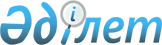 Об исполнительном производстве и статусе судебных исполнителейЗакон Республики Казахстан от 2 апреля 2010 года № 261-IV.
      Вниманию пользователей!
      Для удобства пользования РЦПИ создано Оглавление
      Примечание РЦПИ!
      Порядок введения в действие Закона РК см. ст.173 РАЗДЕЛ 1. ОБЩИЕ ПОЛОЖЕНИЯ Глава 1. ОСНОВНЫЕ ПОЛОЖЕНИЯСтатья 1. Основные понятия, используемые в настоящем Законе
      В настоящем Законе используются следующие основные понятия:
      1) исполнительное производство – меры, направленные на принудительное исполнение исполнительных документов с взысканием с должника исполнительской санкции, пени, расходов по исполнительному производству, оплаты деятельности частного судебного исполнителя;
      1-1) государственная автоматизированная информационная система исполнительного производства – информационная система, предназначенная для осуществления в электронной форме учета исполнительных производств, автоматизации процессуальных действий судебного исполнителя, а также получения данных о ходе исполнительного производства сторонами исполнительного производства;
      Государственная автоматизированная информационная система исполнительного производства передается в доверительное управление Республиканской палате частных судебных исполнителей в порядке, установленном Законом Республики Казахстан "О государственном имуществе";
      2) Единый реестр должников – унифицированный электронный банк данных, содержащий сведения о должниках по исполнительным производствам;
      3) единая электронная торговая площадка – информационная система, совокупность баз данных, технических, программных, телекоммуникационных и других средств, обеспечивающих возможность ввода, хранения и обработки информации, необходимой для проведения электронного аукциона, предоставляющая единую общедоступную точку доступа участникам электронного аукциона;
      3-1) Республиканская палата частных судебных исполнителей (далее – Республиканская палата) – некоммерческая, профессиональная организация, осуществляющая координацию деятельности частных судебных исполнителей и соблюдение ими законодательства Республики Казахстан об исполнительном производстве и статусе судебных исполнителей;
      3-2) региональная палата частных судебных исполнителей – филиал Республиканской палаты в регионе;
      4) частный судебный исполнитель – гражданин Республики Казахстан, занимающийся частной практикой по исполнению исполнительных документов без образования юридического лица на основании лицензии на право занятия деятельностью по исполнению исполнительных документов (далее – лицензия частного судебного исполнителя), выданной уполномоченным органом;
      5) государственный судебный исполнитель – должностное лицо, состоящее на государственной службе и выполняющее возложенные на него законом функции по принятию мер, направленных на принудительное исполнение исполнительных документов;
      6) судебный исполнитель – государственный судебный исполнитель и частный судебный исполнитель, выполняющие возложенные на них законом функции по принятию мер, направленных на принудительное исполнение исполнительных документов, и имеющие равные права и обязанности за изъятиями, предусмотренными настоящим Законом;
      7) постановление судебного исполнителя – процессуальный документ, в котором фиксируется процессуальное решение, принимаемое судебным исполнителем в процессе исполнительного производства;
      8) полное принудительное исполнение – исполнение исполнительного документа в полном объеме в период нахождения его в производстве судебного исполнителя;
      9) уполномоченный орган – государственный орган, осуществляющий реализацию государственной политики и государственное регулирование деятельности в сфере обеспечения исполнения исполнительных документов;
      9-1) социально значимая категория дел – исполнительные документы о взыскании алиментов, заработной платы, пенсий, пособий, о возмещении вреда, причиненного жизни и здоровью;
      10) электронный аукцион – способ электронных торгов в форме аукциона, при котором арестованное имущество реализуется с использованием единой электронной торговой площадки на основе равного доступа к ним всех потенциальных покупателей.
      Сноска. Статья 1 в редакции Закона РК от 15.01.2014 № 164-V (вводится в действие по истечении десяти календарных дней после дня его первого официального опубликования); с изменениями, внесенными Законом РК от 29.12.2014 № 269-V (вводится в действие с 01.01.2015); от 29.10.2015 № 376-V (вводится в действие с 01.01.2016); от 12.11.2015 № 391-V (вводится в действие по истечении шести месяцев после дня его первого официального опубликования); от 09.06.2021 № 49-VII (вводится в действие по истечении десяти календарных дней после дня его первого официального опубликования).

Статья 2. Задачи исполнительного производства
      Задачами исполнительного производства являются обязательное и своевременное принятие мер, направленных на принудительное исполнение исполнительных документов, выдаваемых на основании судебных решений, определений по гражданским и административным делам, предписаний и постановлений по делам об административных правонарушениях, приговоров и постановлений по уголовным делам в части имущественных взысканий, а также постановлений иных органов в соответствии с настоящим Законом.
      Сноска. Статья 2 в редакции Закона РК от 29.06.2020 № 351-VI (вводится в действие с 01.07.2021).

Статья 3. Основные принципы исполнительного производства
      Исполнительное производство осуществляется на принципах:
      1) законности;
      2) своевременности и прозрачности совершения исполнительных действий и применения мер принудительного исполнения;
      3) уважения чести и достоинства человека;
      4) неприкосновенности минимума имущества, необходимого для существования должника и членов его семьи;
      5) соотносимости объема требований взыскателя и мер принудительного исполнения;
      6) пропорциональности распределения взысканных сумм между взыскателями одной очереди при их недостаточности для полного удовлетворения всех требований очереди;
      7) возмещения за счет должника расходов по принудительному исполнению исполнительного документа;
      8) свободы обжалования в суде процессуальных действий и постановлений судебного исполнителя.Статья 4. Законодательство Республики Казахстан об исполнительном производстве и статусе судебных исполнителей
      Сноска. Заголовок статьи 4 в редакции Закона РК от 15.01.2014 № 164-V (вводится в действие по истечении десяти календарных дней после дня его первого официального опубликования).
      1. Законодательство Республики Казахстан об исполнительном производстве и статусе судебных исполнителей основывается на Конституции Республики Казахстан и состоит из настоящего Закона и других нормативных правовых актов Республики Казахстан.
      2. Если международным договором, ратифицированным Республикой Казахстан, установлены иные правила, чем те, которые содержатся в настоящем Законе, то применяются правила международного договора.
      3. Положения настоящего Закона, применяемые по отношению к банкам второго уровня, страховым (перестраховочным) организациям, распространяются на филиалы банков-нерезидентов Республики Казахстан, филиалы страховых организаций-нерезидентов Республики Казахстан, открытые на территории Республики Казахстан.
      Сноска. Статья 4 с изменениями, внесенными законами РК от 15.01.2014 № 164-V (вводится в действие по истечении десяти календарных дней после дня его первого официального опубликования); от 02.01.2021 № 399-VI (вводится в действие с 16.12.2020).

Статья 5. Исполнение решений международных, иностранных судов и арбитражей
      1. Порядок исполнения в Республике Казахстан решений международных и иностранных судов, а также арбитражей определяется соответствующими международными договорами, ратифицированными Республикой Казахстан, и настоящим Законом.
      2. Исполнительный лист, выданный на основании решения иностранного суда судом Республики Казахстан, может быть предъявлен к принудительному исполнению в течение трех лет с момента вступления решения в законную силу.Статья 6. Порядок применения законодательства Республики Казахстан об исполнительном производстве и статусе судебных исполнителей
      Сноска. Заголовок статьи 6 в редакции Закона РК от 15.01.2014 № 164-V (вводится в действие по истечении десяти календарных дней после дня его первого официального опубликования).
      1. Исполнительное производство осуществляется в соответствии с нормами, действующими во время совершения исполнительных действий.
      2. Исполнительное производство по взысканию задолженности налоговых и иных обязательных платежей в бюджет, пеней за задержку уплаты штрафов и иных санкций за нарушение налогового законодательства Республики Казахстан производится в порядке, установленном настоящим Законом, и в соответствии с налоговым и таможенным законодательством Республики Казахстан.
      3. Исполнительное производство по взысканию с государства сумм капитализации соответствующих повременных платежей по возмещению вреда, причиненного жизни и здоровью работников, в случае отсутствия или недостаточности имущества у ликвидируемого юридического лица, признанного в установленном порядке ответственным за данный вред, осуществляется в соответствии с настоящим Законом с соблюдением правил, установленных уполномоченным органом.
      3-1. Исполнение судебных актов за счет государственного бюджета по возмещению вреда, причиненного в результате незаконного осуждения, незаконного привлечения к уголовной ответственности, незаконного применения в качестве меры пресечения заключения под стражу, домашнего ареста, подписки о невыезде, незаконного наложения административного взыскания в виде ареста или исправительных работ, незаконного помещения в организацию, оказывающую медицинскую помощь в области психического здоровья, или иную медицинскую организацию, проведения негласных следственных действий, впоследствии признанных незаконными в судебном порядке, осуществляется в порядке, установленном центральным уполномоченным органом по исполнению бюджета.
      4. Исполнение актов судов и иных органов в отношении иностранцев, лиц без гражданства и иностранных организаций производится в соответствии с настоящим Законом.
      5. Исполнительное производство по исполнительным документам других государств на территории Республики Казахстан осуществляется в соответствии с законодательством Республики Казахстан, если иное не вытекает из ратифицированных Республикой Казахстан международных договоров.
      Сноска. Статья 6 с изменениями, внесенными законами РК от 15.01.2014 № 164-V (вводится в действие по истечении десяти календарных дней после дня его первого официального опубликования); от 29.09.2014 № 239-V (вводится в действие по истечении десяти календарных дней после дня его первого официального опубликования); от 12.07.2018 № 180-VI (вводится в действие по истечении десяти календарных дней после дня его первого официального опубликования); от 07.07.2020 № 361-VI (вводится в действие по истечении десяти календарных дней после дня его первого официального опубликования).

Статья 7. Лица, осуществляющие исполнительное производство
      1. Применение мер принудительного исполнения по исполнению исполнительных документов, перечисленных в статье 9 настоящего Закона, возлагается на судебных исполнителей.
      2. В случаях, предусмотренных законами Республики Казахстан, применение мер принудительного исполнения по исполнению исполнительных документов осуществляется при содействии сотрудников органов внутренних дел, помощников частных судебных исполнителей и иных государственных органов.
      3. Никто не вправе вмешиваться в служебную деятельность судебного исполнителя, кроме лиц, прямо уполномоченных на то законами. Противоправное вмешательство в деятельность судебного исполнителя влечет ответственность, установленную законами Республики Казахстан.
      Сноска. Статья 7 с изменениями, внесенными законами РК от 15.01.2014 № 164-V (вводится в действие по истечении десяти календарных дней после дня его первого официального опубликования); от 29.10.2015 № 376-V (вводится в действие с 01.01.2016).

Статья 8. Язык исполнительного производства
      Язык исполнительного производства и делопроизводства, связанного с его ведением, устанавливается с учетом языка судебного решения или иного документа, подлежащего исполнению.Статья 9. Перечень исполнительных документов
      1. Исполнительными документами являются:
      1) исполнительные листы, выдаваемые на основании судебных актов;
      1-1) исполнительные листы, выдаваемые на основании решений суда Международного финансового центра "Астана";
      2) судебные приказы, выдаваемые в соответствии с гражданским процессуальным законодательством Республики Казахстан;
      3) исполнительные листы, выдаваемые на основании судебных актов о принудительном исполнении на территории Республики Казахстан решений международных, иностранных судов и арбитражей;
      4) исполнительные листы, выдаваемые на основании определения суда о принудительном исполнении арбитражных решений;
      4-1) определения судов об обеспечении иска или отмене обеспечения иска;
      4-2) приказы суда Международного финансового центра "Астана" об обеспечении иска или отмене обеспечения иска;
      5) постановления судов, вынесенные по делу об административном правонарушении в случаях, предусмотренных Кодексом Республики Казахстан об административных правонарушениях;
      6) постановления органа (должностного лица), уполномоченного рассматривать дела об административных правонарушениях в случаях, предусмотренных Кодексом Республики Казахстан об административных правонарушениях;
      6-1) предписание о выплате работодателем заработной платы;
      7) исключен Законом РК от 11.07.2017 № 91-VI (вводится в действие по истечении десяти календарных дней после дня его первого официального опубликования);


      8) постановления судебного исполнителя о взыскании исполнительской санкции;
      9) постановление судебного исполнителя о возмещении расходов, понесенных при совершении исполнительных действий;
      10) постановление частного судебного исполнителя об утверждении сумм оплаты его деятельности.
      11) предписания о необходимости уплаты штрафа, выданные органом (должностным лицом), уполномоченным налагать административные взыскания;
      11-1) исполнительная надпись;
      12) постановление суда о наложении ареста на имущество, вынесенное по уголовному делу;
      13) налоговый приказ о взыскании задолженности физического лица.
      2. В случае утраты исполнительного документа основанием для взыскания является его дубликат, выдаваемый в предусмотренном законодательством Республики Казахстан порядке органом, выдавшим исполнительный документ.
      3. Исполнительный документ, по которому возбуждено исполнительное производство, находится в материалах исполнительного производства. Судебный исполнитель направляет для исполнения постановление о возбуждении исполнительного производства с приложением копии указанного исполнительного документа.
      Сноска. Статья 9 с изменениями, внесенными законами РК от 15.01.2014 № 164-V (вводится в действие по истечении десяти календарных дней после дня его первого официального опубликования); от 29.10.2015 № 376-V (вводится в действие с 01.01.2016); от 31.10.2015 № 378-V (вводится в действие с 01.01.2016); от 08.04.2016 № 489-V (вводится в действие по истечении десяти календарных дней после дня его первого официального опубликования); от 11.07.2017 № 91-VI (вводится в действие по истечении десяти календарных дней после дня его первого официального опубликования); от 25.12.2017 № 122-VI (вводится в действие с 01.01.2018); от 26.06.2020 № 349-VI (вводится в действие по истечении десяти календарных дней после дня его первого официального опубликования).

Статья 10. Постановление судебного исполнителя
      1. Решения по вопросам исполнительного производства, принимаемые судебным исполнителем со дня предъявления исполнительного документа к исполнению, оформляются постановлениями, за исключением случаев, предусмотренных пунктом 2 статьи 47 настоящего Закона.
      Постановления, удостоверенные электронной цифровой подписью судебного исполнителя, равнозначны постановлениям на бумажном носителе.
      2. В постановлении судебного исполнителя должны быть указаны:
      1) наименование и адрес территориального отдела или адрес конторы частного судебного исполнителя;
      2) дата вынесения постановления;
      3) должность, фамилия и инициалы лица, вынесшего постановление;
      4) наименование и номер исполнительного производства, по которому выносится постановление.
      В постановлении об отказе в возбуждении исполнительного производства указываются наименование и номер исполнительного документа;
      5) вопрос, по которому выносится постановление;
      6) основания принимаемого решения со ссылкой на законы и иные нормативные правовые акты;
      7) резолютивная часть постановления, отражающая решение, принятое по существу вопроса;
      8) порядок обжалования постановления.
      3. Судебный исполнитель вправе по своей инициативе или по заявлению лиц, участвующих в исполнительном производстве, исправить допущенные им в постановлении описки или явные арифметические ошибки. Указанные исправления вносятся постановлением о внесении изменений в ранее вынесенное постановление.
      4. Отмена постановления государственного судебного исполнителя производится соответствующим постановлением руководителя территориального отдела – старшего судебного исполнителя.
      Отмена постановления частного судебного исполнителя производится частным судебным исполнителем, вынесшим его, либо другим частным судебным исполнителем, в производство которого передан исполнительный документ, в том числе на основании судебного акта или протеста прокурора.
      5. Постановление судебного исполнителя вступает в силу со дня его вынесения, подлежит обязательному исполнению и может быть обжаловано в суд в течение десяти рабочих дней в порядке, установленном законодательством Республики Казахстан об административном судопроизводстве.
      6. Типовые формы постановлений судебных исполнителей утверждаются уполномоченным органом.
      Сноска. Статья 10 с изменениями, внесенными законами РК от 15.01.2014 № 164-V (вводится в действие по истечении десяти календарных дней после дня его первого официального опубликования); от 29.10.2015 № 376-V (вводится в действие с 01.01.2016); от 26.06.2020 № 349-VI (вводится в действие по истечении десяти календарных дней после дня его первого официального опубликования); от 29.06.2020 № 351-VI (вводится в действие с 01.07.2021).

 Глава 2. СРОКИ В ИСПОЛНИТЕЛЬНОМ ПРОИЗВОДСТВЕСтатья 11. Сроки предъявления исполнительных документов к исполнению
      1. Исполнительные документы могут быть предъявлены к принудительному исполнению в следующие сроки:
      1) судебные приказы и исполнительные листы, выдаваемые на основании судебных актов, - в течение трех лет;
      1-1) исполнительные листы, выдаваемые на основании решений суда Международного финансового центра "Астана", – в течение трех лет;
      2) исполнительные листы, выдаваемые на основании определения суда о принудительном исполнении арбитражных решений, решений международных и иностранных арбитражей, – в течение трех лет;
      3) постановления судов, вынесенные по делу об административном правонарушении, – в течение одного года, если законом не установлены иные сроки;
      4) постановления органа (должностного лица), уполномоченного рассматривать дела об административных правонарушениях, – в течение одного года;
      4-1) приказы суда Международного финансового центра "Астана" об обеспечении иска – в течение одного года со дня вынесения судом приказа;
      5) исключен Законом РК от 11.07.2017 № 91-VI (вводится в действие по истечении десяти календарных дней после дня его первого официального опубликования);


      6) предписания о необходимости уплаты штрафа, выданные органом (должностным лицом), уполномоченным налагать административные взыскания, – в течение одного года;
      6-1) исполнительные надписи – в течение трех лет;
      7) постановления государственного судебного исполнителя о взыскании исполнительской санкции – в течение трех лет;
      8) постановления судебного исполнителя о возмещении расходов, понесенных при совершении исполнительных действий, – в течение трех лет;
      9) постановления частного судебного исполнителя об утверждении сумм оплаты его деятельности – в течение трех лет;
      10) постановления суда о наложении ареста на имущество, вынесенное по уголовному делу, – в течение одного года;
      11) исполнительные листы о взыскании штрафа за уголовный проступок и (или) преступление могут быть предъявлены к исполнению после вступления приговора в законную силу:
      в течение одного года при осуждении за уголовный проступок;
      в течение трех лет при осуждении за преступление небольшой тяжести;
      в течение шести лет при осуждении за преступление средней тяжести;
      в течение десяти лет при осуждении за тяжкое преступление;
      в течение пятнадцати лет при осуждении за особо тяжкое преступление;
      12) предписания о выплате работодателем заработной платы – в течение трех лет;
      13) налоговые приказы о взыскании задолженности физического лица – в течение трех лет.
      1-1. Исполнительные документы могут быть предъявлены к принудительному исполнению не ранее пяти рабочих дней после вступления в законную силу, за исключением документов, предусмотренных подпунктом 4) пункта 1 настоящей статьи.
      2. Указанные сроки исчисляются:
      1) при исполнении исполнительных листов, выданных на основании судебных актов в части имущественных взысканий, - со дня, следующего после вступления судебного акта в законную силу либо окончания срока, установленного при отсрочке или рассрочке исполнения судебного акта, а в случаях, когда судебный акт подлежит немедленному исполнению, - не позднее следующего рабочего дня после вынесения решения;
      2) при исполнении исполнительных листов, выданных на основании определения суда о принудительном исполнении арбитражных решений, решений международных и иностранных арбитражей, – со дня, следующего после вступления решения в силу;
      3) при исполнении постановлений судов, вынесенных по делу об административном правонарушении, - со дня вынесения постановления;
      4) при исполнении постановления органа (должностного лица), уполномоченного рассматривать дела об административных правонарушениях, - со дня, следующего после принятия решения о принудительном исполнении;
      5) по всем остальным исполнительным документам - со дня, следующего после их выдачи.
      3. Исполнительные документы, выписанные на основании решений о взыскании периодических платежей (по делам о взыскании алиментов, о возмещении вреда, причиненного увечьем или иным повреждением здоровья и другим), сохраняют силу на все время, на которое присуждены платежи. В этих случаях сроки исчисляются для каждого платежа в отдельности.
      Сноска. Статья 11 с изменениями, внесенными законами РК от 03.07.2013 № 125-V (вводится в действие по истечении десяти календарных дней после его первого официального опубликования); от 15.01.2014 № 164-V (вводится в действие по истечении десяти календарных дней после дня его первого официального опубликования); от 05.07.2014 № 236-V (вводится в действие с 01.01.2015); от 29.10.2015 № 376-V (вводится в действие с 01.01.2016); от 31.10.2015 № 378-V (вводится в действие с 01.01.2016); от 08.04.2016 № 489-V (вводится в действие по истечении десяти календарных дней после дня его первого официального опубликования); от 11.07.2017 № 91-VI (вводится в действие по истечении десяти календарных дней после дня его первого официального опубликования); от 26.06.2020 № 349-VI (вводится в действие по истечении десяти календарных дней после дня его первого официального опубликования).

Статья 12. Перерыв срока при предъявлении исполнительного документа
      1. Срок для предъявления исполнительного документа к исполнению прерывается:
      1) предъявлением исполнительного документа к исполнению;
      2) частичным исполнением исполнительного документа должником, о чем судебным исполнителем делается отметка в исполнительном документе;
      3) на период розыска должника.
      2. После перерыва течение срока начинается вновь, при этом истекшее до перерыва время засчитывается в новый срок.
      3. Новый срок после перерыва исчисляется со дня, когда исполнительный документ, по которому полностью или частично не было произведено взыскание, был возвращен взыскателю.
      Сноска. Статья 12 с изменениями, внесенными законами РК от 26.07.2016 № 12-VІ (вводится в действие по истечении тридцати календарных дней после дня его первого официального опубликования); от 26.06.2020 № 349-VI (вводится в действие по истечении десяти календарных дней после дня его первого официального опубликования).

Статья 13. Восстановление пропущенного срока для предъявления исполнительного документа к исполнению
      1. Взыскатель, пропустивший срок для предъявления к исполнению исполнительного документа, вправе обратиться в суд, вынесший судебный акт, или в суд по месту исполнения с заявлением о восстановлении пропущенного срока.
      2. В случае признания судом причин пропуска срока для предъявления к исполнению исполнительного листа, судебного приказа уважительными срок может быть восстановлен. Глава 3. УЧАСТНИКИ ИСПОЛНИТЕЛЬНОГО ПРОИЗВОДСТВАСтатья 14. Состав участников исполнительного производства
      Участниками исполнительного производства признаются:
      1) стороны исполнительного производства (взыскатель и должник);
      2) представители сторон исполнительного производства;
      3) судебный исполнитель;
      4) иные лица, содействующие исполнению требований, содержащихся в исполнительном документе (в том числе сотрудники органов внутренних дел и иных государственных органов, судебный пристав, помощник частного судебного исполнителя, переводчик, понятые, специалист, лицо, которому судебным исполнителем передано под охрану или на хранение арестованное имущество).
      Сноска. Статья 14 с изменениями, внесенными законами РК от 15.01.2014 № 164-V (вводится в действие по истечении десяти календарных дней после дня его первого официального опубликования); от 29.10.2015 № 376-V (вводится в действие с 01.01.2016).

Статья 15. Стороны исполнительного производства
      1. Сторонами исполнительного производства являются взыскатель и должник.
      2. Взыскателем является физическое или юридическое лицо, в пользу или в интересах которого выдан исполнительный документ.
      3. Должником является физическое или юридическое лицо, обязанное выполнить требования, предусмотренные исполнительным документом.
      4. В исполнительном производстве могут участвовать несколько взыскателей или должников (соучастников). Каждый из них участвует в исполнительном производстве самостоятельно. Соучастник может поручить представлять свои интересы в исполнительном производстве другому соучастнику с его согласия, за исключением случаев, когда по исполнительному документу на должника возложены обязанности, которые он может совершить только сам (личные обязанности).Статья 16. Права и обязанности сторон исполнительного производства
      1. Стороны исполнительного производства имеют право знакомиться с материалами исполнительного производства, в том числе в электронной форме, делать из них выписки, снимать копии, представлять дополнительные материалы, заявлять ходатайства, участвовать в совершении исполнительных действий, давать устные и письменные объяснения в процессе исполнительных действий, высказывать свои доводы и соображения по всем вопросам, возникающим в ходе исполнительного производства, возражать против доводов и ходатайств других лиц, участвующих в исполнительном производстве, заявлять отводы, обжаловать действия (бездействие) или решения судебного исполнителя по вопросам исполнительного производства, обращаться в суд с заявлением об утверждении мирового соглашения.
      2. Стороны исполнительного производства обязаны добросовестно пользоваться всеми предоставленными им правами, а также выполнять требования настоящего Закона.
      Должник обязан письменно в течение трех рабочих дней сообщать судебному исполнителю об изменении места работы, места жительства и нахождения, а также о появлении новых источников доходов и имущества с момента возникновения указанных обстоятельств.
      Должник обязан до окончания исполнительного производства один раз в месяц, а также в случаях вызова являться к судебному исполнителю. Неявка влечет ответственность в соответствии с законами Республики Казахстан.
      Сноска. Статья 16 с изменениями, внесенными законами РК от 15.01.2014 № 164-V (вводится в действие по истечении десяти календарных дней после дня его первого официального опубликования); от 29.10.2015 № 376-V (вводится в действие с 01.01.2016).

Статья 17. Правопреемство в исполнительном производстве
      1. В случае выбытия должника (смерти гражданина, реорганизации юридического лица, перевода долга) государственный судебный исполнитель по исполнительным документам о взыскании в доход государства, частный судебный исполнитель направляют представление в суд, вынесший решение, с предложением о вынесении определения о замене должника на его правопреемника. Представление направляется в течение трех рабочих дней с момента, когда судебному исполнителю стало известно о правопреемстве должника. Для правопреемника все действия, совершенные до его вступления в исполнительное производство, обязательны в той мере, в какой они были бы обязательны для должника.
      2. Во всех иных случаях правопреемство устанавливается по заявлению взыскателя в соответствии с гражданским законодательством Республики Казахстан.
      Сноска. Статья 17 в редакции Закона РК от 15.01.2014 № 164-V (вводится в действие по истечении десяти календарных дней после дня его первого официального опубликования).

Статья 18. Участие в исполнительном производстве представителей сторон
      1. Физические лица могут участвовать в исполнительном производстве самостоятельно или через представителей. Личное участие физического лица в исполнительном производстве не лишает его права иметь представителя. Если по исполнительному документу на должника возложены обязанности, которые он может исполнить только лично, то при их исполнении должник не вправе действовать через представителя.
      2. Участие организаций в исполнительном производстве осуществляется через их органы, которые действуют в пределах полномочий, предоставленных им законами, иными нормативными правовыми актами и учредительными документами, либо через представителей указанных органов.
      Лица, представляющие организацию, обязаны иметь документы, подтверждающие их должностное положение и полномочия.
      3. Полномочия представителя удостоверяются доверенностью, выданной и оформленной в соответствии с гражданским законодательством Республики Казахстан.Статья 19. Полномочия представителя
      1. Представитель в исполнительном производстве совершает от имени представляемого все действия, связанные с исполнительным производством, в пределах полномочий, наделяемых доверенностью.
      2. В доверенности, выдаваемой представляемым, должны быть специально оговорены полномочия представителя на совершение следующих действий:
      1) предъявление и отзыв исполнительного документа;
      2) передача полномочий другому лицу (передоверие);
      3) обжалование действий (бездействия) или решений судебного исполнителя;
      4) получение присужденного имущества (в том числе денег);
      5) заключение мирового соглашения.Статья 20. Лица, которые не могут быть представителями
      1. Представителями в исполнительном производстве не могут быть лица, не достигшие восемнадцатилетнего возраста или состоящие под опекой или попечительством.
      2. Судьи, прокуроры, сотрудники правоохранительных органов, депутаты представительных органов, работники уполномоченного органа и его территориальных подразделений, аппарата Верховного Суда Республики Казахстан, а также их близкие родственники, супруг (супруга) не могут быть представителями в исполнительном производстве, кроме случаев участия их в исполнительном производстве в качестве уполномоченных соответствующих организаций или законных представителей. Лицо не может быть представителем, если по данному делу оказывает или ранее оказывало юридическую помощь лицам, интересы которых противоречат интересам представляемого, а также если оно является супругом (супругой) или близким родственником судебного исполнителя.
      Примечание. Под близкими родственниками в настоящем Законе признаются родители, дети, усыновители, усыновленные, полнородные и неполнородные братья и сестры, дедушки, бабушки, внуки.
      Сноска. Статья 20 с изменением, внесенным Законом РК от 15.01.2014 № 164-V (вводится в действие по истечении десяти календарных дней после дня его первого официального опубликования).

Статья 21. Законные представители
      1. Права и охраняемые законом интересы несовершеннолетних лиц, а также лиц, признанных судом недееспособными или ограниченно дееспособными, в исполнительном производстве защищают законные представители, полномочия которых подтверждаются соответствующими документами.
      Законные представители совершают от имени представляемых все действия, право на совершение которых принадлежит представляемым с ограничениями, предусмотренными законом.
      2. По исполнительному производству, в котором участвует лицо, признанное судом безвестно отсутствующим, в качестве его представителя выступают лица, которым передано в управление имущество безвестно отсутствующего, назначенные представителями в порядке, установленном гражданским законодательством Республики Казахстан.
      3. По исполнительному производству, в котором должен участвовать наследник лица, умершего или объявленного в установленном порядке умершим, в качестве представителя наследника, если наследство еще никем не принято, выступает исполнитель завещания или доверительный управляющий наследством.
      4. Законные представители могут поручить участие в исполнительном производстве другому лицу, выбранному ими в качестве представителя.Статья 22. Участие переводчика в исполнительном производстве
      1. При совершении исполнительных действий участники исполнительного производства в случае, если они не владеют языком, на котором ведется исполнительное производство, могут по собственной инициативе или по предложению судебного исполнителя пригласить переводчика. Переводчиком может быть любое совершеннолетнее дееспособное, не заинтересованное в деле лицо, владеющее языком, знание которого необходимо для совершения исполнительных действий.
      2. Переводчик имеет право на вознаграждение за свой труд. Выплаченное ему вознаграждение относится к расходам по совершению исполнительных действий.
      3. В случае заведомо неправильного перевода переводчик несет ответственность в соответствии с законами Республики Казахстан, о чем он предупреждается судебным исполнителем.Статья 23. Участие понятых в исполнительном производстве
      1. Исполнительные действия могут совершаться в присутствии не менее двух понятых.
      2. Присутствие понятых обязательно в следующих случаях:
      1) по требованию взыскателя или должника;
      2) при исполнении решения о вселении и выселении, действий, связанных с арестом, изъятием и передачей имущества должника, вскрытием его жилища, помещений и хранилищ, производством осмотра.
      Присутствие понятых в иных случаях возможно по инициативе судебного исполнителя.
      3. В качестве понятых могут быть приглашены любые совершеннолетние дееспособные граждане, не заинтересованные в исходе исполнительных действий.
      4. Перед началом исполнительных действий, в которых участвуют понятые, судебный исполнитель разъясняет порядок участия понятого в исполнительном действии.
      5. Понятой вправе знать, для производства каких исполнительных действий он приглашается, на основании какого исполнительного документа они совершаются. Понятой вправе делать замечания по поводу произведенных действий. Замечания понятого подлежат занесению в протокол соответствующего исполнительного действия.
      6. Понятой удостоверяет факт, содержание и результаты исполнительных действий, при производстве которых он присутствовал.
      7. Понятой имеет право на компенсацию расходов, понесенных им в связи с исполнением обязанностей понятого, а также на возмещение недополученной заработной платы или денежную компенсацию в связи с потерей времени.
      8. Денежные суммы, выплачиваемые понятым, относятся к расходам по совершению исполнительных действий.Статья 24. Участие специалиста в исполнительном производстве
      1. Для разъяснения возникающих при совершении исполнительных действий вопросов, требующих специальных знаний, а также для производства оценки, продажи, транспортировки, хранения арестованного имущества судебный исполнитель может по ходатайству сторон исполнительного производства или по собственной инициативе назначить соответствующим постановлением специалиста. При необходимости может быть назначено несколько специалистов.
      2. В качестве специалиста может быть назначено не заинтересованное в деле лицо, обладающее специальными знаниями, необходимыми для дачи заключения или производства необходимых действий.
      3. Специалисты имеют право на вознаграждение за выполнение работы, проводимой в связи с совершением исполнительных действий. Это вознаграждение и другие затраты на привлечение специалистов относятся к расходам по совершению исполнительных действий.Статья 25. Прокурор в исполнительном производстве
      1. Прокуратура от имени государства осуществляет высший надзор за законностью исполнительного производства, принимает меры по выявлению и устранению любых нарушений законности.
      2. В рамках своих полномочий прокурор вправе на срок не более трех рабочих дней истребовать и проверять исполнительные производства, в том числе по жалобам и заявлениям сторон исполнительного производства.
      3. На действия (бездействие) и постановление судебного исполнителя может быть внесен акт прокурорского надзора, который подлежит обязательному рассмотрению в установленный законом срок.
      4. Прокурор вправе изъять из производства судебного исполнителя исполнительный документ и передать его в соответствующий орган юстиции либо в региональную палату частных судебных исполнителей по территориальности для передачи другому судебному исполнителю в соответствии с настоящим Законом, если действия (бездействие) судебного исполнителя по исполнительному производству могут:
      1) причинить вред правам и свободам человека и гражданина, охраняемым законом интересам юридических лиц, общества и государства;
      2) препятствовать функционированию государственных органов, учреждений и предприятий, обеспечивающих жизнедеятельность населения.
      5. О передаче исполнительного документа прокурор выносит постановление, которое подлежит обязательному исполнению.
      6. В целях исполнения возложенных функций и задач прокурор вправе своим постановлением отменить не соответствующие закону акты судебных исполнителей.
      Сноска. Статья 25 с изменениями, внесенными законами РК от 29.10.2015 № 376-V (вводится в действие с 01.01.2016); от 26.06.2020 № 349-VI (вводится в действие по истечении десяти календарных дней после дня его первого официального опубликования); от 05.11.2022 № 157-VII (вводится в действие по истечении десяти календарных дней после дня его первого официального опубликования).

Статья 26. Взаимодействие судебных исполнителей с органами внутренних дел
      Органы внутренних дел в пределах предоставленных им законом полномочий оказывают содействие судебным исполнителям в ходе исполнительного производства при возникновении угрозы жизни или здоровью судебного исполнителя, а также привлекаются для обеспечения правопорядка на месте совершения исполнительных действий, осуществления принудительного привода должника.
      Сноска. Статья 26 в редакции Закона РК от 15.01.2014 № 164-V (вводится в действие по истечении десяти календарных дней после дня его первого официального опубликования); с изменением, внесенным Законом РК от 21.01.2019 № 217-VI (вводится в действие по истечении десяти календарных дней после дня его первого официального опубликования).

 Глава 4. ИЗВЕЩЕНИЯ И ВЫЗОВЫ В ИСПОЛНИТЕЛЬНОМ ПРОИЗВОДСТВЕСтатья 27. Извещения и вызовы в исполнительном производстве
      1. Участники исполнительного производства информируются об исполнительных действиях и о мерах принудительного исполнения извещением.
      В случаях, когда исполнительный документ подлежит немедленному исполнению, а также при наложении ареста на имущество и принятии иных мер обеспечения судебный исполнитель вправе совершить исполнительные действия и принять меры принудительного исполнения без предварительного уведомления об этом участников исполнительного производства.
      Вызовы к судебному исполнителю либо на место совершения исполнительных действий осуществляются путем направления повестки.
      В повестке указываются:
      1) фамилия, имя, отчество (если оно указано в документе, удостоверяющем личность) судебного исполнителя, к которому вызывается лицо, его адрес;
      2) фамилия, имя, отчество (если оно указано в документе, удостоверяющем личность) вызываемого физического лица либо наименование юридического лица;
      3) указание места и времени явки;
      4) основание вызова, номер исполнительного производства, по которому лицо вызывается;
      5) предложение лицу представить имеющиеся у него документы, необходимые для исполнения исполнительного документа;
      6) указание на права и обязанности, предусмотренные статьей 16 настоящего Закона;
      7) указание на последствия неявки извещаемого или вызываемого лица и на его обязанность сообщить причины неявки;
      8) подпись лица, направившего повестку или извещение, вызов.
      Повестка должна быть направлена с таким расчетом, чтобы вызываемое лицо имело достаточный срок для своевременной явки к судебному исполнителю либо на место совершения исполнительных действий.
      2. Извещение или повестка направляется по адресу, указанному в исполнительном документе, если участник исполнительного производства или его представитель не указал иной адрес, по месту работы участника исполнительного производства заказным письмом либо посредством иных средств связи с уведомлением об их получении либо вручается адресату под расписку.
      Извещение или повестка, адресованные юридическому лицу, направляется по адресу его места нахождения, места нахождения филиала или представительства.
      Извещение или повестка может направляться по адресу, указанному юридическим лицом, в письменной форме. Повестка или извещение считаются доставленными юридическому лицу по месту его нахождения, даже если юридическое лицо отсутствует по указанному адресу.
      В случае временного отсутствия извещаемого или вызываемого лица повестка или извещение вручается одному из совместно проживающих с ним совершеннолетних близких родственников, супругу (супруге). В этом случае лицо, принявшее повестку или извещение, указывает на корешке повестки или извещения свою фамилию, имя, отчество (если оно указано в документе, удостоверяющем личность), а также отношение к адресату.
      В указанных случаях повестка либо извещение считаются доставленными надлежащим образом.
      3. Извещение или повестка могут быть направлены посредством текстовых сообщений по абонентскому номеру сотовой связи или электронной почты, государственной автоматизированной информационной системы исполнительного производства, а также с использованием иных средств связи, обеспечивающих фиксирование извещения или вызова.
      4. Надлежащими извещением, вызовом стороны являются извещение, повестка, направленные стороне исполнительного производства:
      1) по адресу, указанному в исполнительном документе, по последнему известному месту жительства или месту нахождения посредством гибридного отправления либо заказным письмом с уведомлением о его вручении;
      2) по абонентскому номеру сотовой связи, лично им представленному судебному исполнителю, или на абонентское устройство сотовой связи, зарегистрированное за стороной исполнительного производства, при получении отчета, подтверждающего доставку;
      3) посредством государственной автоматизированной информационной системы исполнительного производства или с использованием иных средств связи, обеспечивающих фиксирование извещения или вызова, если не будет доказано, что такие извещение или вызов не поступили либо поступили позднее;
      4) на адрес электронной почты, указанный стороной исполнительного производства;
      5) иными не запрещенными способами, обеспечивающими фиксирование извещения.
      В случае неявки стороны по повестке, направленной посредством электронных средств связи, указанных в подпунктах 2), 3) и 4) части первой настоящего пункта, повторная повестка направляется с использованием иных средств связи и доставки, обеспечивающих фиксирование вызова.
      5. Сообщение, направляемое по абонентскому номеру сотовой связи или электронному адресу, должно содержать следующие сведения:
      1) фамилию, имя, отчество (если оно указано в документе, удостоверяющем личность) судебного исполнителя, его адрес;
      2) фамилию, имя, отчество (если оно указано в документе, удостоверяющем личность) вызываемого или извещаемого лица либо наименование юридического лица;
      3) краткое содержание извещения, указание места и времени явки;
      4) основание вызова, номер исполнительного производства, по которому лицо вызывается.
      Документ, подтверждающий отправку сообщения, приобщается к материалам исполнительного производства.
      Стороны исполнительного производства вправе ознакомиться с исполнительным производством и прилагаемыми к нему материалами через личный кабинет в государственной автоматизированной информационной системе исполнительного производства.
      6. При отказе адресата принять повестку или извещение лицо, вручающее их, делает соответствующую отметку на повестке или в извещении, которые возвращаются судебному исполнителю, а также вправе составить акт об этом, в том числе с использованием аудио- и (или) видеофиксации.
      Отказ адресата от принятия повестки или извещения не является препятствием для совершения исполнительных действий, и лицо считается извещенным надлежащим образом.
      Сноска. Статья 27 в редакции Закона РК от 26.06.2020 № 349-VI (вводится в действие по истечении десяти календарных дней после дня его первого официального опубликования).

Статья 28. Доставка и вручение повестки, извещения, уведомления и процессуальных документов судебного исполнителя
      Сноска. Заголовок статьи 28 в редакции Закона РК от 29.10.2015 № 376-V (вводится в действие с 01.01.2016).
      1. Повестка, извещение, уведомление и (или) процессуальные документы судебного исполнителя доставляются по почте или лицом, которому судебный исполнитель поручил их доставить, и вручаются адресату лично под расписку на подлежащем возврату в территориальный отдел или контору частного судебного исполнителя уведомлении о вручении. Если повестка, извещение, уведомление и (или) процессуальные документы судебного исполнителя доставляются иным видом связи, то дата и время их доставления адресату фиксируются установленным способом. Повестка, извещение, уведомление и (или) процессуальные документы судебного исполнителя, адресованные организации, вручаются работнику организации, который расписывается в получении повестки, извещения, уведомления и (или) процессуальных документов судебного исполнителя на уведомлении о вручении с указанием своих фамилии, инициалов, должности, даты и времени получения.
      В случае, если организация (юридическое лицо) бездействует и (или) отсутствуют работники аппарата органа управления, повестка, извещение, уведомление и (или) процессуальные документы судебного исполнителя организации (юридическому лицу) вручаются непосредственно первому руководителю или лицу, временно исполняющему обязанности первого руководителя. При их отсутствии повестка, извещение, уведомление и (или) процессуальные документы судебного исполнителя вручаются главному бухгалтеру (бухгалтеру). При отсутствии органа управления юридического лица повестка, извещение, уведомление и (или) процессуальные документы судебного исполнителя вручаются одному из учредителей юридического лица.
      2. Исключен Законом РК от 26.06.2020 № 349-VI (вводится в действие по истечении десяти календарных дней после дня его первого официального опубликования).

      3. Исключен Законом РК от 26.06.2020 № 349-VI (вводится в действие по истечении десяти календарных дней после дня его первого официального опубликования).

      4. Исключен Законом РК от 26.06.2020 № 349-VI (вводится в действие по истечении десяти календарных дней после дня его первого официального опубликования).

      Сноска. Статья 28 с изменениями, внесенным законами РК от 15.01.2014 № 164-V (вводится в действие по истечении десяти календарных дней после дня его первого официального опубликования); от 29.10.2015 № 376-V (вводится в действие с 01.01.2016);от 26.06.2020 № 349-VI (вводится в действие по истечении десяти календарных дней после дня его первого официального опубликования).

Статья 29. Перемена адреса во время ведения исполнительного производства
      Стороны исполнительного производства обязаны в течение трех рабочих дней письменно сообщить судебному исполнителю о перемене своего адреса во время ведения исполнительного производства. При отсутствии такого сообщения повестка или извещение посылаются по последнему известному судебному исполнителю адресу и считаются доставленными и при условии, если адресат по этому адресу более не проживает или не находится.
      Сноска. Статья 29 в редакции Закона РК от 15.01.2014 № 164-V (вводится в действие по истечении десяти календарных дней после дня его первого официального опубликования).

Статья 30. Последствия отказа от принятия повестки, извещения, уведомления и процессуальных документов судебного исполнителя или неявки за их получением
      Сноска. Статья 30 исключена Законом РК от 26.06.2020 № 349-VI (вводится в действие по истечении десяти календарных дней после дня его первого официального опубликования). Глава 5. МЕРЫ ПРИНУДИТЕЛЬНОГО ИСПОЛНЕНИЯСтатья 31. Основания применения мер принудительного исполнения
      Основанием для применения мер принудительного исполнения является исполнительный документ, принятый судебным исполнителем к своему производству.
      Сноска. Статья 31 в редакции Закона РК от 15.01.2014 № 164-V (вводится в действие по истечении десяти календарных дней после дня его первого официального опубликования).

Статья 32. Меры по обеспечению исполнения исполнительных документов
      1. Судебный исполнитель обязан принять меры по обеспечению исполнения исполнительных документов.
      2. Мерами по обеспечению исполнения исполнительных документов являются:
      1) наложение ареста на имущество должника, включая деньги и ценные бумаги, находящиеся у него либо у иных физических или юридических лиц (за исключением банков и организаций, осуществляющих отдельные виды банковских операций, а также страховых организаций);
      1-1) наложение ареста на деньги и имущество должника, находящиеся в банках, организациях, осуществляющих отдельные виды банковских операций, а также в страховых организациях;
      2) изъятие движимого имущества должника, находящегося у него либо у иных физических или юридических лиц;
      2-1) изъятие недвижимого имущества должника, находящегося у него либо у иных физических или юридических лиц;
      3) запрещение должнику совершать определенные действия, в том числе запрещение органам юридического лица принимать решения, а равно приостановление действия принятых решений по отчуждению движимого и недвижимого имущества, имущественных и неимущественных прав, ценных бумаг и долей в уставном капитале и имуществе юридического лица;
      4) запрещение должнику пользоваться принадлежащим ему на праве собственности имуществом, в том числе деньгами, либо указание пользоваться им в пределах, установленных судебным исполнителем;
      5) опечатывание имущества должника;
      6) изъятие правоустанавливающих документов;
      7) запрещение другим лицам передавать имущество, в том числе деньги, должнику или выполнять по отношению к нему иных действий.
      3. В необходимых случаях может быть применено несколько видов обеспечения исполнения.
      4. Вопрос о замене одного вида обеспечения другим рассматривается судебным исполнителем по заявлению сторон исполнительного производства или по собственной инициативе. Рассмотрение вопроса о замене одного вида обеспечения другим не приостанавливает применение ранее установленных мер обеспечения.
      5. Приостановление, отсрочка или рассрочка исполнительного производства не влекут отмены ранее установленных мер по обеспечению исполнения исполнительных документов.
      6. Судебный исполнитель принимает меры по обеспечению исполнения исполнительных документов по подпунктам 1-1), 2-1) и 6) пункта 2 настоящей статьи с санкции, получаемой в порядке, установленном гражданским процессуальным законодательством Республики Казахстан.
      Санкционирование мер, указанных в части первой настоящего пункта, осуществляется прокурором.
      Сноска. Статья 32 с изменениями, внесенными законами РК от 15.01.2014 № 164-V (вводится в действие по истечении десяти календарных дней после дня его первого официального опубликования); от 29.10.2015 № 376-V (вводится в действие с 01.01.2016); от 24.11.2015 № 422-V (вводится в действие с 01.01.2016); от 02.07.2018 № 168-VI (вводится в действие по истечении десяти календарных дней со дня его первого официального опубликования); от 21.01.2019 № 217-VI (порядок введения в действие см. ст. 3).

Статья 33. Временное ограничение и приостановление временного ограничения на выезд физического лица, руководителя (исполняющего обязанности) юридического лица, являющегося должником, из Республики Казахстан
      Сноска. Заголовок статьи 33 с изменениями, внесенными законами РК от 29.10.2015 № 376-V (вводится в действие с 01.01.2016); от 26.06.2020 № 349-VI (вводится в действие по истечении десяти календарных дней после дня его первого официального опубликования).
      1. Судебный исполнитель обязан вынести постановление о временном ограничении на выезд физического лица, руководителя (исполняющего обязанности) юридического лица, являющегося должником, из Республики Казахстан в случаях неисполнения:
      1) более трех месяцев требования исполнительного документа о взыскании периодических платежей;
      2) требования исполнительного документа на сумму, равную либо превышающую сорокократный месячный расчетный показатель, установленный на соответствующий финансовый год законом о республиканском бюджете.
      Временное ограничение на выезд из Республики Казахстан налагается после истечения пяти рабочих дней со дня надлежащего извещения физического лица, руководителя (исполняющего обязанности) юридического лица, являющегося должником, о применении временного ограничения.
      Постановление судебного исполнителя о временном ограничении на выезд физического лица, руководителя (исполняющего обязанности) юридического лица, являющегося должником, из Республики Казахстан подлежит санкционированию судом в порядке, установленном гражданским процессуальным законодательством Республики Казахстан.
      2. Постановления судебного исполнителя о временном ограничении на выезд из Республики Казахстан направляются для исполнения в Пограничную службу Комитета национальной безопасности Республики Казахстан посредством государственной автоматизированной информационной системы исполнительного производства.
      3. Временное ограничение на выезд физического лица, руководителя (исполняющего обязанности) юридического лица, являющегося должником, из Республики Казахстан может быть приостановлено в случае необходимости проведения лечения за пределами Республики Казахстан.
      Постановление судебного исполнителя о приостановлении временного ограничения на выезд физического лица, руководителя (исполняющего обязанности) юридического лица, являющегося должником, из Республики Казахстан с указанием срока приостановления подлежит санкционированию судом в порядке, установленном гражданским процессуальным законодательством Республики Казахстан.
      4. Снятие временного ограничения на выезд физического лица, руководителя (исполняющего обязанности) юридического лица, являющегося должником, из Республики Казахстан производится в течение одного рабочего дня в случаях:
      1) прекращения исполнительного производства по основаниям, предусмотренным статьей 47 настоящего Закона;
      2) отсутствия задолженности по исполнительным производствам о периодических взысканиях;
      3) возвращения исполнительного документа без исполнения по требованию суда или другого органа, выдавшего документ;
      4) заявления взыскателя, за исключением взысканий в пользу государства;
      5) смены руководителя юридического лица, являющегося должником, за исключением случаев, когда руководитель является единственным учредителем (участником) юридического лица;
      6) отмены постановления судебного исполнителя о возбуждении исполнительного производства.
      5. Исключен Законом РК от 26.06.2020 № 349-VI (вводится в действие по истечении десяти календарных дней после дня его первого официального опубликования).

      Сноска. Статья 33 в редакции Закона РК от 15.01.2014 № 164-V (вводится в действие по истечении десяти календарных дней после дня его первого официального опубликования); с изменениями, внесенными законами РК от 29.12.2014 № 269-V (вводится в действие с 01.01.2015); от 29.10.2015 № 376-V (вводится в действие с 01.01.2016); от 24.05.2018 № 156-VI (вводится в действие по истечении десяти календарных дней после дня его первого официального опубликования); от 26.06.2020 № 349-VI (вводится в действие по истечении десяти календарных дней после дня его первого официального опубликования).

Статья 34. Временные ограничения в сфере выдачи и действия лицензий, разрешений и специальных прав
      Сноска. Заголовок статья 34 в редакции Закона РК от 15.01.2014 № 164-V (вводится в действие по истечении десяти календарных дней после дня его первого официального опубликования).
      1. При неисполнении должником без уважительных причин исполнительного документа:
      1) о взыскании с физического лица суммы более двухсот пятидесяти месячных расчетных показателей;
      2) о взыскании с юридического лица суммы более тысячи двухсот пятидесяти месячных расчетных показателей;
      3) неимущественного характера – судебный исполнитель по истечении срока исполнения, предусмотренного статьей 39 настоящего Закона, а по исполнительным документам о взыскании алиментов в случае образования задолженности направляет в суд представление о временном запрещении выдавать должнику лицензии, разрешения и специальные права, а также о приостановлении действия ранее выданных должнику лицензий, разрешений и специальных прав. Представление рассматривается судом в порядке, установленном гражданским процессуальным законодательством Республики Казахстан. Копии определения суда, вынесенного по результатам рассмотрения представления судебного исполнителя, направляются должнику и для исполнения в соответствующие уполномоченные органы.
      2. Определение суда, вынесенное по результатам рассмотрения представления судебного исполнителя, направленного в соответствии с настоящей статьей, обязательно к исполнению должником и всеми лицензиарами и иными государственными органами, уполномоченными выдавать разрешения.
      3. Судебный исполнитель не позднее дня, следующего за днем исполнения требований исполнительного документа или возникновения оснований для отмены временного ограничения в сфере выдачи и действия лицензий, разрешений и специальных прав, выносит постановление о снятии данного ограничения. Копии указанного постановления незамедлительно направляются должнику, взыскателю и соответствующим уполномоченным органам для исполнения.
      Сноска. Статья 34 с изменениями, внесенными законами РК от 15.01.2014 № 164-V (вводится в действие по истечении десяти календарных дней после дня его первого официального опубликования); от 24.05.2018 № 156-VI (вводится в действие по истечении десяти календарных дней после дня его первого официального опубликования).

Статья 35. Предоставление должником информации о своем имущественном положении
      1. Должник обязан по требованию судебного исполнителя предоставить ему информацию об имеющемся у него имуществе, а также сообщить сведения об источниках доходов.
      2. В предоставляемой информации должник обязан также указать основания всех причитающихся ему имущественных требований.
      3. Отказ от представления сведений, указанных в настоящей статье, либо представление заведомо ложных сведений являются неисполнением исполнительного документа.
      4. Отказ от представления сведений, указанных в настоящей статье, может быть зафиксирован посредством аудио- и (или) видеофиксации.
      Сноска. Статья 35 в редакции Закона РК от 15.01.2014 № 164-V (вводится в действие по истечении десяти календарных дней после дня его первого официального опубликования); с изменениями, внесенными Законом РК от 29.10.2015 № 376-V (вводится в действие с 01.01.2016).

Статья 35-1. Привод
      1. При неявке по вызову без уважительных причин в случаях, предусмотренных подпунктом 8) пункта 1 статьи 67 настоящего Закона, а также привлечения к административной ответственности за неисполнение исполнительного документа должник может быть по мотивированному постановлению судебного исполнителя, санкционированному судом, подвергнут приводу.
      2. Привод осуществляется судебным исполнителем с участием сотрудника органа внутренних дел путем принудительного препровождения к месту совершения исполнительных действий на срок не более трех часов и только в рабочие дни с девяти до восемнадцати часов.
      3. Уважительными причинами неявки должника, надлежаще извещенного о вызове, признаются: болезнь, лишающая возможности должника явиться, смерть близких родственников, стихийные бедствия, иные причины, лишающие должника возможности явиться в назначенный срок. О наличии уважительных причин, препятствующих явке по вызову в назначенный срок, должник обязан уведомить судебного исполнителя, которым он вызывался.  
      4. Постановление о приводе объявляется должнику судебным исполнителем перед его исполнением, что удостоверяется его подписью на постановлении.
      В случае отказа должника от подписи об этом делается отметка в постановлении.
      5. Не подлежат приводу несовершеннолетние, беременные женщины, а также больные, которые по состоянию здоровья не могут или не должны оставлять место своего пребывания, что подлежит удостоверению врачом.
      Сноска. Глава 5 дополнена статьей 35-1 в соответствии с Законом РК от 21.01.2019 № 217-VI (вводится в действие по истечении десяти календарных дней после дня его первого официального опубликования).

Статья 36. Единый реестр должников
      1. Уполномоченный орган в целях необходимых для осуществления задач по принудительному исполнению исполнительных документов ведет Единый реестр должников. Сведения о должниках размещаются на официальном интернет-ресурсе уполномоченного органа. 
      Единый реестр должников формируется и ведется посредством автоматизированной информационной системы по исполнительному производству.
      Сведения для включения в Единый реестр должников, за исключением сведений по должникам, не имеющим задолженности по исполнительному производству о периодическом взыскании более трех месяцев, а также по исполнительным документам о принятии и отмене мер обеспечения иска, направляются судебными исполнителями в течение трех рабочих дней после возбуждения исполнительного производства.
      2. Указанные сведения включают в себя:
      1) фамилию, имя, отчество (при его наличии) должника либо наименование организации-должника;
      2) орган, выдавший исполнительный документ, дату выдачи и содержание неисполненной обязанности должника;
      3) фамилию, имя, отчество (при его наличии) судебного исполнителя, направляющего указанные сведения, наименование и адрес территориального отдела или адрес конторы частного судебного исполнителя.
      3. Исключение должника из Единого реестра должников производится после прекращения исполнительного производства по основаниям, предусмотренным статьей 47 настоящего Закона, и при отсутствии задолженности по исполнительным производствам о периодических взысканиях, а также после окончания исполнительного производства по основаниям, предусмотренным статьей 48 настоящего Закона, при исполнении им требований исполнительного документа.
      При получении сведений об исполнении требований исполнительного документа по оконченным исполнительным производствам по основаниям, предусмотренным статьей 48 настоящего Закона, судебный исполнитель в течение трех рабочих дней направляет в уполномоченный орган соответствующую информацию для исключения должника из Единого реестра должников.
      Сноска. Статья 36 в редакции Закона РК от 15.01.2014 № 164-V (вводится в действие по истечении десяти календарных дней после дня его первого официального опубликования); от 29.12.2014 № 269-V (вводится в действие с 01.01.2015); с изменениями, внесенными Законом РК от 29.10.2015 № 376-V (вводится в действие с 01.01.2016).

 РАЗДЕЛ 2. ПОРЯДОК СОВЕРШЕНИЯ ИСПОЛНИТЕЛЬНЫХ ДЕЙСТВИЙ
Глава 6. ОБЩИЕ УСЛОВИЯ СОВЕРШЕНИЯ ИСПОЛНИТЕЛЬНОГО ПРОИЗВОДСТВАСтатья 37. Принятие исполнительного документа к производству
      1. Судебный исполнитель возбуждает исполнительное производство на основании исполнительного документа по заявлению взыскателя, если иное не установлено настоящим Законом и иными законодательными актами Республики Казахстан.
      2. Заявление подписывается взыскателем либо его представителем. Представитель прилагает к заявлению доверенность или иной документ, удостоверяющий его полномочия. В заявлении может содержаться ходатайство о наложении ареста на имущество должника в целях обеспечения исполнения содержащихся в исполнительном документе требований, а также об установлении для должника ограничений, предусмотренных настоящим Законом.
      3. Государственный судебный исполнитель возбуждает исполнительное производство без заявления взыскателя в случаях, когда исполнительный документ направлен ему судом, другим органом (должностным лицом).
      Частный судебный исполнитель возбуждает исполнительное производство без заявления взыскателя в случаях, когда исполнительный документ направлен ему в порядке, предусмотренном подпунктом 2) пункта 1 статьи 162 настоящего Закона.
      4. Судебный исполнитель после поступления к нему исполнительного документа, соответствующего установленным законодательством Республики Казахстан требованиям, не позднее трех рабочих дней возбуждает исполнительное производство, о чем выносит постановление.
      При возбуждении исполнительного производства частный судебный исполнитель заключает со взыскателем соглашение (договор) об условиях исполнения исполнительного документа, разъясняет права и обязанности взыскателя, предусмотренные настоящим Законом.
      По исполнительным документам о взыскании в доход государства и социально значимым категориям дел исполнительное производство возбуждается частным судебным исполнителем без заключения соглашения (договора).
      Судебный исполнитель одновременно с возбуждением исполнительного производства принимает меры по обеспечению исполнения исполнительных документов, предусмотренных настоящим Законом, а также путем проверки посредством государственной автоматизированной информационной системы исполнительного производства выявляет наличие иных исполнительных производств в отношении должника, в случае их выявления извещает взыскателя и разъясняет порядок очередности удовлетворения его требований согласно настоящему Закону.
      5. После возбуждения исполнительного производства любое исполнение обязанностей должника перед взыскателем должно происходить с обязательным извещением судебного исполнителя.
      Сноска. Статья 37 с изменениями, внесенными законами РК от 15.01.2014 № 164-V (вводится в действие по истечении десяти календарных дней после дня его первого официального опубликования); от 29.10.2015 № 376-V (вводится в действие с 01.01.2016); от 24.05.2018 № 156-VI (вводится в действие по истечении десяти календарных дней после дня его первого официального опубликования); от 26.06.2020 № 349-VI (вводится в действие по истечении десяти календарных дней после дня его первого официального опубликования).

Статья 38. Основания, последствия и устранение причин отказа в возбуждении исполнительного производства
      1. Судебный исполнитель в течение трех рабочих дней со дня поступления к нему исполнительного документа выносит постановление об отказе в возбуждении исполнительного производства, если:
      1) исполнительный документ предъявлен без заявления взыскателя либо заявление не подписано взыскателем или его представителем, за исключением случаев, когда исполнительное производство подлежит возбуждению без заявления взыскателя;
      2) исполнительный документ предъявлен не по месту совершения исполнительных действий;
      3) истек и не восстановлен судом срок предъявления исполнительного документа к исполнению;
      4) документ не является исполнительным либо не соответствует требованиям, предъявляемым к исполнительным документам
      5) исполнительный документ был ранее предъявлен к исполнению и исполнительное производство по нему было прекращено по основаниям, предусмотренным пунктом 1 статьи 47 настоящего Закона;
      6) не вступил в законную силу судебный акт, акт органа (должностного лица), который является исполнительным документом или на основании которого выдан исполнительный документ, за исключением исполнительных документов, подлежащих немедленному исполнению;
      7) взыскатель не внес на текущий счет частного судебного исполнителя, предназначенный для хранения взысканных сумм в пользу взыскателей, сумму, необходимую для осуществления исполнительных действий;
      8) к исполнительному документу не приложена копия судебного акта с отметкой о вступлении в законную силу, заверенная подписью судьи и печатью суда;
      9) уполномоченными органами не представлены сведения и документы, предусмотренные статьей 896 Кодекса Республики Казахстан об административных правонарушениях;
      10) не истек срок, установленный пунктом 1-1 статьи 11 настоящего Закона;
      11) исполнение исполнительного документа не относится к компетенции государственного либо частного судебного исполнителя;
      12) до предъявления исполнительного документа завершена ликвидация либо реорганизация юридического лица, являющегося взыскателем или должником, либо оно признано банкротом;
      13) не истек срок добровольного исполнения постановления о наложении административного взыскания, предписания о необходимости уплаты штрафа.
      2. Копия постановления судебного исполнителя об отказе в возбуждении исполнительного производства с приложением всех поступивших документов не позднее дня, следующего за днем вынесения указанного постановления, направляется взыскателю, а также в суд или орган (должностному лицу), выдавший исполнительный документ.
      В постановлении о возврате должны быть указаны основания, по которым возвращается исполнительный документ.
      3. Устранение обстоятельств, предусмотренных подпунктами 1), 2), 3), 4), 6), 7), 8), 9), 10), 11) и 13) пункта 1 настоящей статьи, не препятствует повторному направлению (предъявлению) исполнительного документа судебному исполнителю в порядке, установленном настоящим Законом.
      Для устранения обстоятельств, предусмотренных подпунктом 7) пункта 1 настоящей статьи, частный судебный исполнитель устанавливает для взыскателя десятидневный срок. В случае если в указанный срок взыскатель не внесет на текущий счет необходимую сумму, то исполнительный документ считается не предъявленным к исполнению и возвращается взыскателю.
      4. Датой подачи исполнительного документа, поступившего к судебному исполнителю после устранения его недостатков или позже установленного срока, считается день его вторичного поступления.
      5. Исполнительный документ, поступивший с неустраненными недостатками, указанными в постановлении о его возврате, исполнению не подлежит и возвращается органу или лицу, его направившему.
      Сноска. Статья 38 с изменениями, внесенными законами РК от 15.01.2014 № 164-V (вводится в действие по истечении десяти календарных дней после дня его первого официального опубликования); от 05.07.2014 № 236-V (вводится в действие с 01.01.2015); от 26.06.2020 № 349-VI (вводится в действие по истечении десяти календарных дней после дня его первого официального опубликования).

Статья 39. Сроки исполнения исполнительных документов
      1. Исполнение по исполнительным документам судебными исполнителями должно быть закончено не более чем в двухмесячный срок со дня возбуждения исполнительного производства, за исключением исполнительных документов о периодических взысканиях, а также кроме случаев, когда законодательными актами установлены иные сроки исполнения.
      2. По исполнительным документам, связанным со сносом строений, с производством технологических операций, а также по исполнительным документам об имущественных взысканиях, требующих оценки имущества с привлечением специалистов, производства экспертизы, реализации, розыска имущества должника, исполнение должно быть закончено не более чем в четырехмесячный срок.
      3. Иные, не предусмотренные настоящим Законом, сроки могут быть оговорены в письменной форме между взыскателем и частным судебным исполнителем, при этом они не могут превышать шесть месяцев.
      4. В срок исполнительного производства не включается время, в течение которого:
      1) исполнение исполнительных документов было приостановлено, отсрочено либо рассрочено по основаниям, предусмотренным настоящим Законом;
      2) должнику предоставлено право самостоятельной реализации арестованного имущества.
      Сноска. Статья 39 с изменениями, внесенными законами РК от 15.01.2014 № 164-V (вводится в действие по истечении десяти календарных дней после дня его первого официального опубликования); от 26.06.2020 № 349-VI (вводится в действие по истечении десяти календарных дней после дня его первого официального опубликования); от 31.12.2021 № 100 (вводится в действие по истечении десяти календарных дней после дня его первого официального опубликования).

Статья 40. Отсрочка, рассрочка, изменение способа и порядка исполнения, индексация присужденных сумм
      При наличии обстоятельств, делающих совершение исполнительных действий затруднительным или невозможным, взыскатель или должник либо судебный исполнитель вправе поставить перед судом, рассмотревшим дело, или перед судом по месту исполнения вопрос об изменении способа и порядка исполнения.
      Вопрос об отсрочке или рассрочке исполнения, а также индексации присужденных сумм решается судом по заявлению сторон исполнительного производства.
      Сноска. Статья 40 в редакции Закона РК от 15.01.2014 № 164-V (вводится в действие по истечении десяти календарных дней после дня его первого официального опубликования).

Статья 41. Отложение исполнительных действий
      Сноска. Статья 41 исключена Законом РК от 15.01.2014 № 164-V (вводится в действие по истечении десяти календарных дней после дня его первого официального опубликования).Статья 42. Обязанность судебного исполнителя приостановить исполнительное производство
      Исполнительное производство подлежит приостановлению в течение одного рабочего дня в случаях:
      1) смерти взыскателя, вступления в законную силу решения суда о признании взыскателя безвестно отсутствующим или об объявлении его умершим, если правоотношение допускает правопреемство;
      2) возбуждения судом производства по делу о реабилитации или банкротстве, за исключением выплат гражданам, перед которыми должник несет ответственность за причинение вреда жизни или здоровью, без учета требований о возмещении морального вреда, а также принудительной реорганизации юридического лица, являющегося должником, или принятия решения судом о принудительной ликвидации;
      Примечание ИЗПИ!

      Часть первую статьи 42 предусмотрено дополнить подпунктом 2-1) в соответствии с Законом РК от 30.12.2022 № 179-VII (вводится в действие по истечении шестидесяти календарных дней после дня его первого официального опубликования).


      3) вступления в законную силу решения суда о признании взыскателя или должника недееспособным, ограниченно дееспособным;
      4) исключен Законом РК от 15.01.2014 № 164-V (вводится в действие по истечении десяти календарных дней после дня его первого официального опубликования);
      5) исключен Законом РК от 26.06.2020 № 349-VI (вводится в действие по истечении десяти календарных дней после дня его первого официального опубликования);


      6) вынесения постановления судом или должностным лицом, которому законодательством Республики Казахстан предоставлено право приостановления исполнения судебного акта, на основании которого выдан исполнительный документ, а также предоставления судом отсрочки, рассрочки исполнения на определенный срок;
      6-1) принудительного выселения граждан, относящихся к социально уязвимым слоям населения, из единственного жилища на территории Республики Казахстан в период отопительного сезона в соответствии с пунктом 3-1 статьи 29 Закона Республики Казахстан "О жилищных отношениях";
      7) предъявления в суд иска об исключении из описи имущества, на которое обращено взыскание по исполнительному документу;
      8) принятия уполномоченным органом по регулированию, контролю и надзору финансового рынка и финансовых организаций решения о лишении или приостановлении действия лицензий на осуществление деятельности на финансовом рынке или решения по проведению консервации финансовой организации;
      9) возбуждения судом дела о принудительной ликвидации банка, страховой (перестраховочной) организации, добровольного накопительного пенсионного фонда;
      9-1) принятия уполномоченным органом по регулированию, контролю и надзору финансового рынка и финансовых организаций решения о лишении лицензии филиала банка-нерезидента Республики Казахстан, филиала страховой (перестраховочной) организации-нерезидента Республики Казахстан;
      10) принятия судом решения о реструктуризации финансовой организации;
      10-1) принятия судом решения о реструктуризации организации, входящей в банковский конгломерат в качестве родительской организации и не являющейся финансовой организацией;
      11) исключен Законом РК от 22.04.2015 № 308-V (вводится в действие по истечении десяти календарных дней после дня его первого официального опубликования);
      11-1) временного отсутствия должника на срок более одного месяца (нахождения должника в лечебном учреждении, служебной командировке, вне пределов населенного пункта, в том числе в связи с прохождением срочной воинской службы в Вооруженных Силах, других войсках и воинских формированиях Республики Казахстан) при условии, что исполнительное производство не может осуществляться без его участия; 
      11-2) невнесения взыскателем на текущий счет, предназначенный для хранения взысканных сумм в пользу взыскателей, суммы, необходимой для осуществления исполнительных действий, к сроку, назначенному частным судебным исполнителем;
      12) письменного обращения взыскателя;
      13) истребования исполнительного производства судом, прокуратурой или иными правоохранительными органами, наделенными таким правом;
      14) если прокурором санкционировано постановление судебного исполнителя об объявлении розыска в отношении должника.
      В случае, предусмотренном подпунктом 7) части первой настоящей статьи, приостанавливаются исполнительные действия только в части имущества, в отношении которого предъявлен иск об исключении из описи (освобождение от ареста).
      В случае, предусмотренном подпунктом 12) части первой настоящей статьи, исполнительные действия в части проведения уже объявленных торгов, а также исполнения инкассовых распоряжений не приостанавливаются.
      Сноска. Статья 42 с изменениями, внесенными законами РК от 28.12.2010 № 368-IV (вводится в действие по истечении десяти календарных дней после его первого официального опубликования); от 01.03.2011 № 414-IV (вводится в действие с 01.01.2010); от 17.02.2012 № 564-IV (вводится в действие по истечении десяти календарных дней после его первого официального опубликования); от 05.07.2012 № 30-V(вводится в действие по истечении десяти календарных дней после его первого официального опубликования); от 21.06.2013 № 106-V (вводится в действие по истечении десяти календарных дней после его первого официального опубликования); от 15.01.2014 № 164-V (вводится в действие по истечении десяти календарных дней после дня его первого официального опубликования); от 29.12.2014 № 270-V (вводится в действие по истечении десяти календарных дней после дня его первого официального опубликования); от 22.04.2015 № 308-V (вводится в действие по истечении десяти календарных дней после дня его первого официального опубликования); от 03.07.2019 № 262-VI (вводится в действие с 01.01.2020); от 27.12.2019 № 290-VІ (вводится в действие по истечении десяти календарных дней после дня его первого официального опубликования); от 26.06.2020 № 349-VI (вводится в действие по истечении десяти календарных дней после дня его первого официального опубликования); от 02.01.2021 № 399-VI (вводится в действие с 16.12.2020).

Статья 43. Право судебного исполнителя приостановить исполнительное производство
      Сноска. Статья 43 исключена Законом РК от 15.01.2014 № 164-V (вводится в действие по истечении десяти календарных дней после дня его первого официального опубликования).Статья 44. Сроки приостановления исполнительного производства
      Исполнительное производство приостанавливается в случаях:
      1) предусмотренных подпунктами 1), 2), 3) статьи 42 настоящего Закона, – до определения правопреемника должника или взыскателя, назначения недееспособному или ограниченно дееспособному должнику или взыскателю опекуна или попечителя, принятия в установленном порядке решения о ликвидации юридического лица или принятия решения о признании должника банкротом, или вынесения определения об утверждении плана реабилитации;
      Примечание ИЗПИ!

      Статью 44 предусмотрено дополнить подпунктом 1-1) в соответствии с Законом РК от 30.12.2022 № 179-VII (вводится в действие по истечении шестидесяти календарных дней после дня его первого официального опубликования).


      2) предусмотренном подпунктом 7) статьи 42 настоящего Закона, – до вступления в законную силу судебного акта;
      3) предусмотренном подпунктом 6) статьи 42 настоящего Закона, – до окончания производства в порядке надзора или до распоряжения соответствующего должностного лица об отмене приостановления исполнения судебного акта, на основании которого выдан исполнительный документ, а также предоставления судом отсрочки, рассрочки исполнения на определенный срок;
      3-1) предусмотренном подпунктом 6-1) статьи 42 настоящего Закона, – до окончания отопительного сезона по месту нахождения единственного жилища на территории Республики Казахстан;
      4) предусмотренном подпунктом 10) статьи 42 настоящего Закона, – до прекращения реструктуризации финансовой организации;
      5) предусмотренном подпунктом 10-1) части первой статьи 42 настоящего Закона, – до прекращения реструктуризации организации, входящей в банковский конгломерат в качестве родительской организации и не являющейся финансовой организацией;
      6) предусмотренном подпунктом 11-1) статьи 42 настоящего Закона, – до выписки должника из лечебного учреждения, возвращения из служебной командировки, в населенный пункт, в том числе из срочной воинской службы в Вооруженных Силах, других войсках и воинских формированиях Республики Казахстан в связи с окончанием срочной воинской службы;
      7) предусмотренном подпунктом 11-2) статьи 42 настоящего Закона, – до внесения взыскателем на текущий счет, предназначенный для хранения взысканных сумм в пользу взыскателей, суммы, необходимой для осуществления исполнительных действий;
      8) предусмотренном подпунктом 12) части первой статьи 42 настоящего Закона, – со дня поступления заявления от взыскателя на срок не более десяти календарных дней, а при заключении сторонами договора о медиации на срок не более тридцати календарных дней;
      9) предусмотренном подпунктом 13) статьи 42 настоящего Закона, – до возвращения исполнительного производства органом, его истребовавшим;
      10) предусмотренном подпунктом 14) статьи 42 настоящего Закона, – до установления места нахождения должника или выявления его имущества.
      Сноска. Статья 44 в редакции Закона РК от 15.01.2014 № 164-V (вводится в действие по истечении десяти календарных дней после дня его первого официального опубликования); с изменениями, внесенными законами РК от 29.12.2014 № 269-V (вводится в действие с 01.01.2015); от 29.12.2014 № 270-V (вводится в действие по истечении десяти календарных дней после дня его первого официального опубликования); от 22.04.2015 № 308-V (вводится в действие по истечении десяти календарных дней после дня его первого официального опубликования); от 27.12.2019 № 290-VІ (вводится в действие по истечении десяти календарных дней после дня его первого официального опубликования); от 26.06.2020 № 349-VI (вводится в действие по истечении десяти календарных дней после дня его первого официального опубликования); от 20.12.021 № 84-VII (вводится в действие по истечении десяти календарных дней после дня его первого официального опубликования).

Статья 45. Розыск должника
      1. При неизвестности места пребывания должника судебный исполнитель обязан обратиться в органы прокуратуры по месту исполнения исполнительного документа с постановлением об объявлении розыска должника через органы внутренних дел, антикоррупционную службу, службу экономических расследований. При объявлении розыска должника и отсутствии за ним имущества, на которое можно обратить взыскание, исполнительное производство приостанавливается.
      При установлении места нахождения должника или выявлении его имущества исполнительное производство возобновляется.
      2. Розыск должника осуществляется с санкции прокурора органами внутренних дел, антикоррупционной службой, службой экономических расследований в установленном законодательством Республики Казахстан порядке.
      3. Расходы по розыску должника относятся к расходам по совершению исполнительных действий и подлежат взысканию судом с должника в государственный бюджет.
      Расходы по розыску должника определяются на основании заявления органов, осуществлявших розыск.
      Сноска. Статья 45 в редакции Закона РК от 07.11.2014 № 248-V (вводится в действие по истечении десяти календарных дней после дня его первого официального опубликования); с изменениями, внесенными Законом РК от 26.06.2020 № 349-VI (вводится в действие по истечении десяти календарных дней после дня его первого официального опубликования).

Статья 46. Возобновление исполнительного производства
      Исполнительное производство возобновляется после устранения обстоятельств, вызвавших его приостановление, по заявлению взыскателя или по инициативе судебного исполнителя.
      Исполнительное производство возобновляется в случае истечения сроков приостановления, указанных в подпункте 8) статьи 44 настоящего Закона.
      Сноска. Статья 46 с изменением, внесенным Законом РК от 29.12.2014 № 269-V (вводится в действие с 01.01.2015).

Статья 47. Основания и последствия прекращения исполнительного производства
      1. Исполнительное производство прекращается, если:
      1) взыскатель отказался от взыскания;
      1-1) вступило в законную силу определение суда об утверждении соглашения о реструктуризации задолженности;
      2) взыскатель и должник заключили мировое соглашение и оно утверждено судом;
      2-1) стороны исполнительного производства заключили соглашение об урегулировании спора в порядке медиации;
      3) после смерти гражданина, являвшегося взыскателем или должником, установленные решением требования или обязанности не могут перейти к правопреемнику умершего лица;
      4) утрачена возможность исполнения исполнительного документа, обязывающего должника совершить определенные действия (воздержаться от совершения определенных действий);
      5) отменено решение соответствующего органа, на основании которого выдан исполнительный документ;
      Примечание ИЗПИ!

      Пункт 1 предусмотрено дополнить подпунктом 5-1) в соответствии с Законом РК от 30.12.2022 № 179-VII (вводится в действие по истечении шестидесяти календарных дней после дня его первого официального опубликования).


      6) завершена ликвидация юридического лица, являвшегося взыскателем или должником, – при отсутствии правопреемника либо исполнительный документ направлен для исполнения в ликвидационную комиссию юридического лица, являющегося должником, вступило в законную силу решение суда о признании должника банкротом или определение суда об утверждении плана реабилитации;
      7) взыскание или иное требование исполнительного документа исполнено в полном объеме;
      7-1) отсутствует задолженность по исполнительным производствам о взыскании алиментов после наступления совершеннолетия;
      8) взыскатель отказался от получения предметов, изъятых у должника при исполнении исполнительного документа о передаче их взыскателю;
      8-1) в ходе исполнения исполнительного документа о конфискации имущества у должника отсутствует имущество, в том числе деньги, ценные бумаги или доходы, принятые судебным исполнителем все предусмотренные законом меры по выявлению его имущества или доходов оказались безрезультатными;
      9) вступило в законную силу решение суда о прекращении реструктуризации по основанию, предусмотренному подпунктом 2) части первой статьи 354 Гражданского процессуального кодекса Республики Казахстан.
      10) ипотека прекращена в соответствии со статьей 37 Закона Республики Казахстан "Об ипотеке недвижимого имущества".
      2. В случаях прекращения исполнительного производства судебный исполнитель в течение суток выносит об этом постановление. Исполнительный документ либо его копия с соответствующей отметкой направляется судебным исполнителем в суд или другой орган, выдавший документ.
      Одновременно с прекращением исполнительного производства подлежат отмене меры принудительного исполнения. По исполнительным документам, прекращенным на основании подпунктов 1), 2), 2-1) и 7) пункта 1 настоящей статьи, после исполнения которых подлежат взысканию исполнительская санкция, расходы по исполнению, пени и сумма оплаты деятельности частного судебного исполнителя, меры обеспечения исполнения подлежат отмене только после их взыскания.
      В случаях осуществления должником платежа посредством платежного шлюза "электронного правительства" и платежных систем, интегрированных с государственной автоматизированной информационной системой исполнительного производства, прекращение исполнительного производства формируется в электронной форме и меры принудительного исполнения снимаются автоматически.
      Прекращенное исполнительное производство не может быть начато вновь, за исключением случаев признания действий судебного исполнителя по исполнению исполнительного документа, производство по которому прекращено, незаконными.
      Сноска. Статья 47 с изменениями, внесенными законами РК от 15.01.2014 № 164-V (вводится в действие по истечении десяти календарных дней после дня его первого официального опубликования); от 07.03.2014 № 177-V (вводится в действие по истечении десяти календарных дней после дня его первого официального опубликования); от 29.10.2015 № 376-V (вводится в действие с 01.01.2016); от 13.11.2015 № 399-V (вводится в действие по истечении десяти календарных дней после дня его первого официального опубликования); от 27.12.2019 № 290-VІ (вводится в действие по истечении десяти календарных дней после дня его первого официального опубликования); от 26.06.2020 № 349-VI (вводится в действие по истечении десяти календарных дней после дня его первого официального опубликования); от 31.12.2021 № 100 (вводится в действие по истечении десяти календарных дней после дня его первого официального опубликования).

Статья 48. Возвращение исполнительных документов взыскателю
      1. Исполнительный документ, по которому взыскание не производилось или произведено не в полном объеме, по постановлению судебного исполнителя возвращается взыскателю в следующих случаях:
      1) по заявлению взыскателя;
      2) если у должника отсутствуют имущество, в том числе деньги, ценные бумаги или доходы, на которые может быть обращено взыскание, и принятые судебным исполнителем все предусмотренные законом меры по выявлению его имущества или доходов оказались безрезультатными, за исключением исполнительного документа о конфискации имущества;
      3) если по исполнительному документу неимущественного характера все предусмотренные законом меры по исполнению оказались безрезультатными;
      4) если взыскатель отказался оставить за собой имущество должника, непроданное при исполнении исполнительного документа;
      5) исключен Законом РК от 15.01.2014 № 164-V (вводится в действие по истечении десяти календарных дней после дня его первого официального опубликования);
      6) если взыскатель отказался от внесения на текущий счет частного судебного исполнителя, предназначенный для хранения взысканных сумм в пользу взыскателей, авансовых сумм, необходимых для покрытия расходов по исполнению;
      7) исключен Законом РК от 26.06.2020 № 349-VI (вводится в действие по истечении десяти календарных дней после дня его первого официального опубликования);


      7-1) в случае выбытия должника (смерти гражданина, реорганизации юридического лица, перевода долга) на момент исполнения исполнительного документа судебный исполнитель возвращает исполнительный документ без исполнения взыскателю с разъяснением ему права обращения в суд с требованием об установлении правопреемника и замене должника, за исключением случаев, предусмотренных настоящим Законом;
      7-2) если в процессе исполнения исполнительного документа выяснится, что должник выехал на постоянное место жительства за пределы Республики Казахстан, за исключением случаев, когда имущество должника находится в Республике Казахстан;
      8) наличия оснований для отвода частного судебного исполнителя, указанных в пункте 1 статьи 54 настоящего Закона.
      2. Возвращение исполнительного документа взыскателю не является препятствием для повторного предъявления этого документа к исполнению в пределах установленного законом срока давности исполнения.
      3. Исполнительные документы, по которым взыскание производится в пользу государства, возвращаются с соблюдением следующего порядка:
      1) исполнительный документ, выписанный (вынесенный) судом, возвращается в государственный орган, инициировавший иск или составивший протокол об административном правонарушении;
      2) постановление органа (должностного лица), уполномоченного рассматривать дела об административных правонарушениях, возвращается в соответствующий уполномоченный орган (должностному лицу);
      3) исключен Законом РК от 11.07.2017 № 91-VI (вводится в действие по истечении десяти календарных дней после дня его первого официального опубликования);


      4) исполнительные документы о взыскании в пользу государства по уголовным делам возвращаются в суд;
      5) предписание о необходимости уплаты штрафа, выданное органом (должностным лицом), уполномоченным налагать административные взыскания, возвращается в соответствующий уполномоченный орган (должностному лицу).
      4. Исключен Законом РК от 27.04.2012 № 15-V (вводится в действие по истечении десяти календарных дней после его первого официального опубликования).
      5. Исполнительный документ, по которому взыскание произведено не в полном объеме, а также по которому объявлены торги, возвращается взыскателю по заявлению, если взыскатель возмещает фактически понесенные расходы по исполнению.
      6. Меры принудительного исполнения подлежат отмене в случаях:
      1) предусмотренном подпунктом 1) пункта 1 настоящей статьи, если взыскателем возмещены фактически понесенные расходы по исполнению и произведена оплата деятельности частного судебного исполнителя;
      2) истечения срока предъявления исполнительного документа к принудительному исполнению, предусмотренного статьей 11 настоящего Закона.
      Сноска. Статья 48 с изменениями, внесенными законами РК от 27.04.2012 № 15-V (вводится в действие по истечении десяти календарных дней после его первого официального опубликования); от 15.01.2014 № 164-V (вводится в действие по истечении десяти календарных дней после дня его первого официального опубликования); от 29.10.2015 № 376-V (вводится в действие с 01.01.2016); от 11.07.2017 № 91-VI (вводится в действие по истечении десяти календарных дней после дня его первого официального опубликования); от 26.06.2020 № 349-VI (вводится в действие по истечении десяти календарных дней после дня его первого официального опубликования).

Статья 49. Окончание исполнительного производства
      Исполнительное производство считается оконченным в случаях:
      1) возвращения исполнительного документа по основаниям, указанным в статье 48 настоящего Закона;
      2) прекращения исполнительного производства по основаниям, указанным в статье 47 настоящего Закона;
      3) возвращения исполнительного документа без исполнения по требованию суда или другого органа, выдавшего документ.Статья 50. Рассмотрение вопросов о приостановлении или прекращении исполнительного производства, возвращении исполнительного документа взыскателю или направлении его банкротному управляющему, реабилитационному управляющему, в ликвидационную комиссию должника –юридического лица
      1. Вопросы о приостановлении, прекращении исполнительного производства, возвращении исполнительного документа или направлении его банкротному управляющему, реабилитационному управляющему, в ликвидационную комиссию должника – юридического лица рассматриваются судебным исполнителем.
      2. О приостановлении, прекращении исполнительного производства, возвращении исполнительного документа или направлении его банкротному управляющему, реабилитационному управляющему, в ликвидационную комиссию должника – юридического лица судебный исполнитель выносит постановление, которое для государственных судебных исполнителей подлежит утверждению руководителем территориального отдела – старшим судебным исполнителем.
      3. Постановление судебного исполнителя о приостановлении, прекращении исполнительного производства, возвращении исполнительного документа или направлении его банкротному управляющему, реабилитационному управляющему, в ликвидационную комиссию должника – юридического лица может быть обжаловано в суд.
      Сноска. Статья 50 в редакции Закона РК от 07.03.2014 № 177-V (вводится в действие по истечении десяти календарных дней после дня его первого официального опубликования).

Статья 51. Разъяснение исполнительного документа, подлежащего исполнению
      В случае неясности исполнительного документа или порядка его исполнения судебный исполнитель, получивший его для исполнения, а также взыскатель или должник вправе обратиться в суд или орган, выдавший исполнительный документ, за разъяснением решения или иного акта, на основании которых выдан исполнительный документ.
      Сноска. Статья 51 в редакции Закона РК от 15.01.2014 № 164-V (вводится в действие по истечении десяти календарных дней после дня его первого официального опубликования).

Статья 52. Место совершения исполнительных действий
      1. Исполнительный документ предъявляется по месту регистрации физического лица – должника либо по месту его постоянного проживания, либо по месту его работы с осуществлением исполнительных действий по месту предъявления, а также по месту регистрации либо нахождения его имущества. 
      Если должником является юридическое лицо, то исполнительный документ предъявляется по месту регистрации либо фактического нахождения его органа (учредителя) с осуществлением исполнительных действий по месту предъявления, а также по месту регистрации либо нахождения его имущества. 
      На месте совершения исполнительных действий судебный исполнитель может использовать аудио-, фото-, видеофиксацию, о чем делается отметка в процессуальном документе, с последующим приобщением полученного материала к исполнительному производству.
      2. Исполнение исполнительных документов, обязывающих должника совершить определенные действия, производится судебным исполнителем по месту совершения таких действий.
      3. При необходимости совершения отдельных исполнительных действий и (или) применения отдельных мер принудительного исполнения на территории, на которую не распространяются полномочия государственного судебного исполнителя, он вправе поручить соответствующему государственному судебному исполнителю совершить исполнительные действия и (или) применить меры принудительного исполнения. Поручение оформляется постановлением государственного судебного исполнителя в соответствии со статьей 10 настоящего Закона и утверждается руководителем территориального отдела – старшим судебным исполнителем.
      4. Если в процессе исполнения исполнительного производства выяснится, что должник не находится по адресу, по которому был предъявлен исполнительный документ, а находится на территории другой административно-территориальной единицы:
      1) государственный судебный исполнитель незамедлительно выносит постановление о направлении исполнительного документа по территориальности другому государственному судебному исполнителю по новому месту жительства или фактического проживания должника, новому месту его работы, новому месту нахождения должника – юридического лица, о чем извещает взыскателя.
      Исполнительный документ и материалы исполнительного производства направляются посредством государственной автоматизированной информационной системы исполнительного производства, при этом исполнительный документ и копии всех материалов исполнительного производства направляются на бумажном носителе не позднее трех рабочих дней с момента вынесения постановления. 
      Копия исполнительного документа остается в исполнительном производстве. 
      Исполнительный документ, поступивший в электронной форме, и материалы исполнительного производства направляются только посредством государственной автоматизированной информационной системы исполнительного производства;
      2) частный судебный исполнитель в течение трех рабочих дней выносит постановление о направлении исполнительного документа в соответствующую региональную палату частных судебных исполнителей по территориальности, о чем извещает взыскателя либо по согласованию с ним вправе совершить исполнительные действия с выездом за пределы своего исполнительного округа для реализации недвижимого имущества должника по месту его регистрации и (или) иного имущества по месту его нахождения, а также по согласованию с частным судебным исполнителем соответствующего исполнительного округа поручить ему совершить определенные исполнительные действия.
      Поручение оформляется постановлением частного судебного исполнителя в соответствии со статьей 10 настоящего Закона.
      5. Частный судебный исполнитель, направивший исполнительный документ в соответствующую региональную палату частных судебных исполнителей по территориальности в порядке, определенном настоящей статьей, обязан возвратить неиспользованный авансовый взнос взыскателю.
      Сноска. Статья 52 с изменениями, внесенными законами РК от 15.01.2014 № 164-V (вводится в действие по истечении десяти календарных дней после дня его первого официального опубликования); от 24.05.2018 № 156-VI (вводится в действие по истечении десяти календарных дней после дня его первого официального опубликования); от 26.06.2020 № 349-VI (вводится в действие по истечении десяти календарных дней после дня его первого официального опубликования).

Статья 53. Время совершения исполнительных действий
      1. Исполнительные действия совершаются в рабочие дни - с шести до двадцати двух часов. Конкретное время совершения исполнительных действий в этих пределах определяется судебным исполнителем. Стороны исполнительного производства вправе предлагать удобное для них время совершения исполнительных действий.
      2. В выходные и праздничные дни, а также в ночное время исполнительные действия допускаются лишь в случаях, не терпящих отлагательства, или когда по вине должника их совершение в остальные дни и в установленное настоящим Законом время невозможно.Статья 54. Отводы в исполнительном производстве
      1. Судебный исполнитель, помощник частного судебного исполнителя, переводчик, специалист не могут участвовать в исполнительном производстве и подлежат отводу, если они лично, прямо или косвенно заинтересованы в исходе исполнительного производства или имеются иные обстоятельства, в частности, родственные отношения со сторонами, с их представителями, вызывающие сомнения в их беспристрастности.
      2. При наличии обстоятельств для отвода лица, указанные в пункте 1 настоящей статьи, обязаны заявить самоотвод. Отвод должен быть мотивирован и заявлен в письменной форме до начала совершения исполнительных действий. Отвод в процессе исполнения допускается, если возникло основание для него и о нем стало известно после начала совершения исполнительных действий.
      3. Вопрос об отводе государственного судебного исполнителя решается руководителем территориального отдела – старшим судебным исполнителем, о чем выносится соответствующее мотивированное постановление.
      Вопрос об отводе переводчика или специалиста решается судебным исполнителем, о чем выносится соответствующее мотивированное постановление, утверждаемое руководителем территориального отдела – старшим судебным исполнителем.
      При наличии оснований, указанных в пункте 1 настоящей статьи, частный судебный исполнитель возвращает исполнительный документ взыскателю, о чем выносит постановление.
      4. Постановление об отказе в отводе судебного исполнителя может быть обжаловано и опротестовано в установленном порядке в суд. Подача жалобы или протеста не приостанавливает производства исполнительных действий.
      Сноска. Статья 54 с изменениями, внесенным Законом РК от 15.01.2014 № 164-V (вводится в действие по истечении десяти календарных дней после дня его первого официального опубликования).

 Глава 7. ОБРАЩЕНИЕ ВЗЫСКАНИЯ НА ИМУЩЕСТВО ДОЛЖНИКА
Параграф 1. Основные правилаСтатья 55. Порядок обращения взыскания на имущество должника
      1. Обращение взыскания на имущество должника включает изъятие имущества и (или) его принудительную реализацию либо передачу взыскателю.
      2. Взыскание по исполнительным документам обращается, в первую очередь, на денежные суммы должника, в том числе и находящиеся в банках и организациях, осуществляющих отдельные виды банковских операций, если иной порядок не определен в исполнительном документе.
      3. Обращение взыскания на наличные денежные суммы должника, которые значатся по бухгалтерским (кассовым) документам, производится независимо от согласия должника незамедлительно по их предоставлению или обнаружению вне зависимости от места их хранения.
      Наличные денежные суммы должника, в том числе хранящиеся в сейфах кассы должника и находящиеся в изолированном помещении этой кассы или иных помещениях должника, подлежат изъятию незамедлительно по их обнаружению, если достоверно известно об их принадлежности должнику.
      4. При отсутствии у должника денежных сумм, достаточных для погашения задолженности, взыскание обращается на другое принадлежащее должнику имущество. Судебный исполнитель с письменного согласия взыскателя или взыскателей одной очереди и должника, предварительно оценив имущество, в соответствии со статьей 68 настоящего Закона вправе передать его взыскателю или взыскателям одной очереди в натуре без реализации.
      Взыскатель или взыскатели одной очереди при принятии имущества должника в натуре возмещают сумму расходов по совершению исполнительных действий и сумму оплаты деятельности частного судебного исполнителя соразмерно стоимости переданного имущества.
      В случае передачи имущества в натуре обременения, наложенные на это имущество другими судебными исполнителями, отменяются судебным исполнителем, осуществляющим передачу, за исключением обременений, наложенных судом в целях обеспечения иска.
      5. Взыскание на имущество должника обращается в том размере и объеме, который необходим для исполнения исполнительного документа с учетом расходов по исполнению и расходов по оплате деятельности частного судебного исполнителя. При недостаточности другого имущества должника взыскание может быть обращено на его имущество, стоимость которого превышает размер взыскания по исполнительному документу. В таких случаях после реализации имущества должнику возвращается вырученная сумма за вычетом взысканной по исполнительному документу суммы и расходов по исполнению, а также сумм по оплате деятельности частного судебного исполнителя.
      6. Нахождение должника в розыске не является препятствием для обращения взыскания на его имущество.
      7. При присуждении взыскателю определенных предметов, указанных в исполнительном документе, судебный исполнитель изымает эти предметы у должника и передает их взыскателю с составлением акта передачи.
      8. Обращение взыскания на имущество должника, в том числе на долю в общем имуществе, за исключением обращения взыскания на деньги, находящиеся в банках и организациях, осуществляющих отдельные виды банковских операций, страховых организациях, а также на заработную плату должника и иные виды доходов должника, судебным исполнителем осуществляется с санкции прокурора.
      Сноска. Статья 55 с изменениями, внесенными законами РК от 15.01.2014 № 164-V (вводится в действие по истечении десяти календарных дней после дня его первого официального опубликования); от 29.10.2015 № 376-V (вводится в действие с 01.01.2016); от 24.05.2018 № 156-VI (вводится в действие по истечении десяти календарных дней после дня его первого официального опубликования); от 21.01.2019 № 217-VI (вводится в действие по истечении трех месяцев со дня его первого официального опубликования); от 26.06.2020 № 349-VI (вводится в действие по истечении десяти календарных дней после дня его первого официального опубликования).

Статья 56. Обращение взыскания на имущество юридических лиц и индивидуальных предпринимателей
      1. При отсутствии у должника денежных сумм, достаточных для погашения задолженности взыскание может быть обращено на любое другое принадлежащее ему имущество, а также на имущество учредителей (участников) юридического лица, если законом не установлены ограничения в отношении этого имущества и предусмотрена имущественная ответственность учредителей (участников) юридического лица.
      2. Если в ходе исполнения будет установлено, что имущества должника - юридического лица или индивидуального предпринимателя окажется недостаточно для погашения задолженности, а гражданское законодательство Республики Казахстан допускает признание должника несостоятельным (банкротом), судебный исполнитель обязан поставить об этом в известность взыскателя.
      3. Обращение взыскания на имущество должника, признанного в установленном порядке банкротом, осуществляется в соответствии с законодательством Республики Казахстан о реабилитации и банкротстве.
      4. В случае реорганизации юридического лица обращение взыскания на имущество приостанавливается до определения правопреемника должника в порядке, установленном гражданским законодательством Республики Казахстан.
      Сноска. Статья 56 с изменениями, внесенными законами РК от 07.03.2014 № 177-V (вводится в действие по истечении десяти календарных дней после дня его первого официального опубликования); от 29.12.2014 № 269-V (вводится в действие с 01.01.2015).

Статья 57. Обращение взыскания на заложенное имущество
      1. На заложенное имущество может быть обращено взыскание при недостаточности прочего имущества должника для полного удовлетворения всех предъявленных к нему требований, не обеспеченных залогом, с соблюдением установленных гражданским законодательством Республики Казахстан прав залогодержателя.
      2. При недостаточности у должника имущества, не находящегося в залоге, для удовлетворения требований взыскателей, не имеющих права залога на имущество должника, взыскание на заложенное имущество, за исключением имущества, являющегося обеспечением по обеспеченным облигациям, и недвижимости, являющейся обеспечением по обязательству ипотечного жилищного займа, может быть обращено в интересах не являющихся залогодержателями взыскателей, требования которых имеют преимущество перед требованием залогодержателя, на основании определения суда. Определение суда об обращении взыскания на заложенное имущество выносится по обращению судебного исполнителя в судебном заседании с извещением залогодержателя, взыскателя и должника о времени и месте судебного заседания. Реализация имущества осуществляется по правилам реализации заложенного имущества. В этом случае требования удовлетворяются из стоимости реализованного имущества в порядке очередности, установленной статьями 110–112 настоящего Закона.
      Залогодержатель вправе заявить об оставлении за собой заложенного имущества. В этом случае он в пределах ликвидной стоимости (не превышающей семидесяти процентов от оценочной стоимости) заложенного имущества обязан удовлетворить требования взыскателей, которые имеют преимущество перед требованиями залогодержателя, в размере стоимости, превышающей стоимость имущества, необходимого для полного удовлетворения залогодержателем всех своих требований по залогу.
      3. Исключен Законом РК от 29.06.2020 № 352-VI (вводится в действие по истечении десяти календарных дней после дня его первого официального опубликования).

      Сноска. Статья 57 с изменениями, внесенными законами РК от 15.01.2014 № 164-V (вводится в действие по истечении десяти календарных дней после дня его первого официального опубликования); от 29.06.2020 № 352-VI (вводится в действие по истечении десяти календарных дней после дня его первого официального опубликования).

Статья 58. Обращение взыскания на денежные суммы и другое имущество должника, находящиеся у других лиц
      1. При обращении взыскания на денежные суммы, а также другое имущество должника, находящиеся у других лиц, судебный исполнитель налагает на них арест и предпринимает меры к принудительному взысканию.
      2. Взыскание на денежные суммы должника, находящиеся в банках или организациях, осуществляющих отдельные виды банковских операций, осуществляется судебным исполнителем путем выставления инкассового распоряжения. К инкассовому распоряжению прилагаются копии исполнительных документов, заверенные печатью частного судебного исполнителя либо территориального отдела. Ответственность за достоверность копии исполнительного документа несет частный судебный исполнитель либо руководитель территориального отдела – старший судебный исполнитель.
      Не допускается обращение взыскания на:
      1) деньги, находящиеся на банковских счетах, и (или) электронные деньги, находящиеся на электронных кошельках электронных денег, предназначенных для зачисления пособий и социальных выплат, выплачиваемых из государственного бюджета и (или) Государственного фонда социального страхования;
      2) деньги, находящиеся на банковских счетах, предназначенных для зачисления жилищных выплат, единовременных пенсионных выплат из единого накопительного пенсионного фонда в целях улучшения жилищных условий и (или) оплаты лечения;
      2-1) деньги, находящиеся на банковских счетах в жилищном строительном сберегательном банке, предназначенных для зачисления платежей и субсидий в целях оплаты за арендованное жилье в частном жилищном фонде;
      3) деньги, находящиеся на банковских счетах в жилищных строительных сберегательных банках в виде жилищных строительных сбережений, накопленные за счет использования жилищных выплат;
      4) деньги, внесенные на условиях депозита нотариуса;
      5) деньги, находящиеся на банковских счетах по договору об образовательном накопительном вкладе, заключенному в соответствии с Законом Республики Казахстан "О государственной образовательной накопительной системе";
      6) активы фонда социального медицинского страхования, находящиеся на банковских счетах;
      6-1) на деньги, находящиеся на банковских счетах, предназначенных для учета денег клиентов управляющего инвестиционным портфелем, по неисполненным обязательствам данного управляющего инвестиционным портфелем;
      6-2) на деньги, находящиеся на банковских счетах, предназначенных для учета денег клиентов лица, осуществляющего функции номинального держателя, по неисполненным обязательствам данного лица, осуществляющего функции номинального держателя;
      7) деньги, находящиеся на банковских счетах, предназначенных для зачисления компенсации инвестиционных затрат в соответствии с законодательством Республики Казахстан в области государственно-частного партнерства и о концессиях.
      Положение настоящего подпункта не распространяется на изъятие денег по требованиям, относящимся к первой, второй и третьей очередям в соответствии с очередностью, предусмотренной пунктом 2 статьи 742 Гражданского кодекса Республики Казахстан; 
      8) финансовые инструменты, являющиеся взносами в гарантийные или резервные фонды клиринговой организации (центрального контрагента), маржевыми взносами, полным и (или) частичным обеспечением исполнения обязательств по сделкам, заключенным в торговой системе фондовой биржи методом открытых торгов и (или) с участием центрального контрагента;
      9) деньги, находящиеся на банковских счетах в банках второго уровня в виде накоплений на капитальный ремонт общего имущества объекта кондоминиума, за исключением взысканий на основании судебных решений по делам о неисполнении обязательств по договорам, заключаемым в целях проведения капитального ремонта общего имущества объекта кондоминиума;
      10) деньги, находящиеся на текущем счете частного судебного исполнителя, предназначенном для хранения взысканных сумм в пользу взыскателей;
      11) деньги, находящиеся на банковском счете единого оператора в сфере государственных закупок, предназначенном для внесения потенциальными поставщиками или поставщиками денег в качестве обеспечительных мер в рамках участия в государственных закупках в соответствии с Законом Республики Казахстан "О государственных закупках".
      Примечание ИЗПИ!

      Часть вторую пункта 2 предусмотрено дополнить подпунктом 12) в соответствии с Законом РК от 30.12.2022 № 179-VII (вводится в действие по истечении шестидесяти календарных дней после дня его первого официального опубликования).


      3. При отсутствии либо недостаточности денег на банковском счете, к которому предъявлено инкассовое распоряжение, взыскание денег производится с другого (других) банковского (банковских) счета (счетов) должника в тенге либо иностранной валюте с применением рыночного курса обмена валют, устанавливаемого в порядке, определенном Национальным Банком Республики Казахстан совместно с уполномоченным государственным органом, осуществляющим регулирование деятельности в сфере бухгалтерского учета и финансовой отчетности, на день совершения платежа. Хранение и исполнение инкассового распоряжения в случаях, предусмотренных настоящим пунктом, производятся по мере поступления денег на банковские счета должника до его полного исполнения либо закрытия банком банковского счета ввиду ликвидации клиента или отсутствия на банковском счете клиента денег более года в порядке, определенном нормативным правовым актом Национального Банка Республики Казахстан.
      4. При частичном исполнении исполнительного документа судебный исполнитель проставляет в исполнительном документе отметку об оплаченной сумме.
      5. При приостановлении или прекращении действия либо лишении лицензии частного судебного исполнителя, выставившего инкассовое распоряжение, частный судебный исполнитель, которому передано исполнительное производство, направляет в банк или организацию, осуществляющую отдельные виды банковских операций, распоряжение об отзыве платежного документа, постановление о принятии к своему производству исполнительного документа и одновременно с этим выставляет новое инкассовое распоряжение.
      Сноска. Статья 58 с изменениями, внесенными законами РК от 15.01.2014 № 164-V (вводится в действие по истечении десяти календарных дней после дня его первого официального опубликования); от 26.07.2016 № 12-VІ (вводится в действие по истечении тридцати календарных дней после дня его первого официального опубликования); от 12.12.2017 № 114-VI (вводится в действие с 01.01.2018); от 02.07.2018 № 168-VI (вводится в действие по истечении десяти календарных дней со дня его первого официального опубликования); от 04.07.2018 № 171-VI (вводится в действие по истечении десяти календарных дней после дня его первого официального опубликования); от 21.01.2019 № 217-VI (вводится в действие по истечении десяти календарных дней после дня его первого официального опубликования); от 26.12.2019 № 284-VІ (вводится в действие по истечении десяти календарных дней после дня его первого официального опубликования); от 26.06.2020 № 349-VI (вводится в действие по истечении десяти календарных дней после дня его первого официального опубликования); от 02.01.2021 № 399-VI (вводится в действие с 01.01.2021); от 30.12.2020 № 397-VI (вводится в действие по истечении шести месяцев после дня его первого официального опубликования); от 15.11.2021 № 72-VII (вводится в действие с 01.01.2022); от 12.07.2022 № 138-VII (вводится в действие по истечении шестидесяти календарных дней после дня его первого официального опубликования); от 30.12.2022 № 177-VII (вводится в действие по истечении десяти календарных дней после дня его первого официального опубликования).

Статья 59. Отзыв инкассового распоряжения
      Отзыв инкассового распоряжения государственным судебным исполнителем с письменного согласия руководителя территориального органа, а также частным судебным исполнителем производится в следующих случаях:
      1) прекращения исполнительного производства по основаниям, указанным в статье 47 настоящего Закона;
      2) возвращения исполнительного документа без исполнения по требованию суда или другого органа, выдавшего документ;
      3) возвращения исполнительного документа взыскателю, за исключением случая, предусмотренного подпунктом 4) пункта 1 статьи 48 настоящего Закона;
      4) по заявлению взыскателя об отзыве инкассового распоряжения.Статья 60. Обращение взыскания на долю в общем имуществе
      1. При обращении взыскания на долю должника в общем имуществе судебный исполнитель обязан известить сособственников имущества и предоставить им право преимущественной покупки доли должника в общем имуществе. Стоимость доли указывается в извещении на основании письменного заключения специалиста.
      2. Срок, в течение которого сособственник арестованного имущества может реализовать право преимущественной покупки, определяется Гражданским кодексом Республики Казахстан и исчисляется со дня извещения сособственника о наложении ареста на имущество должника.
      3. Если извещение сособственников невозможно вследствие неизвестности их места жительства (пребывания), отсутствия их на месте жительства и других уважительных причин, реализация доли в общем имуществе может быть произведена не ранее чем через тридцать дней после описи имущества.
      4. При отсутствии документов о размере доли должника и (или) невозможности определения конкретного имущества, эквивалентного доле должника в общем имуществе, раздел общего имущества, а также определение долей в этом имуществе и выдел доли должника производятся в судебном порядке по заявлению судебного исполнителя либо по иску взыскателя.
      5. Продажа доли должника в общем имуществе производится по правилам, предусмотренным настоящим Законом.Статья 61. Имущество, на которое не может быть обращено взыскание
      Взыскание по исполнительным документам не может быть обращено на следующие виды имущества, принадлежащего должнику на праве собственности или являющегося его долей в общей собственности, необходимого для должника и лиц, находящихся на его иждивении:
      1. Предметы домашней обстановки, утвари:
      1) одежда, обувь, белье, постельные принадлежности, кухонная и столовая утварь, находившиеся в употреблении, за исключением меховой и другой ценной одежды (если имеется иная одежда, способная заменить ее для обеспечения прожиточного минимума), столовых сервизов, предметов, сделанных из драгоценных металлов, а также имеющих художественную ценность;
      2) мебель, минимально необходимая для должника и членов его семьи (по одной кровати и стулу на каждое лицо, один стол, один шкаф и один сундук на семью);
      3) все детские принадлежности.
      2. Продукты питания в количестве, необходимом для должника и его семьи до нового урожая, хозяйственные постройки и домашний скот в количестве, необходимом для удовлетворения потребностей должника и его семьи, а также корм для скота, если основным занятием должника является сельское хозяйство, а в остальных случаях - продукты питания и деньги на общую сумму в объеме не более величины прожиточного минимума, установленной на соответствующий финансовый год законом о республиканском бюджете.
      3. Топливо, предназначенное для приготовления пищи и отопления жилого помещения семьи.
      4. Инвентарь (в том числе пособия и книги), необходимый для продолжения профессиональных занятий должника, за исключением случаев, когда должник приговором суда лишен права заниматься определенной деятельностью или когда инвентарь использовался им для совершения преступления.
      5. Транспортные средства, специально предназначенные для передвижения лиц с инвалидностью, технические вспомогательные (компенсаторные) средства и специальные средства передвижения лиц с инвалидностью.
      6. Международные, государственные и иные призы, которыми награжден должник.
      7. Имущество, являющееся взносами в гарантийные или резервные фонды клиринговой организации (центрального контрагента), маржевыми взносами, полным и (или) частичным обеспечением исполнения обязательств по сделкам, заключенным в торговой системе фондовой биржи методом открытых торгов и (или) с участием центрального контрагента.
      Взыскание на имущество, являющееся предметом по операциям репо, заключенным в торговых системах организаторов торгов методом открытых торгов и (или) с участием центрального контрагента, может быть обращено только после закрытия данных операций репо.
      Сноска. Статья 61 с изменениями, внесенными законами РК от 03.12.2015 № 433-V (вводится в действие с 01.01.2016); от 02.07.2018 № 168-VI (вводится в действие по истечении десяти календарных дней со дня его первого официального опубликования); от 26.12.2018 № 203-VI (вводится в действие с 01.01.2019); от 27.06.2022 № 129-VII (вводится в действие по истечении десяти календарных дней после дня его первого официального опубликования).

 Параграф 2. Арест имущества должникаСтатья 62. Арест имущества должника
      1. Судебный исполнитель в целях обеспечения исполнения исполнительного документа обязан наложить арест на имущество должника, в том числе в случаях, предусмотренных законом, с санкции прокурора. При этом судебный исполнитель в обеспечение исполнения исполнительного документа вправе одновременно наложить арест на все принадлежащее должнику имущество, соразмерное взыскиваемой сумме.
      2. Арест имущества должника состоит в запрете на распоряжение этим имуществом, а также объявлении запрета пользования и распоряжения денежными суммами должника, находящимися в банках и иных организациях, осуществляющих отдельные виды банковских операций, о чем выносится постановление о наложении ареста на имущество должника.
      3. Арест может быть наложен на имущество должника, принадлежащее ему на праве собственности, хозяйственного ведения и оперативного управления (с учетом ограничений, установленных Гражданским кодексом Республики Казахстан), независимо от того, где и в чьем фактическом пользовании оно находится.
      Не допускается наложение ареста на:
      1) деньги, находящиеся на банковских счетах, и (или) электронные деньги, находящиеся на электронных кошельках электронных денег, предназначенных для зачисления пособий и социальных выплат, выплачиваемых из государственного бюджета и (или) Государственного фонда социального страхования;
      2) деньги, находящиеся на банковских счетах, предназначенных для зачисления жилищных выплат, единовременных пенсионных выплат из единого накопительного пенсионного фонда в целях улучшения жилищных условий и (или) оплаты лечения;
      2-1) деньги, находящиеся на банковских счетах в жилищном строительном сберегательном банке, предназначенных для зачисления платежей и субсидий в целях оплаты за арендованное жилье в частном жилищном фонде;
      3) деньги, находящиеся на банковских счетах в жилищных строительных сберегательных банках в виде жилищных строительных сбережений, накопленные за счет использования жилищных выплат;
      4) деньги, внесенные на условиях депозита нотариуса;
      5) деньги, находящиеся на банковских счетах по договору об образовательном накопительном вкладе, заключенному в соответствии с Законом Республики Казахстан "О Государственной образовательной накопительной системе"; 
      6) активы фонда социального медицинского страхования, находящиеся на банковских счетах; 
      7) деньги банков, страховых (перестраховочных) организаций, добровольных накопительных пенсионных фондов, филиалов банков-нерезидентов Республики Казахстан, филиалов страховых (перестраховочных) организаций-нерезидентов Республики Казахстан, лишенных уполномоченным государственным органом лицензии и (или) находящихся в процессе принудительной ликвидации (принудительного прекращения деятельности);
      8) деньги, находящиеся на банковских счетах, предназначенных для зачисления компенсации инвестиционных затрат в соответствии с законодательством Республики Казахстан в области государственно-частного партнерства и о концессиях.
      Положение настоящего подпункта не распространяется на изъятие денег по требованиям, относящимся к первой, второй и третьей очередям в соответствии с очередностью, предусмотренной пунктом 2 статьи 742 Гражданского кодекса Республики Казахстан; 
      8-1) деньги, находящиеся на банковских счетах, предназначенных для учета денег клиентов управляющего инвестиционным портфелем, по неисполненным обязательствам данного управляющего инвестиционным портфелем;
      8-2) деньги, находящиеся на банковских счетах, предназначенных для учета денег клиентов лица, осуществляющего функции номинального держателя, по неисполненным обязательствам данного лица, осуществляющего функции номинального держателя;
      9) финансовые инструменты, являющиеся взносами в гарантийные или резервные фонды клиринговой организации (центрального контрагента), маржевыми взносами, полным и (или) частичным обеспечением исполнения обязательств по сделкам, заключенным в торговой системе фондовой биржи методом открытых торгов и (или) с участием центрального контрагента.
      10) деньги, находящиеся на банковских счетах в банках второго уровня в виде накоплений на капитальный ремонт общего имущества объекта кондоминиума, за исключением взысканий на основании судебных решений по делам о неисполнении обязательств по договорам, заключаемым в целях проведения капитального ремонта общего имущества объекта кондоминиума;
      11) деньги, находящиеся на текущем счете частного судебного исполнителя, предназначенном для хранения взысканных сумм в пользу взыскателей;
      12) деньги, находящиеся на банковском счете единого оператора в сфере государственных закупок, предназначенном для внесения потенциальными поставщиками или поставщиками денег в качестве обеспечительных мер в рамках участия в государственных закупках в соответствии с Законом Республики Казахстан "О государственных закупках".
      Примечание ИЗПИ!

      Часть вторую пункта 3 предусмотрено дополнить подпунктами 13) и 14) в соответствии с Законом РК от 30.12.2022 № 179-VII (вводится в действие по истечении шестидесяти календарных дней после дня его первого официального опубликования).


      Арест на имущество, являющееся предметом по операциям репо, заключенным в торговых системах организаторов торгов методом открытых торгов и (или) с участием центрального контрагента, в ходе гражданского судопроизводства может быть наложен только после закрытия данных операций репо.
      В постановлении судебного исполнителя об истребовании информации о номерах банковских счетов и наличии денег на них, сведений о характере и стоимости имущества, находящегося в банках, организациях, осуществляющих отдельные виды банковских операций, а также в страховых организациях, и наложении ареста на них, санкционированном прокурором, указывается сумма денег, в пределах которой налагается арест.
      Санкционированное прокурором постановление судебного исполнителя может направляться в банки или организации, осуществляющие отдельные виды банковских операций, на бумажном носителе или в электронной форме посредством государственной автоматизированной информационной системы исполнительного производства.
      4. В случае, если нахождение имущества должника у других лиц обусловлено заключенным между ними договором, вопрос о возможности сохранения за другими лицами вытекающих из договора прав и об изъятии имущества решается судом в порядке искового производства.
      5. Воспрепятствование совершению судебным исполнителем действий по обращению взыскания на имущество, нарушение запрета судебного исполнителя распоряжаться или пользоваться имуществом, на которое наложен арест, а также иные незаконные действия в отношении арестованного имущества влекут ответственность, предусмотренную законами Республики Казахстан.
      6. Арест на деньги, находящиеся на банковском счете должника, налагается в той сумме, которая необходима для исполнения исполнительного документа с учетом исполнительской санкции, расходов по исполнению и оплаты деятельности частного судебного исполнителя.
      В случае, если взыскание денег на основании инкассового распоряжения произведено в полном объеме, арест, ранее наложенный в рамках исполнительного производства, по которому исполнено инкассовое распоряжение, считается снятым, а постановление о наложении ареста подлежит возврату его инициатору.
      Сноска. Статья 62 с изменениями, внесенными законами РК от 15.01.2014 № 164-V (вводится в действие по истечении десяти календарных дней после дня его первого официального опубликования); от 29.10.2015 № 376-V (вводится в действие с 01.01.2016); от 26.07.2016 № 12-VІ (вводится в действие по истечении тридцати календарных дней после дня его первого официального опубликования); от 12.12.2017 № 114-VI (вводится в действие с 01.01.2018); от 24.05.2018 № 156-VI (вводится в действие по истечении десяти календарных дней после дня его первого официального опубликования); от 02.07.2018 № 168-VI (вводится в действие по истечении десяти календарных дней со дня его первого официального опубликования); от 04.07.2018 № 171-VI (вводится в действие по истечении десяти календарных дней после дня его первого официального опубликования); от 21.01.2019 № 217-VI (порядок введения в действие см. ст. 3); от 26.12.2019 № 284-VІ (вводится в действие по истечении десяти календарных дней после дня его первого официального опубликования); от 26.06.2020 № 349-VI (вводится в действие по истечении десяти календарных дней после дня его первого официального опубликования); от 02.01.2021 № 399-VI (порядок введения в действие см. ст.2); от 30.12.2020 № 397-VI (вводится в действие по истечении шести месяцев после дня его первого официального опубликования); от 15.11.2021 № 72-VII (вводится в действие с 01.01.2022); от 12.07.2022 № 138-VII (вводится в действие по истечении шестидесяти календарных дней после дня его первого официального опубликования); от 30.12.2022 № 177-VII (вводится в действие по истечении десяти календарных дней после дня его первого официального опубликования).

Статья 63. Порядок наложения ареста на имущество
      1. При наложении ареста на имущество судебный исполнитель выясняет принадлежность его должнику и имеющееся на нем обременение. В случаях, когда установление принадлежности имущества, не подлежащего государственной регистрации, затруднено и есть основания предполагать, что это имущество принадлежит должнику, судебный исполнитель имеет право наложить арест на имущество до выяснения его принадлежности.
      Если имущество не принадлежит должнику, то он обязан предоставить судебному исполнителю необходимые доказательства, устанавливающие принадлежность арестованного имущества.
      2. Удостоверившись в принадлежности имущества должнику, судебный исполнитель включает имущество в опись, в зависимости от размера взыскания налагает арест на все имущество или его часть и направляет постановление о наложении ареста в соответствующие органы, которые осуществляют государственную регистрацию, на бумажном носителе или в электронной форме посредством государственной автоматизированной информационной системы исполнительного производства.
      При этом опись в отношении недвижимого имущества не производится.
      3. О наложении ареста на заложенное имущество судебный исполнитель извещает залогодержателя.
      4. При исполнении определения об обеспечении иска судебный исполнитель в зависимости от исковых требований налагает арест на все имущество или его часть, соразмерную заявленному требованию.
      Сноска. Статья 63 с изменениями, внесенными законами РК от 15.01.2014 № 164-V (вводится в действие по истечении десяти календарных дней после дня его первого официального опубликования); от 31.10.2015 № 378-V (вводится в действие с 01.01.2016); от 24.05.2018 № 156-VI (вводится в действие по истечении десяти календарных дней после дня его первого официального опубликования); от 26.06.2020 № 349-VI (вводится в действие по истечении десяти календарных дней после дня его первого официального опубликования).

Статья 64. Определение порядка использования арестованного имущества
      1. При необходимости судебный исполнитель вправе произвести изъятие арестованного имущества или ограничить права должника по пользованию арестованным имуществом. Виды, объемы и сроки ограничения определяются судебным исполнителем в каждом конкретном случае с учетом целей ареста данного имущества, свойств имущества, значимости его для собственника или владельца, хозяйственного, бытового или иного использования и других факторов.
      2. Нарушение запрета судебного исполнителя распоряжаться имуществом или несоблюдение ограничения права пользоваться имуществом должника, на которое наложен арест, влечет те же последствия, которые предусмотрены настоящим Законом за неисполнение требований, содержащихся в исполнительном документе.
      3. При аресте векселей, чеков, сберегательных книжек на предъявителя, депозитных и сберегательных сертификатов, облигаций и иного имущества, содержащего обязательство уплатить должнику денежную сумму, судебный исполнитель изымает указанное имущество с составлением протокола об изъятии.Статья 65. Наложение ареста на ценные бумаги
      1. Арест на документарные ценные бумаги налагается по месту их нахождения. Арест на бездокументарные ценные бумаги налагается по месту учета прав владельца этих бумаг.
      2. О наложении ареста на ценные бумаги судебный исполнитель выносит постановление. О наложении ареста на документарные ценные бумаги судебный исполнитель составляет также протокол в порядке, установленном статьей 67 настоящего Закона.
      3. В постановлении о наложении ареста на ценные бумаги указываются общее количество арестованных ценных бумаг, их вид, идентификационный номер, сведения об эмитенте данных ценных бумаг, другие данные, позволяющие идентифицировать ценные бумаги, а также установить их принадлежность должнику.
      4. Наложение ареста на ценные бумаги, принадлежащие должнику, означает запрет для должника распоряжаться ими (продавать, предоставлять в качестве обеспечения собственных обязательств или обязательств третьих лиц, обременять иным образом). При установлении иных ограничений, в том числе ограничений права на получение дохода и других прав должника, закрепленных ценными бумагами, судебный исполнитель обязан перечислить установленные ограничения в постановлении о наложении ареста на ценные бумаги.
      5. Наложение ареста на ценные бумаги не препятствует:
      1) совершению эмитентом (управляющей компанией) действий по их погашению, выплате по ним доходов, их конвертации, обмену на иные ценные бумаги или увеличению количества объявленных акций за счет увеличения количества размещенных акций, если такие действия предусмотрены условиями выпуска (правилами паевого инвестиционного фонда) арестованных ценных бумаг и не запрещены постановлением о наложении ареста на ценные бумаги. О совершении действий, связанных с выплатой доходов по ценным бумагам, эмитент (управляющая компания, управляющий) незамедлительно сообщает судебному исполнителю;
      2) исполнению всех обязательств (или завершению всех расчетов, переводов) по сделкам, заключенным в торговой системе фондовой биржи до момента получения ею соответствующего определения суда о наложении ареста на имущество, в течение расчетного периода на условиях и в порядке, установленных законодательством Республики Казахстан о рынке ценных бумаг и внутренними документами данной фондовой биржи;
      3) совершению центральным депозитарием операций по списанию эмиссионных ценных бумаг, срок обращения которых истек и по которым эмитентом не исполнены обязательства по их погашению, с лицевых счетов (субсчетов) держателей и зачислению на эти же лицевые счета (субсчета) держателей прав требований по обязательствам эмитента по данным эмиссионным ценным бумагам;
      4) совершению выкупа голосующих акций акционерного общества лицом, которым самостоятельно или в совокупности со своими аффилированными лицами приобретено на вторичном рынке ценных бумаг девяносто пять и более процентов голосующих акций общества, в соответствии с требованиями статьи 25-1 Закона Республики Казахстан "Об акционерных обществах".
      Лицо, указанное в настоящем подпункте, зачисляет деньги, предназначенные для оплаты голосующих акций акционерного общества, на которые наложен арест, на счет акционера, продавшего голосующие акции общества, открытый в центральном депозитарии.
      Требования подпунктов 1) и 4) части первой настоящего пункта распространяются на операции, регистрируемые в системе учета центрального депозитария. О совершении действий, указанных в подпунктах 1) и 4) части первой настоящего пункта, за исключением действий, связанных с выплатой доходов по ценным бумагам, центральный депозитарий сообщает судебному исполнителю в течение трех рабочих дней с даты их совершения.
      6. Полученные в результате операций, указанных в подпунктах 1), 2), 3) и 4) части первой пункта 5 настоящей статьи, финансовые инструменты, деньги или права требования считаются находящимися под арестом на тех же условиях, что и ценные бумаги, арестованные по постановлению о наложении ареста, если это не противоречит целям наложения ареста. Судебный исполнитель в дополнение к ранее вынесенному постановлению обязан вынести постановление о наложении ареста на финансовые инструменты (права требования), полученные в результате конвертации, обмена, исполнения заключенных сделок с финансовыми инструментами, с учетом размера задолженности, определяемого в соответствии с пунктом 5 статьи 55 настоящего Закона.
      6-1. При реорганизации акционерных обществ (в форме слияния, присоединения, разделения, выделения) наложение ареста на акции реорганизуемых акционерных обществ не препятствует совершению действий по реорганизации, а также не препятствует совершению соответствующих действий центральным депозитарием и (или) номинальными держателями, осуществляющими учет прав по арестованным акциям.
      Незамедлительно после получения акций реорганизуемого акционерного общества (реорганизуемых акционерных обществ), находящихся под арестом, акционерное общество, к которому осуществляется присоединение или вновь образованное в результате реорганизации акционерных обществ, сообщает об этом судебному исполнителю.
      Размещенные среди акционеров реорганизуемого акционерного общества (реорганизуемых акционерных обществ) акции акционерного общества, к которому осуществляется присоединение или вновь образованного в результате реорганизации акционерных обществ, взамен ранее арестованных акций по постановлению о наложении ареста считаются находящимися под арестом на тех же условиях, что и акции реорганизуемого акционерного общества (реорганизуемых акционерных обществ), если это не противоречит целям наложения ареста.
      Судебный исполнитель в дополнение к ранее вынесенному постановлению обязан вынести постановление о наложении ареста на акции акционерного общества, к которому осуществляется присоединение или вновь образованного в результате реорганизации акционерных обществ, полученные в результате размещения взамен ранее арестованных акций с учетом задолженности, определяемой в соответствии с пунктом 5 статьи 55 настоящего Закона.
      7. Если исполнительным документом установлено ограничение прав должника на получение дохода по ценным бумагам и (или) на получение суммы денег при погашении принадлежащих должнику ценных бумаг, на которые наложен арест, то все доходы и (или) сумма денег при погашении по этим ценным бумагам подлежат зачислению на контрольный счет наличности территориального органа или текущий счет частного судебного исполнителя, предназначенный для хранения взысканных сумм в пользу взыскателей, реквизиты которых указаны в соответствующем исполнительном документе.
      8. Арестованные документарные ценные бумаги изымаются и передаются судебным исполнителем на хранение под роспись в протоколе о наложении ареста на ценные бумаги с вручением хранителю копии этого протокола. Судебный исполнитель может принять решение о передаче этих ценных бумаг на хранение кастодиану.
      9. Арестованные бездокументарные ценные бумаги не изымаются и не передаются для учета прав другому номинальному держателю, за исключением перевода ценных бумаг в случае лишения номинального держателя лицензии на осуществление брокерской и (или) дилерской деятельности с правом ведения счетов клиентов в качестве номинального держателя либо принятия номинальным держателем решения о добровольном возврате лицензии на осуществление брокерской и (или) дилерской деятельности с правом ведения счетов клиентов в качестве номинального держателя.
      В случае лишения номинального держателя лицензии на осуществление брокерской и (или) дилерской деятельности с правом ведения счетов клиентов в качестве номинального держателя и (или) кастодиальной деятельности либо принятия номинальным держателем решения о добровольном возврате лицензии на осуществление брокерской и (или) дилерской деятельности с правом ведения счетов клиентов в качестве номинального держателя и (или) кастодиальной деятельности, перевод арестованных ценных бумаг осуществляется на лицевой счет (субсчет) держателя в системе учета центрального депозитария.
      9-1. Действовал до 01.01.2013 в соответствии с Законом РК от 28.12.2011 № 524-IV.


      10. В случае приостановления либо прекращения действия соответствующей лицензии номинального держателя, осуществляющего учет прав на арестованные ценные бумаги, номинальный держатель сообщает об этом судебному исполнителю не позднее дня, следующего за днем получения уведомления о приостановлении либо прекращении действия лицензии.
      11. В случае расторжения эмитентом (управляющей компанией) договора с номинальным держателем, осуществляющим учет прав на арестованные ценные бумаги, номинальный держатель сообщает об этом судебному исполнителю не позднее дня, следующего за днем расторжения договора.
      12. Исключен Законом РК от 12.07.2022 № 138-VII (вводится в действие по истечении шестидесяти календарных дней после дня его первого официального опубликования).


      13. В случае погашения арестованных ценных бумаг в форме передачи их владельцу имущества и (или) имущественных прав судебный исполнитель обращает взыскание на такое имущество и (или) имущественные права в порядке, установленном настоящим Законом.
      14. Копии постановления о наложении ареста на ценные бумаги направляются судебным исполнителем не позднее дня, следующего за днем его вынесения (составления), сторонам исполнительного производства, а также:
      1) лицу, выдавшему ценные бумаги (за исключением эмиссионных ценных бумаг);
      2) центральному депозитарию (номинальному держателю), осуществляющему учет прав по арестованным ценным бумагам;
      3) эмитенту (управляющей компании), если арест ценных бумаг состоит в ограничении прав, закрепленных этими ценными бумагами.
      15. Со дня получения копии постановления о наложении ареста на ценные бумаги лица, указанные в пункте 14 настоящей статьи:
      1) не имеют права выполнять требования должника, направленные на реализацию прав, в которых должник ограничен указанным постановлением;
      2) обязаны немедленно приостановить операции с финансовыми инструментами должника, учитываемыми или находящимися на счетах в центральном депозитарии или у профессионального участника рынка ценных бумаг, с учетом размера задолженности, указанной в постановлении судебного исполнителя, за исключением совершения операций и исполнения сделок, указанных в пункте 5 настоящей статьи.
      16. Арест по обязательствам номинального держателя (профессионального участника рынка ценных бумаг) не может быть наложен на банковские, лицевые или иные счета номинального держателя (профессионального участника рынка ценных бумаг), по которым осуществляется учет финансовых инструментов, принадлежащих клиентам номинального держателя (профессионального участника рынка ценных бумаг).
      Сноска. Статья 65 с изменениями, внесенными законами РК от 28.12.2011 № 524-IV (порядок введения в действие см. ст.2); от 19.03.2014 № 179-V (вводится в действие со дня его первого официального опубликования); от 24.11.2015 № 422-V (вводится в действие с 01.01.2016); от 27.02.2017 № 49-VI (вводится в действие по истечении десяти календарных дней после дня его первого официального опубликования); от 02.07.2018 № 166-VІ (вводится в действие с 01.01.2019); от 26.06.2020 № 349-VI (вводится в действие по истечении десяти календарных дней после дня его первого официального опубликования); от 12.07.2022 № 138-VII (вводится в действие по истечении шестидесяти календарных дней после дня его первого официального опубликования).

Статья 66. Опись имущества должника
      1. Судебный исполнитель производит опись имущества должника в количестве, необходимом для погашения присужденной взыскателю суммы, расходов по исполнению и расходов по оплате деятельности частного судебного исполнителя. В случае, предусмотренном пунктом 5 статьи 55 настоящего Закона, стоимость описываемого имущества может превышать размер взыскания по исполнительному документу. Судебный исполнитель может опечатать предметы, подвергшиеся описи.
      2. Опись имущества должна производиться в присутствии должника и понятых. В случае отсутствия физического лица или представителя юридического лица, являющегося должником, который был заранее уведомлен о совершении исполнительных действий, опись составляется в присутствии понятых.
      3. В опись имущества заносятся наименование каждого предмета, его отличительные признаки (вес, метраж, степень износа, марка изделия и иные параметры), оценка каждого предмета в отдельности и стоимость всего имущества.
      Опись подписывается лицами, участвовавшими при ее составлении.
      4. Судебный исполнитель по заключению специалиста, участвующего в описи, вправе не описывать движимое имущество либо исключить его из описи позже, если по заключению специалиста оно не может быть продано или сумма, вырученная с его продажи, будет меньше расходов по исполнению.Статья 67. Протокол описи и ареста имущества
      1. В протоколе описи и ареста имущества должны быть указаны:
      1) время и место составления протокола;
      2) фамилия, имя и отчество (при его наличии) судебного исполнителя, составляющего протокол, а также лиц, присутствовавших при составлении протокола;
      3) наименование суда или другого органа, исполнительный документ которого приводится в исполнение;
      4) фамилии, имена и отчества (при его наличии) взыскателя и должника;
      5) указание о произведенной описи имущества (кем произведена опись, общая стоимость описанного имущества);
      5-1) описание вида или перечисление имущества и его характеристик;
      6) указание на опечатывание предметов, если оно производилось;
      7) фамилия, имя, отчество (при его наличии) физического лица, наименование юридического лица, которым имущество передано на хранение, адреса, если хранение имущества возлагается не на самого должника;
      8) отметка о разъяснении должнику и другим лицам порядка и срока обжалования действий судебного исполнителя, а также о разъяснении должнику или хранителю имущества их обязанности по хранению и об ответственности за растрату, отчуждение или сокрытие переданного на хранение имущества;
      9) замечания и заявления взыскателя, должника, лиц, присутствовавших при описи, и распоряжения по ним судебного исполнителя.
      2. Протокол описи и ареста имущества подписывается судебным исполнителем и лицами, участвовавшими при его составлении.
      Сноска. Статья 67 с изменениями, внесенным Законом РК от 15.01.2014 № 164-V (вводится в действие по истечении десяти календарных дней после дня его первого официального опубликования).

 Параграф 3. Оценка и хранение имуществаСтатья 68. Оценка имущества должника
      1. Судебный исполнитель в течение десяти рабочих дней с момента ареста и выявления принадлежности имущества должнику выносит постановление о назначении оценщика путем: самостоятельного назначения оценщика;
      назначения оценщика по предложению одной из сторон исполнительного производства;
      поручения одной из сторон исполнительного производства о проведении оценки имущества должника.
      Оплата услуги по оценке арестованного имущества должника возлагается на стороны исполнительного производства и в последующем возмещается за счет должника.
      2. Копии постановления судебного исполнителя о назначении оценщика направляются сторонам исполнительного производства не позднее дня, следующего за днем его вынесения.
      3. Сторона исполнительного производства, не согласная с оценкой, может обратиться в экспертный совет за получением заключения по проведенной оценке в соответствии с Законом Республики Казахстан "Об оценочной деятельности в Республике Казахстан" либо обжаловать ее в суд в порядке, установленном законодательством Республики Казахстан об административном судопроизводстве. Отрицательное заключение экспертного совета либо признание судом отчета об оценке недействительным является основанием для назначения судебным исполнителем новой оценки. В случае выдачи отрицательного заключения экспертным советом оплата, произведенная заказчиком за экспертизу отчета об оценке, возмещается оценщиком, составившим отчет об оценке, или юридическим лицом, с которым оценщик заключил трудовой договор.
      4. Оплата за услуги по проведению новой оценки возлагается на обжалующую сторону.
      5. В случае заключения сторонами исполнительного производства письменного соглашения о стоимости имущества оценка арестованного имущества оценщиком не проводится и постановление о назначении оценщика не выносится.
      Сноска. Статья 68 в редакции Закона РК от 29.12.2014 № 269-V (вводится в действие с 01.01.2015); с изменениями, внесенными законами РК от 21.01.2019 № 217-VI (вводится в действие по истечении десяти календарных дней после дня его первого официального опубликования); от 29.06.2020 № 351-VI (вводится в действие с 01.07.2021).

Статья 69. Хранение имущества
      1. Судебный исполнитель осуществляет передачу на хранение арестованного имущества на основании договора хранения путем получения от хранителя сохранной расписки.
      2. Порядок и условия хранения арестованного имущества определяются Гражданским кодексом и другими нормативными правовыми актами Республики Казахстан.
      3. Хранитель может пользоваться с разрешения судебного исполнителя этим имуществом, если по свойствам имущества пользование им не ведет к уничтожению имущества или уменьшению его ценности.
      4. Хранитель, если таковым не является должник или член его семьи, получает за хранение вознаграждение.
      5. Хранителю возмещаются произведенные им необходимые расходы по хранению имущества за вычетом фактически полученной выгоды от использования этого имущества.
      6. Затраты, понесенные в связи с хранением имущества, относятся к расходам по совершению исполнительных действий.Статья 70. Ответственность хранителя имущества
      В случае растраты, отчуждения или сокрытия переданного на хранение арестованного имущества хранитель несет ответственность в соответствии с законами Республики Казахстан.Статья 71. Хранение изъятых у должника ценностей
      1. При изъятии у должника денег, ценных бумаг, валютных ценностей, ювелирных и других изделий из драгоценных металлов, драгоценных камней и жемчуга, а также лома таких изделий судебный исполнитель составляет в двух экземплярах акт изъятия.
      2. Изъятые у должника ценные бумаги, валютные ценности, ювелирные и другие изделия из драгоценных металлов, драгоценных камней и жемчуга, а также лом таких изделий сдаются судебным исполнителем на хранение, которое осуществляется на договорных началах, в банки и организации, осуществляющие отдельные виды банковских операций.
      3. Изъятые у должника денежные суммы, необходимые для погашения присужденной взыскателю суммы и расходов по исполнению, в течение двадцати четырех часов вносятся судебным исполнителем на контрольный счет наличности территориального органа или текущий счет частного судебного исполнителя, предназначенный для хранения взысканных сумм в пользу взыскателей. Порядок учета, хранения и выдачи денежных сумм с контрольного счета наличности территориального органа или текущего счета частного судебного исполнителя определяется законодательством Республики Казахстан.
      4. При изъятии у должника денег, помимо акта изъятия, должнику выдается квитанция, а полученные деньги вносятся на контрольный счет наличности территориального органа или текущий счет частного судебного исполнителя, предназначенный для хранения взысканных сумм в пользу взыскателей.
      Сноска. Статья 71 с изменениями, внесенными Законом РК от 26.06.2020 № 349-VI (вводится в действие по истечении десяти календарных дней после дня его первого официального опубликования).

 Глава 8. ПОРЯДОК РЕАЛИЗАЦИИ ИМУЩЕСТВА ДОЛЖНИКА
Параграф 1. Общие правила реализацииСтатья 72. Очередность реализации имущества должника
      1. При обращении взыскания на имущество физического лица реализация этого имущества осуществляется в следующей очередности:
      1) в первую очередь – имущество, не являющееся предметами первой необходимости, ценные бумаги, валютные ценности, драгоценные металлы и драгоценные камни, ювелирные изделия, предметы декора и обстановки;
      2) во вторую очередь – транспортные средства, недвижимое имущество (кроме жилища);
      3) в третью очередь – жилище.
      2. При обращении взыскания на имущество юридического лица реализация этого имущества осуществляется в следующей очередности:
      1) в первую очередь – движимое имущество, непосредственно не участвующее в производстве товаров, выполнении работ или оказании услуг, в том числе готовая продукция (товары), ценные бумаги, валютные ценности, драгоценные металлы и драгоценные камни, ювелирные изделия, предметы декора и обстановки;
      2) во вторую очередь – недвижимое имущество, непосредственно не участвующее в производстве товаров, выполнении работ или оказании услуг;
      3) в третью очередь – непосредственно используемое в производстве товаров, выполнении работ или оказании услуг имущество: объекты недвижимого имущества производственного назначения, сырье, материалы, станки, оборудование и другие основные средства.
      3. Положения настоящей статьи применяются также при реализации имущества физического лица, занимающегося предпринимательской деятельностью, в части его личного имущества и имущества, используемого в предпринимательской деятельности.
      4. В случае, если предметом обращения взыскания является имущество, предоставленное должником в качестве залога или обеспечения обязательства, либо реализация арестованного имущества в порядке очередности не приведет к полному исполнению требований исполнительного документа или же увеличит сроки исполнения, установленные настоящим Законом, очередность реализации имущества может быть изменена. Указанное обстоятельство отражается судебным исполнителем в постановлении о передаче имущества должника на реализацию, которое может быть обжаловано в порядке, установленном законодательством Республики Казахстан.
      Сноска. Статья 72 в редакции Закона РК от 29.12.2014 № 269-V (вводится в действие с 01.01.2015).

Статья 73. Особенности регистрации прав на недвижимое имущество должника для последующей продажи с аукциона
      1. В случае обращения взыскания на недвижимое имущество должника, на которое право собственности (право хозяйственного ведения, право оперативного управления) не оформлено в соответствии с законодательством Республики Казахстан о государственной регистрации прав на недвижимое имущество и сделок с ним, а также если отсутствуют или не закончены работы по кадастровому и техническому учету (инвентаризации) объекта недвижимости, судебный исполнитель обращается с представлением в суд о возложении обязанности на должника, регистрирующий орган провести указанные действия и представить документы по кадастровому, техническому учету и государственной регистрации прав на недвижимое имущество.
      2. Расходы по кадастровому, техническому учету и государственной регистрации прав на недвижимое имущество и сделок с ним относятся к расходам по совершению исполнительных действий.
      Сноска. Статья 73 с изменением, внесенным Законом РК от 29.10.2015 № 376-V (вводится в действие с 01.01.2016).

Статья 74. Реализация арестованного имущества
      1. Реализация арестованного имущества, кроме имущества, изъятого по закону из оборота, независимо от оснований ареста и видов имущества, за исключением имущества, указанного в пункте 3 статьи 77 настоящего Закона, производится судебным исполнителем на торгах в форме электронного аукциона на единой электронной торговой площадке государственной автоматизированной информационной системы исполнительного производства либо на единой электронной торговой площадке, выбор которой осуществляется Республиканской палатой в порядке, определяемом уполномоченным органом.
      2. Судебный исполнитель после наложения ареста и проведения оценки имущества и до реализации имущества одновременно с ознакомлением с отчетом об оценке предоставляет должнику по его письменному обращению право самостоятельной реализации арестованного имущества в срок не более одного месяца по стоимости не ниже семидесяти пяти процентов от его оценочной стоимости, указанной в отчете об оценке, с даты составления которого прошло не более одного года.
      Получение должником разрешения на реализацию имущества не является основанием для приостановления процедур по реализации имущества.
      Срок самостоятельной реализации жилища составляет три месяца, в течение которого имущество не может быть выставлено на торги.
      Право самостоятельной реализации арестованного имущества может быть использовано должником не более одного раза по одному исполнительному производству.
      После подписания договора купли-продажи между покупателем и должником или судебным исполнителем и внесения покупателем денежной суммы в размере покупной стоимости имущества на контрольный счет наличности территориального органа или текущий счет частного судебного исполнителя, предназначенный для хранения взысканных сумм в пользу взыскателей, обременения с реализованного имущества, наложенные в рамках других исполнительных документов, за исключением обременений, наложенных судом в целях обеспечения иска, отменяются судебным исполнителем, реализовавшим имущество либо с разрешения которого оно реализовано.
      3. Если к моменту принятия решения о реализации арестованного имущества будет возбуждено производство по делу о банкротстве должника, то реализация имущества приостанавливается до рассмотрения указанного вопроса по существу.
      4. Вопросы реализации арестованного имущества, в том числе на торгах в форме электронного аукциона, не урегулированные настоящим Законом, определяются правилами, утверждаемыми уполномоченным органом.
      Сноска. Статья 74 в редакции Закона РК от 29.12.2014 № 269-V (вводится в действие с 01.01.2015); с изменениями, внесенными законами РК от 29.10.2015 № 376-V (вводится в действие с 01.01.2018); от 24.05.2018 № 156-VI (вводится в действие по истечении десяти календарных дней после дня его первого официального опубликования); от 26.06.2020 № 349-VI (вводится в действие по истечении десяти календарных дней после дня его первого официального опубликования); от 31.12.2021 № 100 (вводится в действие по истечении десяти календарных дней после дня его первого официального опубликования).

Статья 74-1. Учет арестованного имущества судебным исполнителем
      Судебный исполнитель обеспечивает учет арестованного имущества посредством автоматизированной информационной системы по исполнительному производству.
      Сноска. Глава 8 дополнена статьей 74-1 в соответствии с Законом РК от 15.01.2014 № 164-V (вводится в действие по истечении десяти календарных дней после дня его первого официального опубликования); с изменением, внесенным Законом РК от 29.12.2014 № 269-V (вводится в действие с 01.01.2015).

Статья 75. Реализация имущества, передаваемого государству
      Имущество, арестованное на основании приговора суда по уголовному делу в части конфискации имущества либо на основании решения о передаче имущества государству, реализуется или используется в порядке, установленном уполномоченным органом по управлению государственным имуществом.
      Сноска. Статья 75 в редакции Закона РК от 29.09.2014 № 239-V(вводится в действие по истечении десяти календарных дней после дня его первого официального опубликования).

Статья 76. Реализация ценностей
      Ценные бумаги и валютные ценности, принадлежащие должнику, реализуются в соответствии с законодательством Республики Казахстан.
      Сноска. Статья 76 в редакции Закона РК от 29.12.2014 № 269-V (вводится в действие с 01.01.2015).

Статья 77. Порядок реализации арестованного имущества
      1. О передаче имущества должника на реализацию судебный исполнитель выносит постановление.
      2. Скоропортящееся имущество сдается судебным исполнителем на продажу субъектам торговой деятельности по договору комиссии немедленно после наложения ареста и описи независимо от волеизъявления сторон исполнительного производства.
      3. Если специалистом дано заключение о том, что арестованное имущество не представляет ценности при продаже и является неликвидным, данное имущество на реализацию не передается.
      4. При реализации однородного по составу имущества оно может продаваться единым лотом по постановлению судебного исполнителя.
      Сноска. Статья 77 в редакции Закона РК от 29.12.2014 № 269-V (вводится в действие с 01.01.2015).

Статья 78. Особенности комиссионной продажи имущества
      Сноска. Статья 78 исключена Законом РК от 29.12.2014 № 269-V (вводится в действие с 01.01.2015).  Параграф 2. Особенности проведения аукционаСтатья 79. Оповещение о предстоящем электронном аукционе
      Объявление о предстоящем электронном аукционе публикуется на единой электронной торговой площадке не позднее чем за десять календарных дней до проведения электронного аукциона.
      Сноска. Статья 79 в редакции Закона РК от 29.12.2014 № 269-V (вводится в действие с 01.01.2015).

Статья 80. Общие условия проведения электронного аукциона
      1. Лица, желающие принять участие в электронном аукционе, обязаны дать заявку и оплатить гарантийный взнос в размере пяти процентов от первоначальной стоимости имущества.
      Гарантийный взнос победителя электронного аукциона зачисляется в счет покупной цены. Гарантийный взнос остальных участников электронного аукциона возвращается в течение пяти рабочих дней после окончания электронного аукциона.
      2. В электронном аукционе в качестве покупателей не могут принимать участие:
      залогодержатель и его работник, дочерние организации, а также лица, связанные с ним договором, в соответствии с которым они вправе определять решения, принимаемые юридическим лицом;
      юридическое лицо, если вторым участником торгов является его работник или его учредитель, участник, а также лица, связанные с юридическим лицом договором, в соответствии с которым оно вправе определять принимаемые им решения;
      физическое лицо, если вторым участником торгов является его близкий родственник, супруг (супруга);
      судебные исполнители и судьи, вынесшие решение по данному исполнительному производству, оценщик, оценивший арестованное имущество, а также их близкие родственники, супруг (супруга);
      должник.
      3. Электронный аукцион начинается на повышение стоимости имущества с установленным шагом от оценочной стоимости, указанной в постановлении о передаче имущества должника на реализацию.
      В случах если ни один из участников электронного аукциона путем поддержания заранее установленного шага торгов не повысит стоимость имущества, то аукцион признается несостоявшимся.
      В случае признания аукциона несостоявшимся и отказа взыскателя оставить за собой имущество судебный исполнитель с соблюдением правил, установленных настоящим Законом, по истечении десяти рабочих дней со дня проведения первого аукциона назначает повторный аукцион. При этом первоначальная цена реализуемого имущества понижается с установленным шагом до момента, когда один из участников согласится купить имущество по объявленной цене, которая не должна быть ниже пятидесяти процентов, а в отношении недвижимого имущества не ниже семидесяти пяти процентов от оценочной стоимости имущества, выставленного на электронный аукцион.
      4. Оплата приобретенного имущества победителем электронного аукциона производится в течение пяти рабочих дней после утверждения итогов электронного аукциона.
      Если победитель в установленный срок не оплатил стоимость приобретенного имущества, его гарантийный взнос не возвращается.
      Гарантийный взнос участников не возвращается в том случае, если участник не имел права участвовать в электронном аукционе.
      5. В случаях, предусмотренных частями второй и третьей пункта 4 настоящей статьи, гарантийный взнос зачисляется в доход государства по электронным аукционам, проводимым государственным судебным исполнителем, а по электронным аукционам, проводимым частным судебным исполнителем, в доход частного судебного исполнителя.
      Сноска. Статья 80 в редакции Закона РК от 29.12.2014 № 269-V (вводится в действие с 01.01.2015); с изменениями, внесенными Законом РК от 31.12.2021 № 100 (вводится в действие по истечении десяти календарных дней после дня его первого официального опубликования).

Статья 81. Порядок проведения аукциона
      Сноска. Статья 81 исключена Законом РК от 29.12.2014 № 269-V (вводится в действие с 01.01.2015).Статья 82. Утверждение результатов аукциона
      Сноска. Статья 82 исключена Законом РК от 29.12.2014 № 269-V (вводится в действие с 01.01.2015).Статья 83. Переход права собственности на имущество должника по результатам аукциона
      По результатам аукциона после оплаты стоимости приобретенного имущества заключается договор купли-продажи между судебным исполнителем и покупателем имущества на аукционе.
      Указанный договор является основанием для регистрации покупателем права собственности (перехода права собственности) на полученное им имущество в государственных органах.
      Сноска. Статья 83 с изменением, внесенным Законом РК от 15.01.2014 № 164-V (вводится в действие по истечении десяти календарных дней после дня его первого официального опубликования).

Статья 84. Объявление электронного аукциона несостоявшимся
      Судебный исполнитель объявляет электронный аукцион несостоявшимся, если:
      1) отсутствуют заявки или подана только одна заявка;
      2) никто из покупателей не поддержит установленный шаг изменения стоимости имущества;
      3) покупатель в установленный срок не внес полную покупную стоимость имущества.
      4) приняли участие в онлайн-режиме менее двух зарегистрированных участников.
      Сноска. Статья 84 в редакции Закона РК от 29.12.2014 № 269-V (вводится в действие с 01.01.2015); с изменением, внесенным Законом РК от 31.12.2021 № 100 (вводится в действие по истечении десяти календарных дней после дня его первого официального опубликования).

Статья 85. Последствия объявления электронного аукциона несостоявшимся
      1. При признании электронного аукциона несостоявшимся взыскатель вправе оставить за собой имущество по стоимости оценки путем подачи заявления судебному исполнителю в течение пяти рабочих дней с даты признания электронного аукциона несостоявшимся. Отсутствие заявления взыскателя об оставлении за собой имущества признается отказом взыскателя от принятия имущества. 
      2. При отказе взыскателя от принятия имущества судебный исполнитель назначает процедуру электронного аукциона путем повторного размещения соответствующей заявки на единой электронной торговой площадке.
      3. При передаче взыскателю имущества взыскатель из стоимости принимаемого имущества должника возмещает сумму расходов по совершению исполнительных действий и сумму оплаты деятельности частного судебного исполнителя соразмерно переданной стоимости имущества. Данная сумма в последующем подлежит взысканию с должника.
      4. В рамках исполнительного производства процедура реализации арестованного имущества путем проведения электронного аукциона не может проводиться более двух раз. В случае, если имущество не реализовано путем проведения электронного аукциона и взыскатель отказался от оставления имущества за собой, обращение взыскания на имущество прекращается и принимаются дальнейшие меры по обращению взыскания на иное имущество должника. При этом арест с такого имущества снимается только после прекращения исполнительного производства по основаниям, предусмотренным статьей 47 настоящего Закона.
      Сноска. Статья 85 в редакции Закона РК от 29.12.2014 № 269-V (вводится в действие с 01.01.2015); с изменениями, внесенными законами РК от 29.10.2015 № 376-V (вводится в действие с 01.01.2016); от 24.05.2018 № 156-VI (вводится в действие по истечении десяти календарных дней после дня его первого официального опубликования); от 26.06.2020 № 349-VI (вводится в действие по истечении десяти календарных дней после дня его первого официального опубликования).

 Параграф 3. Особенности обращения взыскания на дебиторскую
задолженность и имущественные праваСтатья 86. Обращение взыскания на дебиторскую задолженность
      1. Обращение взыскания на дебиторскую задолженность состоит в переходе к взыскателю права должника на получение дебиторской задолженности в размере задолженности, определяемом в соответствии с пунктом 5 статьи 55 настоящего Закона, но не более объема дебиторской задолженности, существовавшего на день обращения взыскания, и на тех же условиях.
      2. Обращение взыскания на дебиторскую задолженность производится:
      1) при наличии согласия взыскателя - путем внесения (перечисления) дебитором дебиторской задолженности на контрольный счет наличности территориального органа или текущий счет частного судебного исполнителя, предназначенный для хранения взысканных сумм в пользу взыскателей;
      2) при отсутствии согласия взыскателя или невнесении (неперечислении) дебитором дебиторской задолженности на контрольный счет наличности территориального органа или текущий счет частного судебного исполнителя, предназначенный для хранения взысканных сумм в пользу взыскателей, - путем продажи дебиторской задолженности с торгов.
      3. Взыскание на дебиторскую задолженность не обращается в случаях, когда:
      1) срок исковой давности для ее взыскания истек;
      2) дебитор находится в иностранном государстве, с которым Республикой Казахстан не заключен договор о правовой помощи;
      3) дебитор находится в процессе ликвидации;
      4) дебитор прекратил свою деятельность в качестве юридического лица и исключен из единого государственного реестра юридических лиц;
      5) в отношении дебитора введена процедура банкротства.
      4. Для обращения взыскания на дебиторскую задолженность судебный исполнитель выносит постановление об обращении взыскания на дебиторскую задолженность, в котором указывает порядок внесения (перечисления) денег дебитором на контрольный счет наличности территориального органа или текущий счет частного судебного исполнителя, предназначенный для хранения взысканных сумм в пользу взыскателей.
      Постановление об обращении взыскания на дебиторскую задолженность направляется дебитору и сторонам исполнительного производства.
      5. Постановление судебного исполнителя обязывает дебитора исполнять соответствующее обязательство путем внесения (перечисления) денег на указанный в постановлении контрольный счет наличности территориального органа или текущий счет частного судебного исполнителя, предназначенный для хранения взысканных сумм в пользу взыскателей, а также запрещает должнику изменять правоотношения, на основании которых возникла дебиторская задолженность.
      6. Со дня получения дебитором постановления судебного исполнителя об обращении взыскания на дебиторскую задолженность исполнение дебитором соответствующего обязательства осуществляется путем внесения (перечисления) денег на указанный в постановлении контрольный счет наличности территориального органа или текущий счет частного судебного исполнителя, предназначенный для хранения взысканных сумм в пользу взыскателей. Такое исполнение обязательства дебитором считается исполнением надлежащему кредитору. Права дебитора по отношению к должнику при этом не изменяются.
      7. Дебитор обязан незамедлительно информировать судебного исполнителя и должника о внесении (перечислении) денег на контрольный счет наличности территориального органа или текущий счет частного судебного исполнителя, предназначенный для хранения взысканных сумм в пользу взыскателей.
      Сноска. Статья 86 с изменениями, внесенными законами РК от 15.01.2014 № 164-V (вводится в действие по истечении десяти календарных дней после дня его первого официального опубликования); от 26.06.2020 № 349-VI (вводится в действие по истечении десяти календарных дней после дня его первого официального опубликования).

Статья 87. Выявление дебиторской задолженности юридических и физических лиц, занимающихся предпринимательской деятельностью без образования юридического лица
      1. Для выявления дебиторской задолженности юридических и физических лиц, занимающихся предпринимательской деятельностью без образования юридического лица, судебный исполнитель вправе затребовать необходимую бухгалтерскую документацию у должника, юридических лиц и лиц, занимающихся предпринимательской деятельностью, являющихся контрагентами должника.
      2. Судебный исполнитель вправе обратиться за информацией о дебиторской задолженности должника в органы государственных доходов.
      3. Должник, органы государственных доходов, юридические лица и лица, занимающиеся предпринимательской деятельностью без образования юридического лица, обязаны в течение трех рабочих дней предоставить судебному исполнителю необходимые документы и информацию.
      4. Выявление дебиторской задолженности может производиться специалистом. Расходы по оплате услуг специалиста включаются в расходы, понесенные при исполнении исполнительного документа.
      5. Взыскание не может быть обращено на требования о выплате сумм, указанных в статье 98 настоящего Закона.
      Сноска. Статья 87 с изменениями, внесенным законами РК от 15.01.2014 № 164-V (вводится в действие по истечении десяти календарных дней после дня его первого официального опубликования); от 28.11.2014 № 257 (порядок введения в действие см. пп. 12) ст. 10); от 26.06.2020 № 349-VI (вводится в действие по истечении десяти календарных дней после дня его первого официального опубликования).

Статья 88. Соглашения об исключении или ограничении правил об обращении взыскания на денежные требования
      1. Правила, установленные в статье 87 настоящего Закона, не могут быть исключены или ограничены по соглашению между должником и взыскателем.
      2. На денежное требование может быть обращено взыскание, даже если между должником в исполнительном производстве и лицом, которое обязано уплатить ему деньги в силу гражданско-правового обязательства (дебитором должника), существует соглашение о запрете или об ограничении уступки этого требования.
      Указанное положение не освобождает должника в исполнительном производстве от ответственности перед своим контрагентом за убытки.Статья 89. Порядок наложения ареста на денежные требования
      1. При наложении ареста на денежное требование судебный исполнитель сообщает дебитору должника и должнику о наложении ареста и запрещает дебитору должника платить должнику, а должнику - распоряжаться требованием и обеспечивающим его закладом, а также принимать платеж по требованию, если иное не установлено настоящим Законом.
      Арест признается наложенным со времени получения дебитором должника постановления о наложении ареста, который направляется ему судебным исполнителем.
      2. Если выплата во исполнение обязательства возложена на третье лицо, то постановление о наложении ареста направляется и этому лицу.
      Арест считается наложенным с момента получения дебитором должника постановления судебного исполнителя о наложении ареста и запрещении платежа должнику.Статья 90. Объем прав взыскателя при аресте денежного требования
      Судебный исполнитель вправе с согласия взыскателя и должника обязать дебитора должника выполнить обязательство перед взыскателем в пределах суммы, указанной в исполнительном документе. При этом к взыскателю переходят права должника, которые он имел перед дебитором должника, в указанных пределах.Статья 91. Обязанность дебитора по предоставлению информации
      1. Судебный исполнитель по требованию взыскателя или по своей инициативе при наложении ареста на денежные требования в постановлении может предложить дебитору должника дать информацию о характере и содержании арестованных требований.
      Дебитор должника обязан дать письменный ответ судебному исполнителю в течение трех дней с момента получения постановления. Расходы дебитора должника по предоставлению информации возмещаются должником.
      2. Дебитор должника отвечает перед взыскателем за убытки, понесенные последним вследствие отказа от предоставления информации, предоставления заведомо неверной или неполной информации. О наличии ответственности дебитор должника предупреждается в постановлении о наложении ареста или о запросе информации.
      3. Судебный исполнитель обязан известить взыскателя об информации, полученной от дебитора должника.
      4. Судебный исполнитель с учетом полученной информации направляет дебитору должника постановление о платеже по арестованному требованию.Статья 92. Обеспечение исполнения должником своего обязательства перед должником - третьим лицом
      1. Если исполнение дебитором должника обязательства обусловлено передачей ему вещи, а вещь находится у должника, то последний по требованию судебного исполнителя и взыскателя обязан выдать вещь для передачи ее дебитору должника.
      2. Взыскатель вправе обратиться в суд с требованием об изъятии этой вещи у должника, если уже имеется решение суда, подтверждающее наличие обязанности должника передать вещь в обмен на исполнение дебитором должника обязательства, либо если наличие такой обязанности будет доказано заинтересованными лицами. Вопрос об удовлетворении требования взыскателя или уполномоченного лица разрешается судом с участием должника. Глава 9. ОБРАЩЕНИЕ ВЗЫСКАНИЯ НА ДЕНЬГИ ДОЛЖНИКА
Параграф 1. Обращение взыскания на деньги и другие виды
доходов должникаСтатья 93. Обращение взыскания на заработную плату и иные виды доходов должника
      1. Взыскание на заработную плату и иные виды доходов должника обращается при исполнении исполнительного документа о взыскании периодических платежей, при взыскании суммы, не превышающей размер ста месячных расчетных показателей, а также по другим взысканиям при отсутствии у должника имущества или недостаточности имущества для полного погашения взыскиваемых сумм.
      2. При обращении взыскания на заработную плату и иные виды доходов должника судебный исполнитель с учетом требований настоящего Закона выносит постановление, где указывает, в каком размере ежемесячно должно производиться удержание до полного взыскания присужденных сумм, и направляет вместе с копией исполнительного документа, заверенной печатью территориального отдела либо частного судебного исполнителя, для исполнения работодателю, с которым должник состоит в трудовых отношениях, или лицу, от которого должник получает доход.
      3. Судебный исполнитель обязан осуществлять контроль за правильностью и своевременностью производства удержаний из заработной платы и других доходов должника, а также за своевременной пересылкой удержанных сумм взыскателю.
      4. При увольнении должника работодатель, с которым он состоял в трудовых отношениях, или лицо, от которого должник получал доход, обязаны в трехдневный срок направить извещение об этом судебному исполнителю.
      Сноска. Статья 93 с изменениями, внесенными законами РК от 15.01.2014 № 164-V (вводится в действие по истечении десяти календарных дней после дня его первого официального опубликования); от 26.06.2020 № 349-VI (вводится в действие по истечении десяти календарных дней после дня его первого официального опубликования).

Статья 94. Исчисление размера удержаний из заработной платы и иных видов доходов должника
      Размер удержаний исчисляется с суммы заработной платы (дохода) должника, причитающейся ему к получению.Статья 95. Размер удержаний из заработной платы и иных видов доходов должника
      1. При обращении взыскания на заработную плату или иные виды дохода должника по одному или нескольким исполнительным документам, в том числе находящимся в производстве других судебных исполнителей, за должником должно быть сохранено не менее пятидесяти процентов заработной платы или иного дохода.
      При этом сохраняемая сумма за должником должна быть не менее размера прожиточного минимума, устанавливаемого ежегодно на соответствующий финансовый год законом о республиканском бюджете, за исключением случаев взыскания алиментов и возмещения вреда, причиненного увечьем или иным повреждением здоровья, а также смертью кормильца.
      2. Исключен Законом РК от 27.04.2012 № 15-V (вводится в действие по истечении десяти календарных дней после его первого официального опубликования).
      3. При наличии нескольких постановлений об обращении взыскания на заработную плату и иные виды доходов в отношении одного должника производится пропорциональное распределение взысканных сумм по исполнительным документам с соблюдением требований статей 110 – 112 настоящего Закона.
      Сноска. Статья 95 с изменениями, внесенными законами РК от 27.04.2012 № 15-V (вводится в действие по истечении десяти календарных дней после его первого официального опубликования); от 26.07.2016 № 12-VІ (вводится в действие по истечении тридцати календарных дней после дня его первого официального опубликования); от 26.06.2020 № 349-VI (вводится в действие по истечении десяти календарных дней после дня его первого официального опубликования).

 Статья 96. Обращение взыскания на заработную плату должника, отбывающего наказание
      1. С лиц, отбывающих исправительные работы, взыскание по исполнительным документам должно производиться из полной суммы заработка без учета удержаний, произведенных по приговору или постановлению суда.
      2. Взыскание с лиц с психическими, поведенческими расстройствами (заболеваниями), связанными с употреблением психоактивных веществ, состоящих на динамическом наблюдении в медицинских организациях, производится в соответствии с законодательством Республики Казахстан.
      3. В случае злостного уклонения осужденного от уплаты штрафа, назначенного в качестве основного вида наказания, судебный исполнитель вправе направить в суд, вынесший приговор, представление о замене неуплаченной суммы штрафа на другое наказание в соответствии с уголовным законодательством Республики Казахстан.
      Сноска. Статья 96 с изменениями, внесенными Законом РК от 07.07.2020 № 361-VI (вводится в действие по истечении десяти календарных дней после дня его первого официального опубликования).

Статья 97. Обращение взыскания на пособия по социальному страхованию
      На пособия по социальному страхованию, выплачиваемые при временной нетрудоспособности, а также на стипендии учащихся и пособия по безработице взыскание может быть обращено только по решению суда о взыскании алиментов и возмещении вреда, причиненного увечьем или иным повреждением здоровья, смертью кормильца, удерживаемых у источника выплаты.
      Сноска. Статья 97 в редакции Закона РК от 26.07.2016 № 12-VІ (вводится в действие по истечении тридцати календарных дней после дня его первого официального опубликования).

Статья 98. Денежные суммы, на которые не может быть обращено взыскание
      Взыскание не может быть обращено на:
      1) суммы, полученные должником в возмещение вреда, причиненного увечьем или иным повреждением здоровья, а также смертью кормильца;
      2) суммы, получаемые должником в виде пособия на детей по утере кормильца;
      3) суммы, получаемые должником в виде пособия на детей с инвалидностью;
      4) страховые суммы и единовременные пособия, выплачиваемые лицам при получении увечья (ранения, травмы, контузии) в период исполнения ими служебных обязанностей и выплачиваемые членам семей в связи с их гибелью (смертью);
      4-1) деньги государственной исламской специальной финансовой компании, полученные ею от сдачи в аренду и продажи выделенных активов по выпущенным ею исламским арендным сертификатам (кроме как по требованиям, вытекающим из данных исламских арендных сертификатов);
      5) пособия по случаю рождения ребенка, пособия на содержание несовершеннолетних детей, а также пособия, выплачиваемые пенсионерам и лицам с инвалидностью первой группы;
      6) суммы, выплачиваемые потерпевшим на дополнительное питание, санаторно-курортное лечение и протезирование и на расходы по уходу за ними в случаях причинения вреда увечьем либо иным повреждением здоровья;
      7) компенсационные выплаты за работу во вредных или экстремальных условиях, а также денежные суммы, выплачиваемые гражданам, пострадавшим от экологического бедствия или радиационного воздействия при ликвидации последствий чрезвычайных ситуаций природного и техногенного характера;
      8) материальную помощь, носящую единовременный характер, независимо от источника выплаты;
      9) пособие на погребение;
      10) специальные государственные пособия;
      11) социальные выплаты на случаи потери дохода в связи с беременностью и родами, усыновлением (удочерением) новорожденного ребенка (детей), в связи с уходом за ребенком по достижении им возраста одного года;
      12) алименты на содержание несовершеннолетних детей;
      13) пенсионные активы;
      14) пенсионные накопления по долгам вкладчика (получателя);
      14-1) единовременные пенсионные выплаты из единого накопительного пенсионного фонда в целях улучшения жилищных условий и (или) оплаты лечения;
      15) ежемесячные государственные пособия многодетным матерям, награжденным подвесками "Алтын алқа", "Күміс алқа" или получившим ранее звание "Мать-героиня", награжденным орденами "Материнская слава" I и II степени;
      15-1) ежемесячные государственные пособия многодетным семьям, имеющим четырех и более совместно проживающих несовершеннолетних детей, в том числе детей, обучающихся по очной форме обучения в организациях среднего, технического и профессионального, послесреднего, высшего и (или) послевузовского образования, после достижения ими совершеннолетия до времени окончания организаций образования (но не более чем до достижения двадцатитрехлетнего возраста);
      16) адресную социальную помощь;
      17) активы фонда социального медицинского страхования;
      18) жилищные выплаты;
      18-1) деньги, находящиеся на банковских счетах в жилищных строительных сберегательных банках в виде жилищных строительных сбережений, накопленные за счет использования жилищных выплат;
      18-2) деньги, находящиеся на банковских счетах в банках второго уровня в виде накоплений на капитальный ремонт общего имущества объекта кондоминиума, за исключением взысканий на основании судебных решений по делам о неисполнении обязательств по договорам, заключаемым в целях проведения капитального ремонта общего имущества объекта кондоминиума;
      18-3) деньги, находящиеся на банковских счетах в жилищном строительном сберегательном банке, предназначенных для зачисления платежей и субсидий в целях оплаты за арендованное жилье в частном жилищном фонде;
      19) деньги, внесенные на условиях депозита нотариуса; 
      19-1) деньги, находящиеся на банковских счетах, предназначенных для зачисления компенсации инвестиционных затрат, в соответствии с законодательством Республики Казахстан в области государственно-частного партнерства и о концессиях.
      20) деньги, находящихся на банковских счетах, открытых по договору об образовательном накопительном вкладе, заключенному в соответствии с Законом Республики Казахстан "О Государственной образовательной накопительной системе";
      21) деньги, являющиеся взносами в гарантийные или резервные фонды клиринговой организации (центрального контрагента), маржевыми взносами, полным и (или) частичным обеспечением исполнения обязательств по сделкам, заключенным в торговой системе фондовой биржи методом открытых торгов и (или) с участием центрального контрагента;
      22) деньги, находящиеся на текущем счете частного судебного исполнителя, предназначенном для хранения взысканных сумм в пользу взыскателей;
      23) деньги, находящиеся на банковском счете единого оператора в сфере государственных закупок, предназначенном для внесения потенциальными поставщиками или поставщиками денег в качестве обеспечительных мер в рамках участия в государственных закупках в соответствии с Законом Республики Казахстан "О государственных закупках".
      24) деньги, находящиеся на банковских счетах, предназначенных для учета денег клиентов управляющего инвестиционным портфелем, по неисполненным обязательствам данного управляющего инвестиционным портфелем;
      25) деньги, находящиеся на банковских счетах, предназначенных для учета денег клиентов лица, осуществляющего функции номинального держателя, по неисполненным обязательствам данного лица, осуществляющего функции номинального держателя.
      Примечание ИЗПИ!

      Часть первую статьи 98 предусмотрено дополнить подпунктами 26) и 27) в соответствии с Законом РК от 30.12.2022 № 179-VII (вводится в действие по истечении шестидесяти календарных дней после дня его первого официального опубликования).


      Положение подпункта 19-1) части первой настоящей статьи не распространяется на изъятие денег по требованиям, относящимся к первой, второй и третьей очередям в соответствии с очередностью, предусмотренной пунктом 2 статьи 742 Гражданского кодекса Республики Казахстан.
      Сноска. Статья 98 с изменениями, внесенными законами РК от 27.04.2012 № 15-V (вводится в действие по истечении десяти календарных дней после его первого официального опубликования); от 21.06.2013 № 106-V (вводится в действие по истечении десяти календарных дней после его первого официального опубликования); от 28.10.2015 № 369-V (вводится в действие с 01.01.2018); от 16.11.2015 № 406-V (вводится в действие с 01.01.2017); от 24.11.2015 № 422-V (вводится в действие с 01.01.2016); от 26.07.2016 № 12-VІ (вводится в действие по истечении тридцати календарных дней после дня его первого официального опубликования); от 12.12.2017 № 114-VI (вводится в действие с 01.01.2018); от 02.07.2018 № 168-VI (вводится в действие по истечении десяти календарных дней со дня его первого официального опубликования); от 04.07.2018 № 171-VI (вводится в действие по истечении десяти календарных дней после дня его первого официального опубликования); от 26.12.2019 № 284-VІ (вводится в действие по истечении десяти календарных дней после дня его первого официального опубликования); от 26.12.2019 № 287-VІ (вводится в действие с 01.01.2020); от 26.06.2020 № 349-VI (вводится в действие по истечении десяти календарных дней после дня его первого официального опубликования); от 02.01.2021 № 399-VI (вводится в действие с 01.01.2021); от 15.11.2021 № 72-VII (вводится в действие с 01.01.2022); от 27.06.2022 № 129-VII (вводится в действие по истечении десяти календарных дней после дня его первого официального опубликования); от 12.07.2022 № 138-VII (вводится в действие по истечении шестидесяти календарных дней после дня его первого официального опубликования); от 30.12.2022 № 177-VII (вводится в действие по истечении десяти календарных дней после дня его первого официального опубликования).

 Параграф 2. Особенности исполнения исполнительных документов
о взыскании алиментовСтатья 99. Порядок взыскания алиментов при отсутствии у должника заработной платы
      1. При невозможности взыскания алиментных платежей из заработной платы или иных доходов в течение трех месяцев судебный исполнитель выносит постановление об определении задолженности и принимает меры обеспечения исполнения исполнительных документов в соответствии со статьей 32 настоящего Закона и обращается взыскание на имущество должника, кроме имущества, на которое не может быть обращено взыскание в соответствии со статьей 61 настоящего Закона.
      Об обращении взыскания на имущество судебный исполнитель выносит постановление.
      Задолженность по алиментам судебный исполнитель определяет ежеквартально.
      Судебный исполнитель в течение трех рабочих дней после определения задолженности направляет постановление сторонам исполнительного производства для ознакомления.
      1-1. При погашении задолженности принятые меры обеспечения исполнения исполнительных документов подлежат отмене.
      2. Размер задолженности по алиментам определяется судебным исполнителем по месту исполнения решения исходя из фактической заработной платы (дохода), получаемой должником за время, в течение которого взыскание не производилось.
      3. В случае, если должник в этот период не работал или не представлены документы, подтверждающие его заработную плату и иной доход, ежемесячные выплаты и (или) задолженность по алиментам определяются исходя из размера средней месячной заработной платы в Республике Казахстан на момент взыскания задолженности.
      Для должников, являющихся лицами с инвалидностью, ежемесячные выплаты или задолженность по алиментам определяются из их ежемесячной заработной платы и иного дохода, а в случае, если они не работают, – из ежемесячных пособий и (или) социальных выплат, выплачиваемых из бюджетных средств и (или) Государственного фонда социального страхования.
      4. В случае образования задолженности по алиментам в результате уклонения должника от их уплаты на сумму задолженности начисляется неустойка в соответствии с пунктом 1 статьи 171 Кодекса Республики Казахстан "О браке (супружестве) и семье".
      Сноска. Статья 99 с изменениями, внесенными законами РК от 15.01.2014 № 164-V (вводится в действие по истечении десяти календарных дней после дня его первого официального опубликования); от 26.06.2020 № 349-VI (вводится в действие по истечении десяти календарных дней после дня его первого официального опубликования); от 27.06.2022 № 129-VII (вводится в действие по истечении десяти календарных дней после дня его первого официального опубликования).

Статья 100. Сведения о месте работы и доходах должника
      Лица, с которыми должник состоит в трудовых отношениях или от которых он получает доходы, обязаны в назначенный судебным исполнителем срок представлять достоверные сведения о месте работы должника и его доходах, производстве удержаний согласно исполнительному документу и пересылке взысканной суммы взыскателю, по обращению взыскания на денежные суммы и имущество должника, а также об увольнении должника, о его новом месте работы или жительства, если им об этом известно. Невыполнение этих требований судебного исполнителя влечет за собой административную ответственность.
      Сноска. Статья 100 с изменением, внесенным Законом РК от 15.01.2014 № 164-V (вводится в действие по истечении десяти календарных дней после дня его первого официального опубликования).

Статья 101. Порядок взыскания задолженности по алиментным платежам
      1. Взыскание задолженности по всем алиментным платежам производится из заработной платы и других доходов плательщика алиментов.
      2. Постановление судебного исполнителя об определении задолженности может быть обжаловано или опротестовано в установленном законом порядке.Статья 102. Контроль за правильностью удержаний из заработной платы
      Судебный исполнитель в любое время по обращению взыскателя (законного представителя), но не более одного раза в квартал осуществляет контроль за правильностью и своевременностью производства удержаний из заработной платы и других доходов должника и пересылки удержанных сумм взыскателю.
      Сноска. Статья 102 в редакции Закона РК от 15.01.2014 № 164-V (вводится в действие по истечении десяти календарных дней после дня его первого официального опубликования).

Статья 103. Взыскание алиментов при выезде должника на постоянное жительство или на работу и для прохождения воинской службы за границей
      Порядок взыскания алиментов с должника при выезде его на постоянное жительство или на работу и для прохождения воинской службы за границей определяется законодательством Республики Казахстан и международными договорами.Статья 103-1. Порядок оказания гарантированной государством юридической помощи частными судебными исполнителями при исполнении социально значимой категории дел
      1. Частные судебные исполнители как субъекты оказания гарантированной государством юридической помощи оказывают физическим лицам бесплатную гарантированную государством юридическую помощь при исполнении социально значимой категории дел.
      2. Участие частных судебных исполнителей в оказании гарантированной государством юридической помощи обеспечивается Республиканской палатой.
      3. Территориальный орган ежегодно не позднее 15 декабря заключает с частными судебными исполнителями соглашение об оказании гарантированной государством юридической помощи.
      Форма соглашения, разрабатываемая и утверждаемая уполномоченным органом с учетом рекомендаций Республиканской палаты, должна содержать обязанность частных судебных исполнителей и условия по полноценному обеспечению юридическими услугами населения, проживающего на административно-территориальной единице в пределах исполнительного округа.
      4. Частные судебные исполнители ежемесячно не позднее 5 числа месяца, следующего за отчетным, представляют в региональную палату частных судебных исполнителей отчет об оказанной ими гарантированной государством юридической помощи. Форма отчета утверждается уполномоченным органом с учетом рекомендаций Республиканской палаты.
      5. Региональная палата частных судебных исполнителей ежегодно не позднее 20 января и 20 июля представляет в территориальный орган сводный отчет об оказанной частными судебными исполнителями гарантированной государством юридической помощи по форме, утверждаемой уполномоченным органом с учетом рекомендаций Республиканской палаты.
      6. В случае необходимости территориальные органы вправе истребовать от региональной палаты частных судебных исполнителей дополнительную информацию об исполнении социально значимой категории дел частными судебными исполнителями.
      Сноска. Глава 9 дополнена статьей 103-1 в соответствии с Законом РК от 29.10.2015 № 376-V (вводится в действие с 01.01.2016).

 Глава 10. ИСПОЛНЕНИЕ ИСПОЛНИТЕЛЬНЫХ ДОКУМЕНТОВ
НЕИМУЩЕСТВЕННОГО ХАРАКТЕРАСтатья 104. Порядок исполнения и последствия неисполнения исполнительного документа, обязывающего должника совершить определенные действия или воздержаться от их совершения
      1. При исполнении исполнительного документа, обязывающего должника совершить действия, которые могут быть совершены только им самим, или воздержаться от их совершения, судебный исполнитель направляет должнику уведомление о совершении таких действий, в котором устанавливает срок, или уведомление о необходимости воздержаться от их совершения.
      2. В случае неисполнения должником требований судебного исполнителя в установленный срок судебный исполнитель обращается с представлением в суд о взыскании с должника пени в доход государства в размере двух месячных расчетных показателей с физических лиц и десяти месячных расчетных показателей с юридических лиц за каждый день просрочки.
      Предельный размер взыскиваемой пени для физических лиц не может превышать триста шестьдесят месячных расчетных показателей, для юридических лиц – девятьсот месячных расчетных показателей.
      Для субъектов малого и среднего предпринимательства размер взыскиваемой пени не должен превышать шестьсот месячных расчетных показателей, а для должника, относящегося в соответствии с Законом Республики Казахстан "О жилищных отношениях" к социально уязвимым слоям населения, – пятнадцать месячных расчетных показателей.
      Положение настоящего пункта не распространяется на исполнение исполнительных документов, вынесенных в порядке административного судопроизводства.
      3. В случае неисполнения должником требований судебного исполнителя в установленный срок и если для исполнения исполнительного документа, обязывающего должника совершить определенные действия, участие должника необязательно и эти действия может совершить взыскатель, судебный исполнитель организует исполнение исполнительного документа взыскателем в соответствии с правами, предоставленными ему настоящим Законом.
      Сноска. Статья 104 с изменениями, внесенными законами РК от 26.06.2020 № 349-VI (вводится в действие по истечении десяти календарных дней после дня его первого официального опубликования); от 29.06.2020 № 351-VI (вводится в действие с 01.07.2021).

Статья 105. Порядок исполнения и последствия неисполнения исполнительного документа о восстановлении на работе
      1. В случае неисполнения руководителем организации (работодателем) исполнительного документа о восстановлении на работе судебный исполнитель обращается в суд с представлением о вынесении постановления о выплате работнику средней заработной платы или разницы в заработной плате за все время со дня вынесения решения о восстановлении работника по день его исполнения, а также о взыскании с руководителя организации (работодателя) пени в доход государства в размере пяти месячных расчетных показателей с физических лиц и десяти месячных расчетных показателей с юридических лиц за каждый день просрочки.
      2. Исполнение решения о восстановлении на работе считается завершенным с момента фактического допуска незаконно уволенного или переведенного работника к исполнению прежних обязанностей, последовавшего за изданием акта работодателя об отмене своего незаконного акта об увольнении или о переводе.Статья 106. Исполнение исполнительного документа о выселении должника
      1. В случае неисполнения исполнительного документа о выселении должника в срок, установленный судебным исполнителем, выселение осуществляется принудительно в присутствии понятых, сотрудников органов внутренних дел, а в случае выселения из жилища собственника, имеющего несовершеннолетних детей, а также несовершеннолетних, находящихся под опекой или попечительством у собственника, – в присутствии представителя органа, осуществляющего функции по опеке или попечительству.
      2. Судебный исполнитель извещает должника о времени выселения. Отсутствие должника, надлежащим образом извещенного о времени выселения, не является препятствием для исполнения исполнительного документа.
      Выселение состоит из освобождения помещения, указанного в исполнительном документе, от выселяемого (выселяемых), его (их) имущества, домашних животных и запрещения выселяемому (выселяемым) пользоваться освобожденным помещением.
      3. При производстве выселения составляется опись имущества из освобождаемого помещения и в необходимых случаях обеспечивается его хранение с возложением на должника понесенных расходов. Хранение имущества должника осуществляется в срок, не превышающий двух месяцев, по истечении которого указанное имущество реализуется в порядке, установленном настоящим Законом.
      4. Деньги, вырученные от реализации имущества должника и оставшиеся после возмещения расходов по исполнению исполнительской санкции и оплаты деятельности частного судебного исполнителя, возвращаются должнику. Не востребованные должником деньги хранятся на контрольном счете наличности территориального органа или текущем счете частного судебного исполнителя, предназначенном для хранения взысканных сумм в пользу взыскателей. По истечении трех лет указанные деньги перечисляются в республиканский бюджет.
      5. В случае нереализации имущества оно подлежит уничтожению в присутствии понятых. Судебный исполнитель составляет акт об уничтожении имущества, который подписывается им и понятыми. Акт, составленный государственным судебным исполнителем, подлежит утверждению руководителем территориального органа.
      Сноска. Статья 106 с изменениями, внесенными законами РК от 15.01.2014 № 164-V (вводится в действие по истечении десяти календарных дней после дня его первого официального опубликования); от 29.12.2014 № 270-V (вводится в действие по истечении десяти календарных дней после дня его первого официального опубликования); от 26.06.2020 № 349-VI (вводится в действие по истечении десяти календарных дней после дня его первого официального опубликования).

Статья 107. Исполнение исполнительного документа о вселении взыскателя
      1. Судебный исполнитель обеспечивает вселение взыскателя в указанное в исполнительном документе помещение.
      Судебный исполнитель официально извещает взыскателя и должника о времени вселения. Отсутствие должника, надлежащим образом извещенного о времени вселения, не является препятствием для исполнения исполнительного документа.
      2. Вселение взыскателя оформляется актом и производится в присутствии понятых. Глава 11. РАСПРЕДЕЛЕНИЕ ВЗЫСКАННЫХ СУММ
      Сноска. Заголовок главы 11 с изменением, внесенным Законом РК от 15.01.2014 № 164-V (вводится в действие по истечении десяти календарных дней после дня его первого официального опубликования).Статья 108. Распределение взысканных денежных сумм
      1. Из суммы, взысканной государственным судебным исполнителем с должника, сначала погашаются штрафы, наложенные на должника в процессе исполнения исполнительного документа, после чего покрываются расходы по исполнению, остальная сумма поступает на удовлетворение требований взыскателей, в том числе по исполнительным документам, находящимся у других судебных исполнителей, в пределах административно-территориальной единицы.
      Из суммы, взысканной частным судебным исполнителем с должника, сначала погашаются суммы по штрафам, наложенным на должника в процессе исполнения исполнительного документа, затем погашаются суммы по оплате деятельности частного судебного исполнителя и расходы по исполнению, в том числе по исполнительному документу, предусмотренному подпунктом 10) статьи 9 настоящего Закона, остальная сумма поступает на удовлетворение требований взыскателей, в том числе по исполнительным документам, находящимся у других судебных исполнителей, в пределах своей административно-территориальной единицы.
      Сумма, оставшаяся после удовлетворения всех требований, возвращается должнику.
      2. Суммы, взысканные с должника и подлежащие передаче взыскателям, зачисляются судебным исполнителем на контрольный счет наличности территориального органа или текущий счет частного судебного исполнителя, предназначенный для хранения взысканных сумм в пользу взыскателей, затем выдаются или перечисляются в установленном законодательством Республики Казахстан порядке.
      Сноска. Статья 108 с изменениями, внесенными законами РК от 15.01.2014 № 164-V (вводится в действие по истечении десяти календарных дней после дня его первого официального опубликования); от 29.10.2015 № 376-V (вводится в действие с 01.01.2016); от 26.06.2020 № 349-VI (вводится в действие по истечении десяти календарных дней после дня его первого официального опубликования).

Статья 109. Присоединение к взысканию
      Возбужденные в отношении одного должника несколько исполнительных производств, а также возбужденные в отношении нескольких должников исполнительные производства по солидарному взысканию могут быть присоединены судебным исполнителем к взысканию.
      Сноска. Статья 109 в редакции Закона РК от 15.01.2014 № 164-V (вводится в действие по истечении десяти календарных дней после дня его первого официального опубликования).

Статья 110. Очередность удовлетворения требований взыскателей
      1. При недостаточности взысканной с должника суммы для удовлетворения всех требований по исполнительным документам эта сумма распределяется между взыскателями в порядке очередности, установленной настоящим Законом.
      2. Требования каждой последующей очереди удовлетворяются после полного погашения требований предыдущей очереди. При недостаточности взысканной суммы для полного удовлетворения всех требований одной очереди эти требования удовлетворяются пропорционально причитающейся каждому взыскателю сумме.Статья 111. Взыскание первой очереди
      В первую очередь удовлетворяются требования по взысканию алиментов; требования по возмещению вреда, причиненного увечьем или иным повреждением здоровья, а также в связи со смертью кормильца; требования работников, вытекающие из трудовых правоотношений.Статья 112. Последующие взыскания
      1. Во вторую очередь удовлетворяются требования о выплате вознаграждения, причитающегося авторам за использование произведения, изобретения, полезной модели, промышленного образца, на которые выданы патенты, требования граждан по возмещению ущерба, причиненного их имуществу уголовным или административным правонарушением.
      2. В третью очередь удовлетворяются требования кредиторов по обязательствам, обеспеченным залогом, включая вознаграждение (интерес), возмещение убытков, причиненных просрочкой исполнения, неустойку (штраф, пеню), необходимые издержки по содержанию заложенного имущества, а также возмещение расходов залогодержателя по взысканию.
      3. В четвертую очередь удовлетворяются требования по налогам и другим обязательным платежам в бюджет, юридических лиц по возмещению ущерба, причиненного уголовным или административным правонарушением.
      4. В пятую очередь удовлетворяются все остальные требования.
      Сноска. Статья 112 с изменением, внесенным Законом РК от 03.07.2014 № 227-V (вводится в действие с 01.01.2015).

 Глава 12. РАСХОДЫ ПО СОВЕРШЕНИЮ ИСПОЛНИТЕЛЬНЫХ ДЕЙСТВИЙ И
ПОРЯДОК ИХ ВОЗМЕЩЕНИЯ
Параграф 1. Общие положенияСтатья 113. Расходы по совершению исполнительных действий
      1. Расходами по совершению исполнительных действий являются затраченные на их организацию и проведение бюджетные средства, средства сторон исполнительного производства, частного судебного исполнителя, иных лиц и организаций, привлеченных судебным исполнителем в процессе исполнения.
      2. К расходам по совершению исполнительных действий относятся средства, затраченные на:
      1) выявление, осмотр, оценку имущества должника;
      2) организацию и проведение описи и ареста имущества должника, перевозку и хранение такого имущества;
      3) организацию реализации арестованного имущества;
      4) оплату переводчиков, специалистов и других лиц, привлеченных в установленном порядке к совершению исполнительных действий;
      5) перевод (пересылку) по почте взыскателю взысканных сумм;
      6) банковские расходы, связанные с выдачей взысканных сумм с контрольного счета наличности и текущего счета частного судебного исполнителя, предназначенного для хранения взысканных сумм в пользу взыскателей;
      7) розыск должника;
      8) авансовый взнос взыскателя;
      9) проезд судебного исполнителя при совершении исполнительных действий на всех видах общественного транспорта - городском, пригородном и местных сообщений (кроме такси), в том числе оплата командировочных расходов судебных исполнителей;
      10) другие необходимые действия в процессе исполнения исполнительного документа;
      11) иные вознаграждения лицам, привлеченным судебным исполнителем в процессе исполнения.
      Сноска. Статья 113 с изменениями, внесенными Законом РК от 26.06.2020 № 349-VI   (вводится в действие по истечении десяти календарных дней после дня его первого официального опубликования).

Статья 114. Порядок возмещения расходов по совершению исполнительных действий
      1. Расходы по совершению исполнительных действий взыскиваются с должника в пользу лиц или организаций, понесших эти затраты.
      2. При прекращении исполнительного производства ввиду отмены акта, на основании которого был выдан исполнительный документ, расходы по совершению исполнительных действий возмещаются за счет средств республиканского бюджета.
      3. При прекращении исполнительного производства из-за безосновательного отказа взыскателя от получения предметов, изъятых у должника при исполнении исполнительного документа о передаче их взыскателю, и возвращении исполнительного документа взыскателю, если он своим действием или бездействием препятствовал исполнению, расходы по совершению исполнительных действий взыскиваются со взыскателя.
      4. Взыскание расходов по совершению исполнительных действий и возмещение их органу или лицу, понесших затраты, производятся на основании постановления государственного судебного исполнителя, утвержденного руководителем территориального отдела – старшим судебным исполнителем, или постановления частного судебного исполнителя и документов, подтверждающих произведенные затраты.
      5. Должник вправе обратиться в суд с заявлением об оспаривании постановления судебного исполнителя о взыскании расходов по совершению исполнительных действий с иском об отсрочке или о рассрочке их взыскания, об уменьшении их размера или освобождении от взыскания.
      6. Методика расчета расходов по исполнительному производству утверждается уполномоченным органом.
      Сноска. Статья 114 с изменениями, внесенным Законом РК от 15.01.2014 № 164-V (вводится в действие по истечении десяти календарных дней после дня его первого официального опубликования).

Статья 115. Авансирование расходов взыскателем
      Сноска. Статья 115 исключена Законом РК от 26.06.2020 № 349-VI  (вводится в действие по истечении десяти календарных дней после дня его первого официального опубликования). Параграф 2. Порядок определения и возмещения расходов для
частных судебных исполнителейСтатья 116. Финансирование деятельности по исполнению исполнительных документов частным судебным исполнителем
      1. Частный судебный исполнитель самостоятельно финансирует свою деятельность.
      2. Из полученных денег в качестве оплаты за свою деятельность частный судебный исполнитель производит обязательные платежи по оплате расходов по приобретению (аренде) конторы, ее содержанию, оборудованию, ремонту и охране, по созданию рабочих мест и выплате заработной платы сотрудникам, приобретению оборудования, необходимого для работы конторы, обязательному страхованию гражданско-правовой ответственности, уплате налогов и других обязательных платежей в бюджет, обеспечению сохранности архива конторы, взносов в региональную палату частных судебных исполнителей, на целевые программы развития частной исполнительской деятельности, а также возмещает другие расходы, связанные с организационно-хозяйственным, транспортным и техническим обеспечением своей деятельности. Оставшиеся средства остаются в распоряжении частного судебного исполнителя и расходуются по его усмотрению.
      3. Оплата деятельности частного судебного исполнителя должна учитывать необходимость самофинансирования его деятельности.
      Сноска. Статья 116 с изменением, внесенным Законом РК от 29.12.2014 № 269-V (вводится в действие с 01.01.2015).

Статья 117. Оплата деятельности частного судебного исполнителя
      Сноска. Статья 117 исключена Законом РК от 15.01.2014 № 164-V (вводится в действие по истечении десяти календарных дней после дня его первого официального опубликования).Статья 117-1. Оплата деятельности частного судебного исполнителя, осуществляемой в рамках принятия принудительных мер по исполнительным документам о взыскании алиментов и заработной платы
      1. Оплата деятельности частного судебного исполнителя из бюджета осуществляется по социально значимой категории дел:
      1) о взыскании алиментов при:
      наличии задолженности три и более месяцев в связи с розыском должника;
      отсутствии у должника постоянного дохода, места работы и имущества, на которое возможно обратить взыскание;
      2) о взыскании заработной платы при отсутствии у должника денег и имущества, на которое возможно обратить взыскание.
      2. Размер оплаты деятельности частного судебного исполнителя, связанной с принятием принудительных мер по исполнительным документам, предусмотренным пунктом 1 настоящей статьи, устанавливается Правительством Республики Казахстан.
      3. Основанием для оплаты деятельности частного судебного исполнителя является отчет о совершении исполнительных действий и взысканных платежах, представленный в территориальный орган.
      4. Порядок оплаты деятельности частного судебного исполнителя, связанной с принятием принудительных мер по исполнительным документам, предусмотренным пунктом 1 настоящей статьи, устанавливается уполномоченным органом.
      Сноска. Глава 12 дополнена статьей 117-1 в соответствии с Законом РК от 29.10.2015 № 376-V (вводится в действие с 01.01.2016).

Статья 118. Правила определения размеров оплаты деятельности частного судебного исполнителя
      1. Оплата деятельности частного судебного исполнителя производится в рамках исполнительного производства за счет средств должника, за исключением случаев, предусмотренных настоящим Законом, и устанавливается в размере от трех до двадцати пяти процентов в зависимости от категории дел и суммы взыскания с установлением предельных размеров не более десяти тысяч месячных расчетных показателей.
      По исполнительным документам о порядке общения с ребенком оплата деятельности частного судебного исполнителя возлагается в равных долях на взыскателя и должника.
      По исполнительному документу об обеспечении иска оплата деятельности частного судебного исполнителя взыскивается со стороны, заявившей ходатайство о принятии обеспечительных мер.
      По исполнительному документу об отмене обеспечения иска оплата деятельности частного судебного исполнителя взыскивается с лица, заявившего ходатайство о принятии обеспечительных мер и которому в иске отказано. В случае удовлетворения иска оплата деятельности частного судебного исполнителя по исполнительному документу об отмене обеспечения иска взыскивается с лица, в отношении которого приняты обеспечительные меры.
      По исполнительным документам неимущественного характера оплата деятельности частного судебного исполнителя устанавливается в месячных расчетных показателях.
      2. Оплата деятельности частного судебного исполнителя производится только в случае полного или частичного исполнения исполнительного документа. Если исполнительный документ имущественного характера исполнен частично, то частному судебному исполнителю выплачивается только часть оплаты его деятельности, пропорционально взысканной сумме или стоимости имущества.
      Оплата деятельности частного судебного исполнителя не взыскивается в случае исполнения должником исполнительного документа до предъявления его к принудительному исполнению. 
      3. Частный судебный исполнитель вправе взимать суммы за оплату своих услуг только в размерах, предусмотренных настоящей статьей и устанавливаемых Правительством Республики Казахстан. Частному судебному исполнителю запрещается изменять установленные размеры сумм оплаты своей деятельности.
      4. Размер оплаты деятельности частного судебного исполнителя утверждается Правительством Республики Казахстан по представлению уполномоченного органа.
      5. Льготы для взыскателей – физических и юридических лиц, предусмотренные законодательством Республики Казахстан, распространяются на этих лиц при совершении исполнительных действий.
      6. Оплата деятельности частного судебного исполнителя по исполнительным производствам, возбужденным на основании исполнительных документов, предусмотренных подпунктами 9) и 10) пункта 1 статьи 9 настоящего Закона, не взимается.
      Сноска. Статья 118 в редакции Закона РК от 15.01.2014 № 164-V (вводится в действие по истечении десяти календарных дней после дня его первого официального опубликования); с изменениями, внесенными законами РК от 29.12.2014 № 269-V (вводится в действие с 01.01.2015); от 29.10.2015 № 376-V (вводится в действие с 01.01.2016); от 26.06.2020 № 349-VI(вводится в действие по истечении десяти календарных дней после дня его первого официального опубликования).

Статья 119. Авансирование расходов частного судебного исполнителя
      1. До возбуждения исполнительного производства взыскатель по указанию частного судебного исполнителя обязан внести на текущий счет, предназначенный для хранения взысканных сумм в пользу взыскателей, сумму, необходимую для осуществления исполнительных действий. При возбуждении исполнительного производства частный судебный исполнитель может назначить для взыскателя более поздний срок внесения этой суммы.
      Если частным судебным исполнителем возбуждено исполнительное производство и назначен более поздний срок для внесения вперед суммы, необходимой для осуществления исполнительных действий, то в случае ее невнесения к назначенному сроку он может приостановить исполнительное производство.
      Если в ходе исполнительного производства внесенных на текущий счет, предназначенный для хранения взысканных сумм в пользу взыскателей, средств окажется недостаточно для проведения дальнейших исполнительных действий, то взыскатель по указанию частного судебного исполнителя обязан внести на указанный текущий счет дополнительную сумму.
      2. От внесения авансовых сумм, необходимых для осуществления исполнительных действий, освобождаются взыскатели:
      1) физические лица, представляющие для исполнения исполнительный документ, выданный на основании судебного решения по делу, по которому лицу была предоставлена юридическая помощь бесплатно или оно было освобождено от уплаты государственной пошлины в соответствии с Кодексом Республики Казахстан "О налогах и других обязательных платежах в бюджет" (Налоговый кодекс);
      2) физические лица, представляющие для исполнения исполнительный документ, выданный по вынесенному в уголовном судопроизводстве решению, по которому было удовлетворено требование о возмещении вреда, причиненного уголовным правонарушением;
      2-1) государственные органы по взысканиям в пользу государства;
      3) по исполнительным документам, выданным на основании судебных актов о взыскании алиментов.
      3. Частный судебный исполнитель возвращает взыскателю внесенную вперед сумму для осуществления исполнительных действий, если она была взыскана с должника.
      4. Условия авансирования, предусмотренные настоящей статьей, регулируются на основании соглашения (договора), заключаемого между частным судебным исполнителем и взыскателем в соответствии с пунктом 4 статьи 37 настоящего Закона.
      Размер авансового взноса не должен превышать пятнадцать месячных расчетных показателей.
      Сноска. Статья 119 с изменениями, внесенными законами РК от 15.01.2014 № 164-V (вводится в действие по истечении десяти календарных дней после дня его первого официального опубликования); от 03.07.2014 № 227-V (вводится в действие с 01.01.2015); от 24.05.2018 № 156-VI (вводится в действие по истечении десяти календарных дней после дня его первого официального опубликования); от 26.06.2020 № 349-VI(вводится в действие по истечении десяти календарных дней после дня его первого официального опубликования).

Статья 120. Порядок взыскания сумм оплаты деятельности частного судебного исполнителя с должника
      1. Если в ходе исполнения не была произведена оплата деятельности частного судебного исполнителя, не возмещены расходы по исполнению, авансовые взносы, внесенные взыскателем, частный судебный исполнитель выносит и направляет должнику постановления, указанные в подпунктах 9) и 10) пункта 1 статьи 9 настоящего Закона.
      Постановление об утверждении сумм оплаты деятельности частного судебного исполнителя либо о возмещении расходов, понесенных при совершении исполнительных действий, исполняется частным судебным исполнителем, вынесшим данное постановление, за исключением случаев прекращения его деятельности.
      2. Исполнение исполнительного документа не освобождает должника от уплаты фактически понесенных расходов по исполнению и оплаты деятельности частного судебного исполнителя, если он исполнен после предъявления его на принудительное исполнение.
      3. Исполнение должником исполнительного документа, минуя частного судебного исполнителя, не освобождает его от уплаты фактически понесенных расходов по исполнению и оплаты деятельности частного судебного исполнителя.
      Сноска. Статья 120 с изменениями, внесенными законами РК от 15.01.2014 № 164-V (вводится в действие по истечении десяти календарных дней после дня его первого официального опубликования); от 26.06.2020 № 349-VI (вводится в действие по истечении десяти календарных дней после дня его первого официального опубликования).

Статья 121. Возврат сумм оплаты деятельности частного судебного исполнителя
      В случае признания судом действий частного судебного исполнителя при взыскании или определении размера оплаты деятельности незаконными частный судебный исполнитель в течение десяти дней со дня вступления судебного акта в законную силу возвращает необоснованно полученные суммы лицу, с которого они были взысканы или которым были уплачены. Параграф 3. Контрольный счет наличности территориального
органа и текущий счет частного судебного исполнителяСтатья 122. Контрольный счет наличности территориального органа и текущий счет частного судебного исполнителя
      1. Для временного хранения взысканных сумм в пользу взыскателей и других сумм, предназначенных для заинтересованных лиц, в том числе авансовых сумм по возмещению расходов по исполнению:
      1) территориальный орган открывает в центральном уполномоченном органе по исполнению бюджета контрольные счета наличности временного размещения денег в национальной и иностранной валютах;
      2) частный судебный исполнитель должен иметь соответствующие текущие счета в национальной и при необходимости в иностранной валютах.
      2. Деньги, находящиеся на контрольных счетах наличности и текущем счете, предназначенном для хранения взысканных сумм в пользу взыскателей, не являются средствами территориального органа и доходом частного судебного исполнителя. В случае смерти частного судебного исполнителя деньги, находящиеся на указанном текущем счете, не включаются в наследственную массу.
      3. Частный судебный исполнитель открывает в банке или организации, осуществляющей отдельные виды банковских операций, следующие текущие счета:
      1) для хранения взысканных сумм в пользу взыскателей;
      2) для зачисления оплаты своей деятельности, ведения расчетов по содержанию конторы, выплате заработной платы сотрудникам конторы и другим операциям, не охватываемым текущим счетом, предназначенным для хранения взысканных сумм в пользу взыскателей.
      При этом частный судебный исполнитель открывает в банке или организации, осуществляющей отдельные виды банковских операций, только один текущий счет в соответствующей валюте, предназначенный для хранения взысканных сумм в пользу взыскателей.
      Операции по данному счету осуществляются исключительно в безналичной форме.
      Сноска. Статья 122 в редакции Закона РК от 26.06.2020 № 349-VI (вводится в действие по истечении десяти календарных дней после дня его первого официального опубликования).

Статья 123. Учет сумм на контрольных счетах наличности временного размещения денег и текущем счете
      1. Территориальным органом учет сумм на контрольных счетах наличности временного размещения денег в национальной и иностранной валютах осуществляется в соответствии с бюджетным законодательством Республики Казахстан.
      2. Исключен Законом РК от 26.06.2020 № 349-VI (вводится в действие по истечении десяти календарных дней после дня его первого официального опубликования).


      3. Невостребованные деньги, взысканные с должников, и другие суммы, предназначенные для заинтересованных лиц, в том числе по возмещению расходов, хранящиеся на контрольном счете наличности территориального органа, текущем счете частного судебного исполнителя, предназначенном для хранения взысканных сумм в пользу взыскателей, по истечении пяти лет с момента перечисления на указанные счета перечисляются в бюджет на основании судебного акта по представлению территориального органа либо частного судебного исполнителя.
      4. Приостановление расходных операций по текущему счету, предназначенному для хранения взысканных сумм в пользу взыскателей, частного судебного исполнителя, действие лицензии которого приостановлено или прекращено либо которого лишили лицензии, а также исключили из членов Республиканской палаты, осуществляется на основании распоряжения уполномоченного органа в порядке и по форме, которые установлены уполномоченным органом по согласованию с Национальным Банком Республики Казахстан.
      5. Уполномоченный орган или его территориальные органы направляют распоряжение, указанное в пункте 4 настоящей статьи, в банки второго уровня или организации, осуществляющие отдельные виды банковских операций, на бумажном носителе или в электронной форме посредством государственной автоматизированной информационной системы исполнительного производства. Такое распоряжение подлежит обязательному исполнению банками второго уровня и организациями, осуществляющими отдельные виды банковских операций.
      Распоряжение уполномоченного органа или его территориальных органов о приостановлении расходных операций по текущему счету частного судебного исполнителя, предназначенному для хранения взысканных сумм в пользу взыскателей, отменяется органом, вынесшим данное распоряжение.
      6. Частный судебный исполнитель, которому в соответствии с настоящим Законом передано исполнительное производство, для осуществления перевода денег с текущего счета, предназначенного для хранения взысканных сумм в пользу взыскателей, частного судебного исполнителя, действие лицензии которого приостановлено или прекращено либо которого лишили лицензии, на свой текущий счет, предназначенный для хранения взысканных сумм в пользу взыскателей, представляет в банк либо организацию, осуществляющую отдельные виды банковских операций, следующие документы:
      1) решение уполномоченного органа о приостановлении или прекращении действия либо лишении лицензии частного судебного исполнителя;
      2) решение региональной палаты частных судебных исполнителей о передаче исполнительных производств другому частному судебному исполнителю, содержащее фамилию, имя, отчество (если оно указано в документе, удостоверяющем личность) и индивидуальный идентификационный номер частного судебного исполнителя, а также номер его лицензии;
      3) платежный документ, оформленный и предъявленный в порядке, установленном законодательством Республики Казахстан.
      Банк либо организация, осуществляющая отдельные виды банковских операций, после отзыва уполномоченным органом или его территориальным органом распоряжения о приостановлении расходных операций (при его наличии) осуществляет перевод денег с текущего счета, предназначенного для хранения взысканных сумм в пользу взыскателей, частного судебного исполнителя, действие лицензии которого приостановлено или прекращено либо которого лишили лицензии, на текущий счет, предназначенный для хранения взысканных сумм в пользу взыскателей, частного судебного исполнителя, которому передано исполнительное производство, и закрывает текущий счет.
      Сноска. Статья 123 с изменениями, внесенными законами РК от 15.01.2014 № 164-V (вводится в действие по истечении десяти календарных дней после дня его первого официального опубликования); от 26.06.2020 № 349-VI (вводится в действие по истечении десяти календарных дней после дня его первого официального опубликования).

 Глава 13. Исполнительская санкция. Ответственность за нарушение
законодательства Республики Казахстан об исполнительном
производстве и статусе судебных исполнителей
      Сноска. Заголовок главы 13 в редакции Закона РК от 15.01.2014 № 164-V (вводится в действие по истечении десяти календарных дней после дня его первого официального опубликования).Статья 124. Исполнительская санкция
      1. Государственный судебный исполнитель после полного исполнения исполнительного документа предлагает должнику добровольно оплатить исполнительскую санкцию в доход государства в размере десяти процентов от взысканной суммы или стоимости имущества или десяти месячных расчетных показателей с физических лиц и двадцати месячных расчетных показателей с юридических лиц по исполнительным документам неимущественного характера.
      В случае отказа должника государственный судебный исполнитель взыскивает исполнительскую санкцию на основании вынесенного постановления о взыскании с должника исполнительской санкции.
      Исполнительская санкция не взыскивается в случае, если:
      1) должник исполнил исполнительный документ в полном объеме до предъявления исполнительного документа на принудительное исполнение;
      2) исполнительская санкция, подлежащая взысканию в размере десяти процентов от взысканной по исполнительному документу суммы, меньше одного месячного расчетного показателя;
      3) должником является государство.
      2. Исполнительская санкция перечисляется в республиканский бюджет.
      3. Должник вправе обратиться в суд с заявлением об оспаривании постановления судебного исполнителя о взыскании исполнительской санкции, с иском об отсрочке или о рассрочке ее взыскания, об уменьшении ее размера или освобождении от взыскания исполнительской санкции.
      Сноска. Статья 124 с изменением, внесенным Законом РК от 15.01.2014 № 164-V (вводится в действие по истечении десяти календарных дней после дня его первого официального опубликования).

Статья 125. Ответственность должника и последствия за неисполнение исполнительных документов
      Сноска. Заголовок статьи 125 в редакции Закона РК от 15.01.2014 № 164-V (вводится в действие по истечении десяти календарных дней после дня его первого официального опубликования).
      1. За неисполнение исполнительного документа должник может быть привлечен к административной либо уголовной ответственности.
      2. Привлечение к ответственности не освобождает должника от обязанности выполнить предусмотренные исполнительным документом действия.
      3. Исключен Законом РК от 29.10.2015 № 376-V (вводится в действие с 01.01.2016).
      Сноска. Статья 125 с изменениями, внесенными законами РК от 15.01.2014 № 164-V (вводится в действие по истечении десяти календарных дней после дня его первого официального опубликования); от 29.10.2015 № 376-V (вводится в действие с 01.01.2016).

 РАЗДЕЛ 3. ПРАВОВОЕ ПОЛОЖЕНИЕ СУДЕБНЫХ ИСПОЛНИТЕЛЕЙ
Глава 14. ОСНОВЫ ПРАВОВОГО СТАТУСА СУДЕБНЫХ ИСПОЛНИТЕЛЕЙ В
РЕСПУБЛИКЕ КАЗАХСТАНСтатья 125-1. Система исполнения исполнительных документов
      Систему исполнения исполнительных документов образуют:
      1) уполномоченный орган;
      2) территориальные органы уполномоченного органа и их отделы;
      3) Республиканская палата;
      4) частные судебные исполнители.
      Сноска. Глава 14 дополнена статьей 125-1 в соответствии с Законом РК от 29.12.2014 № 269-V (вводится в действие с 01.01.2015).

Статья 126. Права и обязанности судебного исполнителя при совершении исполнительных действий
      1. Судебный исполнитель в установленном законом порядке вправе:
      1) выносить постановления по вопросам, касающимся исполнения;
      2) составлять протоколы об административных правонарушениях (за исключением частного судебного исполнителя);
      3) получать безвозмездно необходимую информацию, объяснения и справки по вопросам, возникающим при совершении исполнительных действий, с соблюдением установленных законодательными актами Республики Казахстан требований к разглашению сведений, составляющих коммерческую, банковскую и иную охраняемую законом тайну. При этом физические и юридические лица обязаны предоставить их судебному исполнителю незамедлительно, а в случаях, требующих обработки, подготовки специальных документов, не позднее трех рабочих дней;
      3-1) выявляет наличие исполнительных производств у других судебных исполнителей;
      4) обратиться в суд или другие органы, выдавшие исполнительный документ, за разъяснением в случае неясности исполнительных документов, на основании которых совершаются исполнительные действия;
      5) вносить представления в суд по вопросам, возникшим при совершении исполнительных действий, в том числе на предмет изменения способа и порядка исполнения;
      6) вызывать граждан и должностных лиц по исполнительным документам, находящимся в производстве;
      7) проводить в организациях проверки исполнения исполнительных документов и ведение документации по ним;
      8) давать поручения участникам исполнительного производства и иным лицам по вопросам совершения конкретных исполнительных действий;
      9) входить в помещения и хранилища, занимаемые или принадлежащие должникам, а также другим лицам при наличии данных, подтверждающих нахождение у них имущества, принадлежащего должнику. В случае необходимости без участия должника, принудительно вскрывать помещения и хранилища, производить осмотры в присутствии понятых;
      10) быть безотлагательно принятым руководителями и другими должностными лицами государственных органов, организаций по вопросам, связанным с исполнением исполнительных документов;
      11) налагать арест на деньги должников в банках и на ценные бумаги в порядке, предусмотренном настоящим Законом;
      12) временно налагать арест на имущество до выяснения его принадлежности с соблюдением правил, предусмотренных пунктом 1 статьи 63 настоящего Закона;
      13) изымать, передавать на хранение и реализовывать арестованное имущество;
      14) в порядке, установленном законодательством Республики Казахстан, использовать помещения организаций для хранения изъятого имущества, транспорт взыскателя и должника для перевозки этого имущества;
      15) в необходимых случаях привлекать сотрудников или подразделения органов внутренних дел для обеспечения исполнения исполнительных документов;
      16) вносить в орган уголовного преследования представление о привлечении к уголовной ответственности лиц, злостно уклоняющихся от исполнения судебных актов;
      16-1) вносить в органы внутренних дел Республики Казахстан представление о приостановлении разрешения на приобретение, хранение, хранение и ношение гражданского оружия и патронов к нему физическим лицом, являющимся должником, в случае организации принудительного выселения, сноса;
      17) поручать судебным исполнителям другого территориального органа и (или) отдела либо исполнительного округа произвести отдельные исполнительные действия, если в процессе исполнения исполнительного документа возникла такая необходимость;
      18) совершать иные действия, предусмотренные законодательством Республики Казахстан об исполнительном производстве и статусе судебных исполнителей.
      2. Судебный исполнитель обязан:
      1) принимать меры, направленные на принудительное исполнение актов суда, в том числе определения суда об обеспечении иска и утверждении мирового соглашения, а также акты иных органов в случаях, предусмотренных законодательными актами Республики Казахстан;
      2) предоставлять не позднее трех рабочих дней, следующих за днем обращения, сторонам или их представителям возможность знакомиться с материалами исполнительного производства, делать из них выписки, снимать копии;
      3) рассмотреть в течение пяти рабочих дней заявления по поводу исполнительного производства и ходатайства сторон и выносить по ним постановления, разъяснять сроки и порядок их обжалования и опротестования, заявлять самоотвод, если он лично, прямо или косвенно заинтересован в исходе исполнительного производства или имеются иные обстоятельства, вызывающие сомнения в его беспристрастности;
      3-1) производить аудио-, фото-, видеофиксацию при исполнении исполнительных документов, связанных с выселением, вселением, сносом, а также при производстве описи и изъятии имущества;
      3-2) в случае организации принудительного выселения, сноса обратиться в органы внутренних дел Республики Казахстан о предоставлении информации о наличии разрешения на приобретение, хранение, хранение и ношение гражданского оружия и патронов к нему физическим лицом, являющимся должником;
      3-3) не позднее одного рабочего дня, следующего за днем исполнения требований исполнительного документа или возникновения оснований для отмены временного приостановления действия разрешения на приобретение, хранение, хранение и ношение гражданского оружия и патронов к нему физическим лицом, выносит постановление о снятии данного ограничения. Копии указанного постановления незамедлительно направляются должнику и в органы внутренних дел Республики Казахстан;
      4) совершать иные действия, предусмотренные законодательством Республики Казахстан об исполнительном производстве и статусе судебных исполнителей.
      3. Судебный исполнитель обязан не допускать в своей деятельности ущемления прав и законных интересов физических и юридических лиц.
      Сноска. Статья 126 с изменениями, внесенными законами РК от 15.01.2014 № 164-V (вводится в действие по истечении десяти календарных дней после дня его первого официального опубликования); от 29.10.2015 № 376-V (вводится в действие с 01.01.2016); от 26.06.2020 № 349-VI (вводится в действие по истечении десяти календарных дней после дня его первого официального опубликования); от 31.12.2021 № 100 (вводится в действие по истечении шестидесяти календарных дней после дня его первого официального опубликования).

Статья 127. Обжалование решения и действия (бездействия) судебного исполнителя
      Решение и действие (бездействие) судебного исполнителя по исполнению исполнительного документа или отказ в совершении таких действий могут быть обжалованы взыскателем или должником в суд. Жалоба подается в суд в порядке, установленном законодательством Республики Казахстан об административном судопроизводстве.
      Сноска. Статья 127 - в редакции Закона РК от 29.06.2020 № 351-VI (вводится в действие с 01.07.2021).

Статья 128. Ответственность за невыполнение законных требований судебного исполнителя
      1. Законные требования судебного исполнителя обязательны для всех государственных органов, органов местного самоуправления, граждан и организаций и подлежат неукоснительному выполнению на всей территории Республики Казахстан. 
      2. Невыполнение законных требований судебного исполнителя, а также воспрепятствование осуществлению судебным исполнителем функций по исполнению исполнительных документов влекут ответственность, предусмотренную законами Республики Казахстан.
      Сноска. Статья 128 в редакции Закона РК от 15.01.2014 № 164-V (вводится в действие по истечении десяти календарных дней после дня его первого официального опубликования).

 Глава 15. ПРАВОВОЕ ПОЛОЖЕНИЕ ГОСУДАРСТВЕННЫХ СУДЕБНЫХ
ИСПОЛНИТЕЛЕЙСтатья 129. Система органов исполнительного производства
      Сноска. Статья 129 исключена Законом РК от 29.12.2014 № 269-V (вводится в действие с 01.01.2015).Статья 130. Порядок назначения на должность государственного судебного исполнителя
      1. Государственный судебный исполнитель является государственным служащим.
      2. Государственный судебный исполнитель назначается на должность и освобождается от должности руководителем территориального органа в порядке, установленном законодательством Республики Казахстан о государственной службе.
      3. Численный состав государственных судебных исполнителей устанавливается в соответствии с законодательством Республики Казахстан.Статья 131. Требования, предъявляемые к государственному судебному исполнителю
      1. Государственным судебным исполнителем может быть назначено лицо, являющееся гражданином Республики Казахстан, имеющее высшее юридическое образование, соответствующее предъявляемым законодательством Республики Казахстан квалификационным требованиям, способное по своим деловым и личным качествам, а также по состоянию здоровья выполнять возложенные на него обязанности.
      2. Государственным судебным исполнителем не может быть лицо: признанное в установленном законом Республики Казахстан порядке недееспособным или ограниченно дееспособным; на которое в течение трех лет до назначения на должность государственного судебного исполнителя за совершение коррупционного правонарушения налагалось в судебном порядке административное взыскание; совершившее коррупционное преступление; ранее уволенное по отрицательным мотивам с государственной, воинской службы, из правоохранительных органов, судов и органов юстиции; имеющее непогашенную или неснятую в установленном законом порядке судимость.
      3. Государственным судебным исполнителям выдаются идентификационные карты, они обеспечиваются форменной одеждой (без погон), жетоном и эмблемой, образцы которых утверждаются уполномоченным органом.
      4. Натуральные нормы обеспечения государственных судебных исполнителей форменной одеждой (без погон) утверждаются уполномоченным органом по согласованию с центральным уполномоченным органом по бюджетному планированию.
      Сноска. Статья 131 в редакции Закона РК от 28.12.2010 № 368-IV (вводится в действие по истечении десяти календарных дней после его первого официального опубликования); с изменениями, внесенными законами РК от 06.01.2011 № 379-IV (вводится в действие по истечении десяти календарных дней после его первого официального опубликования); от 15.01.2014 № 164-V (вводится в действие по истечении десяти календарных дней после дня его первого официального опубликования); от 29.09.2014 № 239-V (вводится в действие по истечении десяти календарных дней после дня его первого официального опубликования); от 26.11.2019 № 273-VI (вводится в действие по истечении шести месяцев после дня его первого официального опубликования).

Статья 132. Ответственность государственного судебного исполнителя
      Неисполнение либо ненадлежащее исполнение государственным судебным исполнителем возложенных на него обязанностей и должностных полномочий влечет установленную законами ответственность.Статья 133. Контроль за деятельностью государственного судебного исполнителя
      Контроль за деятельностью государственного судебного исполнителя осуществляет уполномоченный орган и его территориальные органы.Статья 134. Руководитель территориального отдела - старший судебный исполнитель
      Сноска. Заголовок в редакции Закона РК от 28.12.2010 № 368-IV (вводится в действие по истечении десяти календарных дней после его первого официального опубликования).
      Руководитель территориального отдела - старший судебный исполнитель:
      1) организует и контролирует работу возглавляемого им территориального отдела и несет персональную ответственность за выполнение задач, возложенных на государственных судебных исполнителей;
      2) организует выполнение приказов, методических рекомендаций, указаний и распоряжений уполномоченного и территориального органов;
      3) осуществляет разрешение жалоб и заявлений физических и юридических лиц на действия судебных исполнителей, ведет их прием;
      4) составляет статистическую отчетность о деятельности территориального отдела и организует работу по делопроизводству и ведению архива;
      5) совершает исполнительные действия, предусмотренные настоящим Законом;
      6) совершает иные действия, предусмотренные законодательством Республики Казахстан.
      Сноска. Статья 134 с изменениями, внесенными Законом РК от 28.12.2010 № 368-IV (вводится в действие по истечении десяти календарных дней после его первого официального опубликования).

Статья 135. Обеспечение деятельности государственных судебных исполнителей
      Организационное и материально-техническое обеспечение деятельности государственных судебных исполнителей осуществляется за счет средств республиканского бюджета.Статья 136. Меры социальной защиты государственных судебных исполнителей
      Сноска. Заголовок статьи 136 с изменением, внесенным Законом РК от 29.12.2014 № 269-V (вводится в действие с 01.01.2015).
      В случае гибели государственных судебных исполнителей при исполнении служебных обязанностей семьи погибших имеют право на получение жилой площади из государственного жилищного фонда в порядке, установленном законодательством Республики Казахстан.
      Сноска. Статья 136 с изменением, внесенным Законом РК от 29.12.2014 № 269-V (вводится в действие с 01.01.2015).

 Глава 16. ПРАВОВОЕ ПОЛОЖЕНИЕ ЧАСТНЫХ СУДЕБНЫХ ИСПОЛНИТЕЛЕЙСтатья 137. Деятельность по исполнению исполнительных документов
      1. Исключен Законом РК от 29.10.2015 № 376-V (вводится в действие с 01.01.2016).
      2. Деятельность частных судебных исполнителей призвана обеспечивать в соответствии с законодательством Республики Казахстан об исполнительном производстве и статусе судебных исполнителей защиту прав, свобод и законных интересов человека и гражданина, организаций при совершении исполнительных и иных действий.
      3. Деятельность частных судебных исполнителей не является предпринимательской деятельностью.
      Сноска. Статья 137 с изменениями, внесенными законами РК от 15.01.2014 № 164-V (вводится в действие по истечении десяти календарных дней после дня его первого официального опубликования); от 29.10.2015 № 376-V (вводится в действие с 01.01.2016).

Статья 138. Основы деятельности частного судебного исполнителя
      1. К исполнению частным судебным исполнителем принимаются все исполнительные документы, предусмотренные настоящим Законом, за исключением исполнительных документов о:
      1) взыскании с государства;
      2) взыскании с юридического лица, пятьдесят и более процентов голосующих акций (долей участия в уставном капитале) которых принадлежат государству и аффилированным с ним юридическим лицам;
      3) взыскании с субъектов естественных монополий;
      4) взыскании в пользу государства, по которым размер взыскания превышает тысячи месячных расчетных показателей;
      5) конфискации имущества либо о передаче имущества государству;
      6) выселении, вселении, сносах, изъятиях земельных участков и других категорий дел, производимых в интересах государства.
      2. Исключен Законом РК от 29.10.2015 № 376-V (вводится в действие с 01.01.2016).
      3. К исключительной компетенции частных судебных исполнителей относится исполнение исполнительных документов о взыскании в пользу физических и юридических лиц, за исключением исполнительных документов, предусмотренных пунктом 1 настоящей статьи.
      4. Исполнительные действия производятся частным судебным исполнителем на возмездной основе. Оплата исполнительных действий, совершенных частным судебным исполнителем, осуществляется в соответствии с размерами, установленными настоящим Законом.
      5. На частных судебных исполнителей не распространяются положения законодательства Республики Казахстан об исполнительном производстве и статусе судебных исполнителей в части взыскания с должника исполнительской санкции.
      Сноска. Статья 138 в редакции Закона РК от 15.01.2014 № 164-V (порядок введения в действие см. ст. 173); с изменениями, внесенными законами РК от 29.12.2014 № 269-V (вводится в действие с 01.01.2016); от 29.10.2015 № 376-V (вводится в действие с 01.01.2016); от 29.06.2020 № 352-VI (вводится в действие по истечении десяти календарных дней после дня его первого официального опубликования); от 12.07.2022 № 138-VII (вводится в действие по истечении шестидесяти календарных дней после дня его первого официального опубликования).

Статья 139. Гарантии деятельности по исполнению исполнительных документов
      1. Частный судебный исполнитель беспристрастен и независим в своей деятельности и руководствуется Конституцией Республики Казахстан, настоящим Законом, другими законами, регулирующими исполнительное производство в Республике Казахстан, а также международными договорами.
      2. Частному судебному исполнителю, его помощникам и стажерам запрещаются разглашать сведения, оглашать документы, которые стали им известны в связи с совершением исполнительных действий, в том числе и после прекращения деятельности или увольнения, за исключением случаев, предусмотренных законами Республики Казахстан.
      Сведения (документы) о совершенных исполнительных действиях могут выдаваться только лицам, от имени, по поручению или в отношении которых были совершены эти действия.
      Справки о совершенных исполнительных действиях выдаются по требованию суда, прокуратуры, органов следствия в связи с находящимися в их производстве уголовными или гражданскими делами.
      Сноска. Статья 139 с изменениями, внесенными Законом РК от 26.06.2020 № 349-VI (вводится в действие по истечении десяти календарных дней после дня его первого официального опубликования).

 Параграф 1. Лицензия частного судебного исполнителя
      Сноска. Заголовок параграфа 1 в редакции Закона РК от 15.01.2014 № 164-V (вводится в действие по истечении десяти календарных дней после дня его первого официального опубликования).Статья 140. Частный судебный исполнитель в Республике Казахстан
      1. Частным судебным исполнителем является гражданин Республики Казахстан, имеющий высшее юридическое образование, получивший лицензию частного судебного исполнителя и вступивший в Республиканскую палату.
      2. Частным судебным исполнителем не может быть лицо:
      1) признанное в установленном законом порядке недееспособным или ограниченно дееспособным;
      2) имеющее не погашенную или не снятую в установленном законом порядке судимость;
      3) освобожденное от уголовной ответственности на основании пунктов 3), 4), 9), 10) и 12) части первой статьи 35 или статьи 36 Уголовно-процессуального кодекса Республики Казахстан, в течение трех лет после наступления таких событий;
      4) уволенное по отрицательным мотивам с государственной, воинской службы, из органов прокуратуры, иных правоохранительных органов, специальных государственных органов Республики Казахстан, в течение одного года со дня увольнения;
      5) освобожденное от должности судьи по основаниям, предусмотренным подпунктами 11) и 11-1) пункта 1 статьи 34 Конституционного закона Республики Казахстан "О судебной системе и статусе судей Республики Казахстан", в течение одного года со дня освобождения;
      6) на которое в течение трех лет до наделения полномочиями частного судебного исполнителя за совершение коррупционного правонарушения налагалось в судебном порядке административное взыскание;
      7) состоящее на учете в организациях, оказывающих медицинскую помощь в области психического здоровья, по поводу психических, поведенческих расстройств (заболеваний), в том числе связанных с употреблением психоактивных веществ;
      8) лишенное лицензии частного судебного исполнителя по основаниям, предусмотренным пунктом 2 статьи 144 настоящего Закона, в течение трех лет со дня вступления решения суда в законную силу.
      3. Исключен Законом РК от 15.01.2014 № 164-V (вводится в действие по истечении десяти календарных дней после дня его первого официального опубликования).
      4. Порядок прохождения стажировки частного судебного исполнителя определяется уполномоченным органом.
      5. Частный судебный исполнитель исполняет свои должностные обязанности от своего имени и под свою ответственность. Налогообложение сумм оплаты деятельности частного судебного исполнителя осуществляется в соответствии с налоговым законодательством Республики Казахстан.
      Сноска. Статья 140 с изменениями, внесенными законами РК от 28.12.2010 № 368-IV (вводится в действие по истечении десяти календарных дней после его первого официального опубликования); от 27.04.2012 № 15-V (вводится в действие по истечении десяти календарных дней после его первого официального опубликования); от 15.01.2014 № 164-V (вводится в действие по истечении десяти календарных дней после дня его первого официального опубликования); от 29.12.2014 № 269-V (вводится в действие с 01.01.2015); от 29.10.2015 № 376-V (вводится в действие с 01.01.2016); от 26.06.2020 № 349-VI (вводится в действие по истечении десяти календарных дней после дня его первого официального опубликования); от 07.07.2020 № 361-VI (вводится в действие по истечении десяти календарных дней после дня его первого официального опубликования).

Статья 141. Комиссия по аттестации лиц, претендующих на занятие деятельностью частного судебного исполнителя
      1. Лица, прошедшие стажировку, проходят аттестацию в комиссиях по аттестации лиц, претендующих на право занятия деятельностью частного судебного исполнителя, создаваемых в территориальных органах областей, городов республиканского значения и столицы.
      Регламент работы комиссии по аттестации лиц, претендующих на право занятия деятельностью частного судебного исполнителя, утверждается приказом руководителя территориального органа уполномоченного органа.
      2. Основными задачами комиссии по аттестации лиц, претендующих на право занятия деятельностью частного судебного исполнителя, являются:
      1) обеспечение качественного отбора претендентов на получение лицензии на право занятия деятельностью частного судебного исполнителя;
      2) обеспечение открытости и гласности заседаний.
      3. На заседании комиссии по аттестации лиц, претендующих на право занятия деятельностью частного судебного исполнителя, вправе присутствовать представители средств массовой информации.
      4. В целях обеспечения открытости и гласности заседания комиссии по аттестации лиц, претендующих на право занятия деятельностью частного судебного исполнителя, осуществляются аудио- и (или) видеозапись либо стенографирование. Стенограмма, аудио- и (или) видеозапись, полученные в ходе заседания, приобщаются к протоколу заседания и хранятся вместе с материалами комиссии по аттестации лиц, претендующих на право занятия деятельностью частного судебного исполнителя.
      Сноска. Статья 141 в редакции Закона РК от 29.10.2015 № 376-V (вводится в действие с 01.01.2016).

Статья 141-1. Порядок и условия проведения аттестации
      1. Порядок и условия проведения тестирования лиц, прошедших стажировку и претендующих на занятие деятельностью частного судебного исполнителя, определяются уполномоченным органом.
      2. Лицо, претендующее на право занятия деятельностью частного судебного исполнителя, после прохождения стажировки направляет заявление по месту жительства в соответствующую комиссию по аттестации лиц, претендующих на право занятия деятельностью частного судебного исполнителя, о допуске его к аттестации через территориальные органы областей, городов республиканского значения и столицы с приложением документов, предусмотренных законодательством Республики Казахстан.
      3. В случае ненадлежащего оформления либо представления неполного пакета документов заявление вместе с представленными им документами возвращается территориальными органами областей, городов республиканского значения и столицы претенденту без рассмотрения в срок не позднее пяти рабочих дней со дня его поступления с письменным уведомлением о причине возврата.
      4. В допуске к аттестации отказывается, если претендент не соответствует требованиям, установленным настоящим Законом.
      В случае отказа в допуске к аттестации территориальные органы областей, городов республиканского значения и столицы направляют претенденту мотивированное решение не позднее пятнадцати рабочих дней со дня поступления заявления.
      Отказ в допуске к аттестации может быть обжалован в порядке, установленном законодательством Республики Казахстан. В случае несогласия с принятым решением уполномоченного органа или неполучения от него ответа в установленные законодательством Республики Казахстан сроки жалоба подается в суд в порядке, установленном законодательством Республики Казахстан об административном судопроизводстве.
      5. Претендент, допущенный к аттестации, письменно уведомляется территориальными органами областей, городов республиканского значения и столицы о месте, дате, времени, порядке проведения аттестации не позднее чем за десять календарных дней до ее проведения.
      6. Аттестация проводится комиссией по аттестации лиц, претендующих на право занятия деятельностью частного судебного исполнителя, по мере необходимости, но не реже одного раза в квартал.
      7. Аттестация состоит из двух этапов:
      1) сдача компьютерного теста на знание законодательства Республики Казахстан;
      2) проверка знаний претендента в виде собеседования.
      8. Претендент вправе по своему выбору пройти тестирование на казахском или русском языке. Тестирование проводится с использованием компьютерной техники.
      9. По результатам аттестации комиссия по аттестации лиц, претендующих на право занятия деятельностью частного судебного исполнителя, выносит мотивированное решение о прохождении либо непрохождении аттестации не позднее следующего дня после проведения аттестации.
      10. При прохождении аттестации не допускается использование претендентом справочной, специальной и другой литературы, средств связи, а также каких-либо записей.
      В случае нарушения указанных требований претендент отстраняется от аттестации комиссией по аттестации лиц, претендующих на право занятия деятельностью частного судебного исполнителя.
      Претендент, отстраненный от аттестации, вправе повторно подать заявление о допуске к аттестации в порядке, предусмотренном настоящим Законом, по истечении трех месяцев со дня вынесения решения комиссией по аттестации лиц, претендующих на право занятия деятельностью частного судебного исполнителя.
      11. Претендент, не явившийся на аттестацию по уважительной причине, вызывается на следующее заседание комиссии по аттестации лиц, претендующих на право занятия деятельностью частного судебного исполнителя, в порядке, предусмотренном пунктом 5 настоящей статьи.
      В случае повторной неявки претендента его заявление остается без рассмотрения и возвращается вместе с представленными им документами. 
      Сноска. Глава 16 дополнена статьей 141-1 в соответствии с Законом РК от 29.10.2015 № 376-V (вводится в действие с 01.01.2016); с изменением, внесенным Законом РК от 29.06.2020 № 351-VI (вводится в действие с 01.07.2021).

Статья 142. Лицензия частного судебного исполнителя
      1. Лицензия частного судебного исполнителя является разрешением на право занятия деятельностью по принятию мер принудительного исполнения исполнительных документов и выдается уполномоченным органом после прохождения стажировки и аттестации. Уполномоченный орган ведет Государственный реестр лицензий частных судебных исполнителей.
      2. Перечень документов, необходимых для получения лицензии частного судебного исполнителя, определяется в порядке, определяемом уполномоченным органом. Сроки и порядок выдачи лицензии частного судебного исполнителя устанавливаются в соответствии с законодательством Республики Казахстан о разрешениях и уведомлениях.
      3. За выдачу лицензии частного судебного исполнителя взимается сбор, размер и порядок уплаты которого определяются в соответствии с Кодексом Республики Казахстан "О налогах и других обязательных платежах в бюджет" (Налоговый кодекс).
      4. Лицензия частного судебного исполнителя является генеральной, выдаваемой без ограничения срока, и действует на всей территории Республики Казахстан.
      5. От прохождения аттестации и стажировки освобождаются:
      1) лица, сдавшие квалификационный экзамен в Квалификационной комиссии при Высшем Судебном Совете Республики Казахстан, успешно прошедшие стажировку в суде и получившие положительный отзыв пленарного заседания областного или приравненного к нему суда;
      2) судьи, а также лица, прекратившие полномочия судьи по основаниям, предусмотренным подпунктами 1), 2), 3), 9), 10) и 12) пункта 1 статьи 34 Конституционного закона Республики Казахстан "О судебной системе и статусе судей Республики Казахстан";
      3) лица, проработавшие в должности прокурора или следователя не менее пяти лет;
      4) лица, проработавшие в государственных органах в сфере обеспечения исполнения исполнительных документов не менее двух лет.
      Сноска. Статья 142 в редакции Закона РК от 29.10.2015 № 376-V (вводится в действие с 01.01.2016); с изменениями, внесенными Законом РК от 26.06.2020 № 349-VI (вводится в действие по истечении десяти календарных дней после дня его первого официального опубликования).

Статья 143. Приостановление действия лицензии частного судебного исполнителя
      1. Приостановление действия лицензии частного судебного исполнителя осуществляется решением уполномоченного органа на основании представления его территориальных органов, Республиканской палаты или региональных палат частных судебных исполнителей.
      2. Помимо общих оснований, предусмотренных законами Республики Казахстан, действие лицензии частного судебного исполнителя приостанавливается на срок до шести месяцев в случаях:
      1) вынесения в отношении частного судебного исполнителя постановления о квалификации деяния подозреваемого по уголовному делу;
      2) нарушения частным судебным исполнителем законодательства Республики Казахстан при совершении исполнительных действий, если непринятие мер по приостановлению может повлечь дальнейшее нарушение прав либо причинить ущерб сторонам исполнительного производства или иным лицам;
      3) необоснованного отказа в принятии исполнительного документа;
      4) совершения частным судебным исполнителем исполнительных действий за пределами территории его исполнительного округа, за исключением случаев, предусмотренных подпунктом 2) пункта 4 статьи 52 настоящего Закона;
      5) непрохождения обучения (повышения квалификации) в сроки, установленные подпунктом 9-1) пункта 1 статьи 148 настоящего Закона, либо отказа в его прохождении;
      6) неоднократного нарушения частным судебным исполнителем требований подпунктов 4), 5-1) и 5-2) пункта 1 и пункта 2 статьи 148 настоящего Закона.
      7) исключен Законом РК от 26.06.2020 № 349-VI (вводится в действие по истечении десяти календарных дней после дня его первого официального опубликования).


      3. В решении уполномоченного органа о приостановлении действия лицензии частного судебного исполнителя должны быть указаны причины и срок приостановления действия лицензии частного судебного исполнителя. Действие лицензии частного судебного исполнителя приостанавливается со дня принятия решения о приостановлении действия лицензии частного судебного исполнителя. При устранении обстоятельств, послуживших причиной приостановления, уполномоченным органом выносится решение о возобновлении действия лицензии частного судебного исполнителя.
      4. Приостановление действия лицензии частного судебного исполнителя влечет запрет на деятельность в качестве частного судебного исполнителя и совершение исполнительных действий с момента принятия решения уполномоченного органа о приостановлении действия лицензии частного судебного исполнителя.
      5. Полномочия частного судебного исполнителя приостанавливаются по его заявлению в случае избрания депутатом Парламента Республики Казахстан или депутатом маслихата, осуществляющим свою деятельность на постоянной или освобожденной основе, оплачиваемую за счет средств государственного бюджета. После прекращения полномочий депутата данное лицо может возобновить исполнение полномочий частного судебного исполнителя.
      6. В случае приостановления действия лицензии частного судебного исполнителя исполнительные производства, находящиеся у него на исполнении, направляются в региональную палату частных судебных исполнителей для передачи другому частному судебному исполнителю, о чем извещаются стороны исполнительного производства.
      7. Решение о приостановлении или возобновлении действия лицензии частного судебного исполнителя размещается на интернет-ресурсе уполномоченного органа. О принятом решении уведомляются частный судебный исполнитель и Республиканская палата.
      8. Решение о приостановлении или об отказе в возобновлении действия лицензии частного судебного исполнителя может быть обжаловано в суд.
      Сноска. Статья 143 в редакции Закона РК от 15.01.2014 № 164-V (вводится в действие по истечении десяти календарных дней после дня его первого официального опубликования); с изменениями, внесенными законами РК от 04.07.2014 № 233-V (вводится в действие с 01.01.2015); от 29.12.2014 № 269-V (вводится в действие с 01.01.2015); от 29.10.2015 № 376-V (вводится в действие с 01.01.2016); от 26.06.2020 № 349-VI (вводится в действие по истечении десяти календарных дней после дня его первого официального опубликования).

Статья 144. Прекращение действия и лишение лицензии частного судебного исполнителя
      Сноска. Заголовок статьи 144 с изменением, внесенным Законом РК от 26.06.2020 № 349-VI (вводится в действие по истечении десяти календарных дней после дня его первого официального опубликования).
      1. Помимо общих оснований, предусмотренных законами Республики Казахстан, прекращение действия лицензии частного судебного исполнителя осуществляется решением уполномоченного органа в случаях:
      1) прекращения гражданства Республики Казахстан;
      2) вступления в законную силу обвинительного приговора суда;
      3) признания по вступившему в законную силу решению суда недееспособным или ограниченно дееспособным, умершим либо безвестно отсутствующим;
      4) смерти;
      5) освобождения от уголовной ответственности за совершение преступления на основании пунктов 3), 4), 9), 10) и 12) части первой статьи 35 или статьи 36 Уголовно-процессуального кодекса Республики Казахстан;
      6) вступления в законную силу судебного решения о применении принудительных мер медицинского характера.
      2. Помимо общих оснований, предусмотренных законами Республики Казахстан, лишение лицензии частного судебного исполнителя осуществляется в судебном порядке по иску уполномоченного органа в случаях:
      1) неоднократного (два и более раз в течение шести последовательных календарных месяцев) нарушения законодательства Республики Казахстан при совершении исполнительных действий, в том числе причинившего ущерб интересам государства, физических и юридических лиц;
      2) взыскания частным судебным исполнителем оплаты своей деятельности с завышением размеров (ставок), установленных Правительством Республики Казахстан;
      3) предоставления недостоверной или умышленно искаженной информации в документах, явившихся основанием для выдачи лицензии частного судебного исполнителя;
      4) непринятия в течение одного месяца в установленном настоящим Законом порядке мер принудительного исполнения по социально значимой категории дел исполнительных документов;
      5) установления факта осуществления деятельности в период приостановления действия лицензии частного судебного исполнителя;
      6) занятия иными видами оплачиваемой деятельности, за исключением научной, преподавательской или творческой деятельности;
      7) исключения из членов Республиканской палаты по основанию, предусмотренному подпунктом 4) пункта 1 статьи 170 настоящего Закона.
      3. Представление о прекращении действия либо лишении лицензии частного судебного исполнителя вносится в уполномоченный орган прокуратурой, Республиканской палатой либо региональными палатами частных судебных исполнителей или территориальным органом.
      4. Региональная палата частных судебных исполнителей обязана принять меры по передаче исполнительных производств, делопроизводства, архива частного судебного исполнителя, действие лицензии которого прекращено либо которого лишили лицензии, другому частному судебному исполнителю, а также по изъятию лицензии частного судебного исполнителя для передачи ее уполномоченному органу и уничтожению личной печати, служебного удостоверения частного судебного исполнителя.
      5. Если в отношении частного судебного исполнителя возбуждено дисциплинарное производство, то полномочия по исполнению исполнительных документов могут быть прекращены по собственному желанию не ранее прекращения дисциплинарного производства.
      6. Решение уполномоченного органа о прекращении действия либо лишении лицензии частного судебного исполнителя может быть обжаловано в порядке, установленном законами Республики Казахстан.
      Сноска. Статья 144 с изменениями, внесенными законами РК от 15.01.2014 № 164-V (вводится в действие по истечении десяти календарных дней после дня его первого официального опубликования); от 16.05.2014 № 203-V (вводится в действие по истечении шести месяцев после дня его первого официального опубликования); от 29.12.2014 № 269-V (вводится в действие с 01.01.2015); от 26.06.2020 № 349-VI (вводится в действие по истечении десяти календарных дней после дня его первого официального опубликования); от 29.06.2020 № 351-VI (вводится в действие с 01.07.2021).

Статья 145. Наделение полномочиями частного судебного исполнителя
      Сноска. Статья 145 исключена Законом РК от 29.10.2015 № 376-V (вводится в действие с 01.01.2016).Статья 146. Особые условия осуществления деятельности частного судебного исполнителя
      1. Частный судебный исполнитель не вправе осуществлять свою деятельность в отсутствие договора страхования профессиональной ответственности частного судебного исполнителя.
      2. Объектом страхования профессиональной ответственности частного судебного исполнителя является имущественный интерес страхователя (застрахованного лица), связанный с его обязанностью в установленном законодательством Республики Казахстан порядке возместить вред, причиненный третьим лицам в связи с осуществлением деятельности по исполнению исполнительных документов.
      2-1. Размер страховой суммы по договору страхования профессиональной ответственности частного судебного исполнителя определяется его условиями и должен составлять для частных судебных исполнителей, осуществляющих деятельность на территории города республиканского значения, столицы, не менее тысячекратного, для иных частных судебных исполнителей – не менее пятисоткратного месячного расчетного показателя, установленного законом о республиканском бюджете на соответствующий финансовый год, на дату заключения договора.
      2-2. Страховым случаем по договору страхования профессиональной ответственности частного судебного исполнителя является факт наступления гражданско-правовой ответственности страхователя по возмещению вреда, причиненного имущественным интересам третьих лиц в результате допущенных застрахованным лицом профессиональных ошибок при исполнении исполнительных документов.
      Под профессиональными ошибками частного судебного исполнителя для целей настоящей статьи понимаются:
      1) неправильное оформление процессуальных документов;
      2) несвоевременная отмена мер принудительного исполнения после исполнения исполнительного документа, оплаты деятельности частного судебного исполнителя и расходов по исполнению, повлекшая причинение вреда должнику;
      3) неизвещение лица, в отношении которого производятся исполнительные действия, о последствиях совершаемых действий, повлекших причинение ему вреда;
      4) утрата или порча документов, полученных страхователем (застрахованным лицом) от сторон исполнительного производства;
      5) неправомерное разглашение сведений, составляющих коммерческую или иную охраняемую законом тайну, ставших ему известными в результате его деятельности.
      Договором страхования профессиональной ответственности частного судебного исполнителя могут быть определены иные действия (бездействие), повлекшие причинение вреда имущественным интересам третьих лиц в ходе исполнения исполнительных документов застрахованным лицом.
      3. Исключен Законом РК от 26.06.2020 № 349-VI (вводится в действие по истечении десяти календарных дней после дня его первого официального опубликования).


      4. Если размер причиненного вреда превысит размер страховой выплаты по договору страхования профессиональной ответственности, частный судебный исполнитель отвечает за причиненный им вред лично принадлежащим ему имуществом, в том числе деньгами.
      5. Факт причинения вреда, подлежащего возмещению, устанавливается соглашением заинтересованных сторон, а в случае спора - судом.
      6. Исключен Законом РК от 15.01.2014 № 164-V (вводится в действие по истечении десяти календарных дней после дня его первого официального опубликования).
      Сноска. Статья 146 с изменениями, внесенными законами РК от 15.01.2014 № 164-V (вводится в действие по истечении десяти календарных дней после дня его первого официального опубликования); от 26.06.2020 № 349-VI (вводится в действие по истечении десяти календарных дней после дня его первого официального опубликования).

 Параграф 2. Права, обязанности и ответственность частных
судебных исполнителейСтатья 147. Права частного судебного исполнителя
      Частный судебный исполнитель вправе:
      1) совершать исполнительные действия, предусмотренные настоящим Законом, в интересах физических и юридических лиц, обратившихся к нему;
      2) открывать в любом банке банковские счета, в том числе валютный, иметь имущественные и личные неимущественные права и обязанности, нанимать и увольнять работников конторы, распоряжаться поступившим доходом, выступать в суде от своего имени и совершать другие действия в соответствии с законодательством Республики Казахстан;
      3) пользоваться услугами системы государственного социального обеспечения, медицинского и социального страхования в порядке, установленном законодательством Республики Казахстан;
      4) получать сведения из электронных баз данных государственных регистрирующих органов и иных организаций;
      4-1) принимать к своему производству исполнительный документ путем полного погашения указанной в нем суммы и требовать от должника ее возмещения с учетом оплаты его деятельности в соответствии со статьей 118 настоящего Закона;
      5) осуществлять другие права, предусмотренные законодательными актами Республики Казахстан.
      Сноска. Статья 147 с изменениями, внесенными Законом РК от 26.06.2020 № 349-VI (вводится в действие по истечении десяти календарных дней после дня его первого официального опубликования).

Статья 148. Обязанности частного судебного исполнителя
      1. Частный судебный исполнитель обязан:
      1) обратиться для регистрации в орган государственных доходов в течение трех рабочих дней после учетной регистрации в уполномоченном органе;
      2) совершать исполнительные действия в соответствии с требованиями настоящего Закона и других нормативных правовых актов Республики Казахстан, регулирующих деятельность судебного исполнителя;
      3) добросовестно выполнять свои профессиональные обязанности, сохранять конфиденциальность по отношению к обстоятельствам частной жизни физических лиц, не допускать разглашения сведений, составляющих коммерческую или иную охраняемую законом тайну, ставших ему известными в результате его деятельности.
      Указанная обязанность остается в силе также после сложения полномочий частного судебного исполнителя. Требование о сохранении тайны обязаны соблюдать также работники конторы частного судебного исполнителя и другие лица, имеющие доступ к названным сведениям;
      4) осуществлять своевременную регистрацию исполнительных производств, исполнительских действий и учет имущества в государственной автоматизированной информационной системе по исполнительному производству, вкладывать в электронное исполнительное производство постановления, акты, протоколы и иные документы;
      5) соблюдать Кодекс профессиональной чести частных судебных исполнителей;
      5-1) предоставлять в территориальные органы уполномоченного органа, Республиканскую палату, региональные палаты частных судебных исполнителей запрашиваемую информацию, в том числе исполнительное производство, в рамках рассматриваемой жалобы;
      5-2) ежеквартально оплачивать обязательные членские взносы;
      6) исключен Законом РК от 29.10.2015 № 376-V (вводится в действие с 01.01.2016);
      7) в случаях, предусмотренных законом, представлять сведения о совершенном исполнительном действии, иные копии документов, а в необходимых случаях - личные объяснения, в том числе по вопросам несоблюдения требований Кодекса профессиональной чести частных судебных исполнителей;
      8) при наличии оснований направлять в территориальный орган (отдел) материалы для составления протокола об административном правонарушении;
      9) постоянно повышать свою профессиональную квалификацию;
      9-1) пройти профессиональное обучение, в том числе дистанционное, по вопросам исполнительного производства в течение шести месяцев с начала осуществления своей деятельности в соответствии с программами, утверждаемыми Республиканской палатой, в последующем – один раз в три года;
      9-2) в случаях приостановления или прекращения действия либо лишения лицензии, а также исключения из членов Республиканской палаты либо длительного отсутствия (более одного месяца) в течение трех рабочих дней передать в региональную палату частных судебных исполнителей исполнительные производства и архив;
      10) исполнять другие обязанности, предусмотренные законодательными актами Республики Казахстан.
      2. Частный судебный исполнитель предоставляет информацию о своей деятельности:
      1) региональной палате частных судебных исполнителей и уполномоченному органу и (или) его территориальному органу, форма и сроки которой утверждаются уполномоченным органом;
      2) уполномоченному органу по правовой статистике и специальным учетам, форма и сроки которой утверждаются Генеральной прокуратурой Республики Казахстан.
      Сноска. Статья 148 с изменениями, внесенным законами РК от 15.01.2014 № 164-V (вводится в действие по истечении десяти календарных дней после дня его первого официального опубликования); от 28.11.2014 № 257 (порядок введения в действие см. пп. 12) ст. 10); от 29.12.2014 № 269-V (вводится в действие с 01.01.2015); от 29.10.2015 № 376-V (вводится в действие с 01.01.2016); от 26.06.2020 № 349-VI (вводится в действие по истечении десяти календарных дней после дня его первого официального опубликования).

Статья 149. Ограничения деятельности частного судебного исполнителя
      Частный судебный исполнитель не вправе заниматься иными видами оплачиваемой деятельности, за исключением научной, преподавательской или творческой деятельности.Статья 150. Ответственность частного судебного исполнителя
      1. Неисполнение либо ненадлежащее исполнение частным судебным исполнителем возложенных на него обязанностей и должностных полномочий влечет установленную законами Республики Казахстан ответственность.
      2. Частный судебный исполнитель обязан возместить причиненный участникам исполнительного производства и другим лицам ущерб, возникший вследствие совершения исполнительного действия, противоречащего законодательству Республики Казахстан.Статья 151. Очередная аттестация частного судебного исполнителя
      Сноска. Статья 151 исключена Законом РК от 15.01.2014 № 164-V (вводится в действие по истечении десяти календарных дней после дня его первого официального опубликования). Параграф 3. Организация деятельности частного судебного
исполнителяСтатья 152. Исполнительный округ
      1. Исполнительным округом является территория деятельности частного судебного исполнителя, которая совпадает с территорией области, города республиканского значения, столицы.
      2. Определение частных судебных исполнителей в исполнительном округе осуществляется соответствующей региональной палатой частных судебных исполнителей согласно административно-территориальному делению на города, районы областей, районы в городе.
      Частный судебный исполнитель вправе производить исполнение исполнительных документов на всей территории исполнительного округа.
      3. При осуществлении частным судебным исполнителем исполнительных действий вне места своей работы, за пределами исполнительного округа, он уведомляет об этом региональную палату частных судебных исполнителей по месту совершения исполнительных действий.
      4. Физические и юридические лица для осуществления исполнения исполнительных документов обращаются к частному судебному исполнителю по месту жительства либо месту работы должника (для юридических лиц – по месту регистрации юридического лица), месту нахождения его имущества.
      Сноска. Статья 152 в редакции Закона РК от 29.12.2014 № 269-V (вводится в действие с 01.01.2015).

Статья 153. Контора, служебное помещение частного судебного исполнителя
      1. Контора частного судебного исполнителя является некоммерческой организацией в организационно-правовой форме учреждения, которая учреждается (создается) в целях обеспечения оказания услуг частными судебными исполнителями.
      2. Контора частного судебного исполнителя создается членом (членами) Республиканской палаты. Частный судебный исполнитель может выступить учредителем (соучредителем) только одной конторы.
      3. Контора частного судебного исполнителя, учрежденная одним частным судебным исполнителем, осуществляет свою деятельность на основании устава.
      При создании конторы частного судебного исполнителя несколькими частными судебными исполнителями учредительным документом может быть также и учредительный договор.
      Учредитель (учредители) конторы частного судебного исполнителя обязан (обязаны) в течение десяти календарных дней после ее государственной регистрации письменно уведомить об этом Республиканскую палату и представить в ее распоряжение учредительные документы конторы частного судебного исполнителя.
      4. Требования к месту нахождения и оборудованию служебного помещения частного судебного исполнителя устанавливаются уполномоченным органом.
      5. Наименование конторы частного судебного исполнителя должно включать в себя название административно-территориальной единицы, на территории которой она создана.
      6. Специальное разрешение государственных органов на создание конторы частного судебного исполнителя не требуется.
      7. Местом работы частного судебного исполнителя для осуществления индивидуальной деятельности является служебное помещение.
      8. О месте нахождения служебного помещения и режиме работы частный судебный исполнитель извещает Республиканскую палату.
      Сноска. Статья 153 в редакции Закона РК от 29.10.2015 № 376-V (вводится в действие с 01.01.2016).

 Статья 153-1. Временное замещение частного судебного исполнителя
      1. Временное замещение частного судебного исполнителя состоит во временной передаче исполнительных производств от одного частного судебного исполнителя для исполнения другому частному судебному исполнителю.
      2. Основаниями временного замещения частного судебного исполнителя могут служить: трудовой или учебный отпуск, болезнь, командировка и иные обстоятельства, временно препятствующие исполнению частным судебным исполнителем обязанностей, предусмотренных настоящим Законом.
      3. Временное замещение частного судебного исполнителя осуществляется в порядке, определяемом Республиканской палатой, с обязательным извещением сторон исполнительного производства.
      При несогласии взыскателя с временной передачей его исполнительного документа на исполнение другому частному судебному исполнителю исполнительный документ и неиспользованный авансовый взнос по его заявлению подлежат возврату.
      4. В период временного замещения частного судебного исполнителя лицо, его замещающее, вправе получить оплату своей деятельности в соответствии с законодательством Республики Казахстан.
      5. За нарушения, допущенные по переданному исполнительному производству, несет ответственность частный судебный исполнитель, непосредственно их допустивший.
      Сноска. Глава 16 дополнена статьей 153-1 в соответствии с Законом РК от 26.06.2020 № 349-VI (вводится в действие по истечении десяти календарных дней после дня его первого официального опубликования).

Статья 154. Удостоверение, личная печать, штампы и бланки частного судебного исполнителя
      Частный судебный исполнитель имеет удостоверение, личную печать с указанием своей фамилии, имени и отчества (при его наличии), наименования региональной палаты частных судебных исполнителей, исполнительного округа, номера лицензии частного судебного исполнителя, а также штампы и личные бланки. Образцы удостоверения и личной печати утверждаются уполномоченным органом. Изготовление и выдачу удостоверения и личной печати организует региональная палата частных судебных исполнителей.
      Сноска. Статья 154 в редакции Закона РК от 29.12.2014 № 269-V (вводится в действие с 01.01.2015).

Статья 155. Делопроизводство в исполнительном производстве
      1. Делопроизводство в конторе частного судебного исполнителя осуществляется частными судебными исполнителями в соответствии с правилами, утверждаемыми уполномоченным органом.
      2. Контроль за исполнением правил делопроизводства частными судебными исполнителями осуществляют территориальные органы уполномоченного органа совместно с региональными палатами частных судебных исполнителей.
      Сноска. Статья 155 с изменением, внесенным Законом РК от 29.12.2014 № 269-V (вводится в действие с 01.01.2015).

Статья 156. Помощники и стажеры частного судебного исполнителя
      1. Частный судебный исполнитель вправе иметь помощников и стажеров.
      1-1. Помощником, стажером частного судебного исполнителя не может быть лицо: признанное в установленном законом Республики Казахстан порядке недееспособным или ограниченно дееспособным; совершившее коррупционное преступление; ранее уволенное по отрицательным мотивам с государственной, воинской службы, из правоохранительных органов, судов и органов юстиции; имеющее непогашенную или неснятую в установленном законом порядке судимость.
      2. Помощником частного судебного исполнителя может быть гражданин Республики Казахстан, имеющий юридическое образование и сертификат (свидетельство) о прохождении профессионального обучения, в том числе дистанционного, по программам, утверждаемым Республиканской палатой.
      3. Стажерами частного судебного исполнителя могут быть граждане Республики Казахстан, имеющие высшее юридическое образование. Стажеры проходят стажировку у частных судебных исполнителей, имеющих стаж работы судебного исполнителя не менее трех лет.
      4. Порядок, сроки и условия прохождения стажировки стажерами частных судебных исполнителей определяются правилами о порядке прохождения стажировки у частного судебного исполнителя, утверждаемыми уполномоченным органом по согласованию с Республиканской палатой.
      5. Права и обязанности стажера и помощника частного судебного исполнителя определяются трудовым договором.
      6. Помощник осуществляет свою деятельность на основании трудового договора.
      Сноска. Статья 156 с изменениями, внесенными законами РК от 28.12.2010 № 368-IV (вводится в действие по истечении десяти календарных дней после его первого официального опубликования); от 15.01.2014 № 164-V (вводится в действие по истечении десяти календарных дней после дня его первого официального опубликования); от 29.12.2014 № 269-V (вводится в действие с 01.01.2015); от 29.10.2015 № 376-V (вводится в действие с 01.01.2016).

Статья 156-1. Права и обязанности помощника частного судебного исполнителя
      1. Помощник частного судебного исполнителя по принятому процессуальному решению частного судебного исполнителя и его поручению в рамках исполнения исполнительного производства вправе:
      1) готовить проекты процессуальных и иных документов исполнительного производства, в том числе в государственной автоматизированной информационной системе исполнительного производства;
      2) доставлять и вручать сторонам исполнительного производства повестки, извещения и иные документы;
      3) приглашать стороны исполнительного производства, третьих лиц и проводить с ними переговоры по исполнению исполнительных документов, находящихся в производстве частного судебного исполнителя;
      4) в присутствии частного судебного исполнителя входить в помещения и хранилища, занимаемые должником или принадлежащие ему, а также другим лицам, при наличии информации о нахождении у них имущества, принадлежащего должнику.
      2. Помощник частного судебного исполнителя обязан не допускать в своей деятельности нарушения прав и законных интересов физических и юридических лиц.
      Сноска. Глава 16 дополнена статьей 156-1 в соответствии с Законом РК от 29.12.2014 № 269-V (вводится в действие с 01.01.2015); с изменениями, внесенными законами РК от 29.10.2015 № 376-V (вводится в действие с 01.01.2016); от 26.06.2020 № 349-VI (вводится в действие по истечении десяти календарных дней после дня его первого официального опубликования).

 Параграф 4. Замещение частного судебного исполнителя
      Сноска. Параграф 4 исключен Законом РК от 15.01.2014 № 164-V (вводится в действие по истечении десяти календарных дней после дня его первого официального опубликования). Параграф 5. Региональная палата частных судебных исполнителей.
Республиканская палата
      Сноска. Параграф 5 главы 16 в редакции Закона РК от 29.12.2014 № 269-V (вводится в действие с 01.01.2015).Статья 161. Региональная палата частных судебных исполнителей
      1. На территории каждой области, города республиканского значения и столицы Республики Казахстан образуется одна региональная палата частных судебных исполнителей.
      1-1. Руководителем региональной палаты частных судебных исполнителей может быть гражданин Республики Казахстан, имеющий лицензию частного судебного исполнителя, стаж работы в сфере исполнения исполнительных документов не менее двух лет.
      Порядок назначения и освобождения руководителя региональной палаты частных судебных исполнителей определяется уставом Республиканской палаты.
      2. Деятельность региональной палаты частных судебных исполнителей регулируется законодательством Республики Казахстан и положением о филиале.
      Сноска. Статья 161 с изменениями, внесенными Законом РК от 26.06.2020 № 349-VI (вводится в действие по истечении десяти календарных дней после дня его первого официального опубликования).

Статья 162. Полномочия региональной палаты частных судебных исполнителей
      1. Региональная палата частных судебных исполнителей:
      1) исключен Законом РК от 29.10.2015 № 376-V (вводится в действие с 01.01.2016);
      2) производит распределение исполнительных документов посредством государственной автоматизированной информационной системы исполнительного производства между частными судебными исполнителями в порядке, определяемом уполномоченным органом;
      2-1) осуществляет координацию и контроль за деятельностью частных судебных исполнителей в пределах своей компетенции;
      2-2) рассматривает обращения физических и юридических лиц по вопросам деятельности частных судебных исполнителей;
      2-3) в течение трех рабочих дней с момента уведомления уполномоченным органом о приостановлении или прекращении действия либо лишении лицензии частного судебного исполнителя принимает меры по передаче исполнительных производств, делопроизводства и архива другому частному судебному исполнителю;
      2-4) рассматривает вопросы дисциплинарной ответственности частных судебных исполнителей;
      2-5) по запросу уполномоченного органа и его территориальных органов предоставляет информацию о деятельности частных судебных исполнителей;
      3) осуществляет другие полномочия, вытекающие из полномочий, возложенных на Республиканскую палату.
      2. Региональная палата частных судебных исполнителей предоставляет Республиканской палате и территориальному органу уполномоченного органа информацию о своей деятельности. Форма и сроки предоставления информации утверждаются уполномоченным органом.
      Сноска. Статья 162 с изменениями, внесенными законами РК от 29.10.2015 № 376-V (вводится в действие с 01.01.2016); от 26.06.2020 № 349-VI (вводится в действие по истечении десяти календарных дней после дня его первого официального опубликования).

Статья 163. Республиканская палата
      1. Деятельность Республиканской палаты регулируется законодательством Республики Казахстан и уставом.
      2. Устав Республиканской палаты принимается съездом.
      3. Республиканская палата заключает общий договор страхования гражданско-правовой ответственности частных судебных исполнителей Республики Казахстан.
      4. Председатель Республиканской палаты избирается на должность президиумом сроком на два года. Одно и то же лицо не может быть избрано председателем Республиканской палаты более двух раз подряд.
      5. Председатель Республиканской палаты:
      1) организует и руководит текущей работой Республиканской палаты, председательствует на заседаниях правления и участвует в заседаниях президиума;
      2) действует от имени Республиканской палаты без доверенности;
      3) осуществляет иные полномочия, предусмотренные уставом Республиканской палаты.
      Сноска. Статья 163 с изменениями, внесенными Законом РК от 26.06.2020 № 349-VI (вводится в действие по истечении десяти календарных дней после дня его первого официального опубликования).

Статья 163-1. Полномочия Республиканской палаты
      1. Республиканская палата:
      1) осуществляет координацию деятельности региональных палат частных судебных исполнителей;
      2) представляет интересы региональных палат частных судебных исполнителей и частных судебных исполнителей в государственных органах, общественных объединениях, других организациях;
      3) осуществляет контроль за деятельностью руководителей региональных палат частных судебных исполнителей;
      3-1) рассматривает обращения физических и юридических лиц по вопросам деятельности частных судебных исполнителей, региональных палат частных судебных исполнителей;
      3-2) при осуществлении приема в члены Республиканской палаты осуществляет распределение и определение количества частных судебных исполнителей на территории областей, районов, городов республиканского значения, столицы;
      3-3) рассматривает материалы о дисциплинарных проступках частных судебных исполнителей и налагает на виновных лиц дисциплинарные взыскания;
      3-4) вносит в уполномоченный орган в отношении частного судебного исполнителя представление о приостановлении или прекращении действия лицензии либо лишении лицензии частного судебного исполнителя по основаниям, предусмотренным настоящим Законом;
      4) участвует в работе Международного союза судебных исполнителей и служащих, других международных и иностранных организаций по вопросам организации частной исполнительской деятельности;
      5) участвует в нормотворческой и экспертной деятельности уполномоченного органа, других государственных органов по вопросам исполнительного производства, связанным с частной исполнительской деятельностью;
      6) определяет учебные центры и организации образования по профессиональному обучению, в том числе дистанционному, частных судебных исполнителей и их помощников;
      6-1) утверждает программу и сроки проведения профессионального обучения, в том числе дистанционного, частного судебного исполнителя и его помощника (помощников) и по итогам профессионального обучения выдает сертификат (свидетельство);
      6-2) обеспечивает контроль за своевременностью прохождения профессионального обучения частными судебными исполнителями и их помощниками;
      6-3) рассматривает частные определения, постановления суда, представления прокурора, лица, осуществляющего досудебное расследование в отношении частных судебных исполнителей;
      6-4) в течение трех рабочих дней по запросу уполномоченного органа предоставляет информацию о деятельности частных судебных исполнителей;
      6-5) размещает на интернет-ресурсе Республиканской палаты информацию о частных судебных исполнителях, действие лицензии которых приостановлено или прекращено либо которых лишили лицензии;
      7) оказывает методическую помощь по проведению стажировки физических лиц, претендующих на получение лицензии частного судебного исполнителя;
      8) обеспечивает выполнение частным судебным исполнителем обязательств по возмещению вреда, причиненного им при выполнении своих должностных обязанностей;
      9) обеспечивает защиту социальных и профессиональных прав судебных исполнителей, занимающихся частной практикой;
      10) осуществляет периодические проверки деятельности региональных палат частных судебных исполнителей;
      11) обобщает практику применения законодательства Республики Казахстан об исполнительном производстве и статусе судебных исполнителей и формирует предложения по его совершенствованию;
      12) осуществляет аналитическую и научную работу;
      13) принимает Кодекс профессиональной чести частных судебных исполнителей;
      14) осуществляет иные полномочия, предусмотренные законодательством Республики Казахстан.
      2. Республиканская палата вправе учреждать другие некоммерческие организации для реализации своих целей и задач, определенных в настоящем Законе и ее уставе.
      3. Республиканская палата ежеквартально предоставляет уполномоченному органу информацию по исполнению исполнительных документов частными судебными исполнителями.
      Сноска. Статья 163-1 с изменениями, внесенными законами РК от 29.10.2015 № 376-V (вводится в действие с 01.01.2016); от 26.06.2020 № 349-VI (вводится в действие по истечении десяти календарных дней после дня его первого официального опубликования).

Статья 163-2. Устав Республиканской палаты
      Устав Республиканской палаты должен предусматривать:
      1) наименование, предмет и цели деятельности Республиканской палаты;
      2) права и обязанности членов Республиканской палаты;
      3) порядок приема в члены, приостановления и прекращения членства;
      4) порядок уплаты членских взносов;
      5) структуру Республиканской палаты, порядок формирования и компетенцию ее органов;
      6) источники образования имущества и порядок распоряжения им;
      7) иные положения, не противоречащие законодательству Республики Казахстан.
      Сноска. Глава 16 дополнена статьей 163-2 в соответствии с Законом РК от 26.06.2020 № 349-VI (вводится в действие по истечении десяти календарных дней после дня его первого официального опубликования).

Статья 163-3. Председатель правления Республиканской палаты
      1. Председатель правления Республиканской палаты:
      1) обеспечивает и контролирует выполнение решений съезда, президиума и правления Республиканской палаты;
      2) организует и руководит текущей работой Республиканской палаты, председательствует на заседаниях правления и участвует в заседаниях президиума Республиканской палаты;
      3) представляет Республиканскую палату без доверенности от ее имени в отношениях с органами государственной власти и управления, судебными органами, негосударственными организациями и международными организациями;
      4) осуществляет иные полномочия, предусмотренные уставом Республиканской палаты, не противоречащие законодательству Республики Казахстан.
      2. Председатель правления Республиканской палаты не может занимать должность более двух сроков подряд.
      Сноска. Глава 16 дополнена статьей 163-3 в соответствии с Законом РК от 26.06.2020 № 349-VI (вводится в действие по истечении десяти календарных дней после дня его первого официального опубликования).

Статья 164. Органы управления Республиканской палаты
      1. Органами управления Республиканской палаты являются съезд, президиум, правление.
      2. Съезд является высшим органом управления Республиканской палаты и созывается не реже одного раза в год. Внеочередной съезд созывается решением правления Республиканской палаты либо по требованию не менее двух третей от общего числа действующих частных судебных исполнителей Республики.
      К исключительной компетенции съезда относятся:
      1) принятие устава, Кодекса профессиональной чести частных судебных исполнителей, внесение в них изменений и дополнений;
      2) избрание, освобождение членов президиума и ревизионной комиссии Республиканской палаты;
      3) утверждение размеров членских взносов.
      Уставом Республиканской палаты могут быть предусмотрены иные вопросы, относящиеся к компетенции съезда.
      3. Президиум является представительным органом Республиканской палаты. В состав президиума входят по одному частному судебному исполнителю, избираемому от каждой региональной палаты частных судебных исполнителей сроком на два года, а также три представителя уполномоченного органа, срок полномочий которых определяется уполномоченным органом.
      Председатель президиума избирается президиумом из числа его членов сроком на два года.
      Президиум:
      1) избирает на должность и освобождает от должности председателя Республиканской палаты;
      2) определяет приоритетные направления деятельности Республиканской палаты;
      3) утверждает годовой бюджет Республиканской палаты;
      4) заслушивает отчет правления о его деятельности;
      5) осуществляет иную деятельность в рамках полномочий, предусмотренных уставом.
      4. Правление является постоянно действующим коллегиальным исполнительным органом Республиканской палаты. Председателем правления является председатель Республиканской палаты.
      Состав правления утверждается президиумом по представлению председателя Республиканской палаты.
      Правление:
      1) организует исполнение решений съезда и президиума;
      2) разрабатывает программы развития деятельности Республиканской палаты;
      3) распоряжается имуществом Республиканской палаты в пределах и порядке, предусмотренных уставом.
      Уставом Республиканской палаты могут быть предусмотрены иные вопросы, относящиеся к компетенции правления.
      Сноска. Статья 164 в редакции Закона РК от 26.06.2020 № 349-VI (вводится в действие по истечении десяти календарных дней после дня его первого официального опубликования).

Статья 165. Финансирование деятельности Республиканской палаты
      Финансирование деятельности Республиканской палаты осуществляется за счет обязательных взносов и других источников, не запрещенных законами Республики Казахстан.
      Порядок, размеры и сроки уплаты взносов определяются уставом Республиканской палаты. Параграф 6. Контроль за деятельностью и дисциплинарная
ответственность частных судебных исполнителейСтатья 166. Судебный контроль за совершением исполнительных действий частными судебными исполнителями
      Отказ в совершении исполнительного действия или неправильное совершение исполнительного действия обжалуются в судебном порядке.Статья 167. Компетенция уполномоченного органа
      Уполномоченный орган:
      1) регулирует и контролирует деятельность частных судебных исполнителей в пределах своей компетенции;
      1-1) в рамках рассматриваемого обращения физического или юридического лица истребует у частного судебного исполнителя необходимую информацию;
      2) разрабатывает и представляет для утверждения в Правительство Республики Казахстан размеры сумм оплаты деятельности частного судебного исполнителя;
      3) исключен Законом РК от 29.10.2015 № 376-V (вводится в действие с 01.01.2016);
      4) исключен Законом РК от 29.10.2015 № 376-V (вводится в действие с 01.01.2016);
      4-1) определяет трех представителей от уполномоченного органа;
      5) исключен Законом РК от 29.10.2015 № 376-V (вводится в действие с 01.01.2016);
      6) разрабатывает методические, инструктивные и разъяснительные материалы по вопросам исполнительного производства;
      7) осуществляет лицензирование деятельности частных судебных исполнителей;
      8) принимает решение о приостановлении или прекращении действия лицензий частных судебных исполнителей по основаниям, предусмотренным в пункте 2 статьи 143, пункте 1 статьи 144 настоящего Закона;
      9) подает иски в суд о лишении лицензий частных судебных исполнителей по основаниям, предусмотренным пунктом 2 статьи 144 настоящего Закона;
      10) заключает договоры с государственными органами о подключении частных судебных исполнителей к публичным реестрам и электронным базам данных;
      10-1) осуществляет контроль за деятельностью оператора Единой электронной торговой площадки согласно правилам реализации арестованного имущества;
      11) разрабатывает и утверждает:
      порядок учетной регистрации частных судебных исполнителей;
      положение о комиссии по аттестации лиц, претендующих на право занятия деятельностью частного судебного исполнителя;
      порядок осуществления контроля за деятельностью частных судебных исполнителей;
      порядок проведения аттестации лиц, прошедших стажировку и претендующих на право занятия деятельностью частного судебного исполнителя;
      требования к месту нахождения и оборудованию служебного помещения частного судебного исполнителя;
      порядок прохождения стажировки у частного судебного исполнителя;
      правила делопроизводства;
      правила оплаты деятельности частного судебного исполнителя, связанные с исполнением исполнительных документов о взыскании алиментов и заработной платы;
      порядок взаимодействия с уполномоченными органами по исполнению исполнительных документов о выселении (вселении), сносе, порядке общения с ребенком и определения места жительства ребенка;
      11-1) проводит проверку на предмет выявления ограничений, предусмотренных статьей 140 настоящего Закона, препятствующих занятию частным судебным исполнителем деятельностью по исполнению исполнительных документов;
      11-2) приостанавливает расходные операции по текущему счету, предназначенному для хранения взысканных сумм в пользу взыскателей, частного судебного исполнителя, действие лицензии которого приостановлено или прекращено либо которого лишили лицензии;
      11-3) обеспечивает размещение на своем интернет-ресурсе сведений о лицах, которым выдана лицензия частного судебного исполнителя, с указанием их фамилий, имен, отчеств (если они указаны в документе, удостоверяющем личность), даты выдачи лицензии и ее номера;
      12) осуществляет иные полномочия, предусмотренные законами Республики Казахстан, актами Президента Республики Казахстан и Правительства Республики Казахстан.
      Сноска. Статья 167 в редакции Закона РК от 15.01.2014 № 164-V(вводится в действие по истечении десяти календарных дней после дня его первого официального опубликования); с изменениями, внесенными Законом РК от 29.12.2014 № 269-V (вводится в действие с 01.01.2015); от 29.10.2015 № 376-V (вводится в действие с 01.01.2016); от 26.06.2020 № 349-VI (вводится в действие по истечении десяти календарных дней после дня его первого официального опубликования); от 31.12.2021 № 100 (вводится в действие по истечении десяти календарных дней после дня его первого официального опубликования).

Статья 168. Компетенция территориального органа уполномоченного органа по контролю за деятельностью частных судебных исполнителей
      1. Территориальный орган уполномоченного органа:
      1) организует контроль за соблюдением частными судебными исполнителями настоящего Закона и надлежащим исполнением их обязанностей;
      2) исключен Законом РК от 26.06.2020 № 349-VI (вводится в действие по истечении десяти календарных дней после дня его первого официального опубликования);


      2-1) вносит в уполномоченный орган представление о приостановлении или прекращении действия либо лишении лицензии частного судебного исполнителя;
      3) вносит представление в дисциплинарные комиссии Республиканской палаты и региональных палат частных судебных исполнителей о возбуждении дисциплинарного производства;
      4) ведет учетную регистрацию частных судебных исполнителей;
      5) осуществляет иные полномочия, предусмотренные законодательством Республики Казахстан;
      6) рассматривает заявления о допуске к аттестации на право занятия деятельностью частного судебного исполнителя;
      7) производит оплату средств из республиканского бюджета, направляемых на финансирование оплаты деятельности частного судебного исполнителя, оказываемой в рамках исполнения исполнительных документов о взыскании алиментов и заработной платы;
      8) выносит распоряжение о приостановлении расходных операций по текущему счету, предназначенному для хранения взысканных сумм в пользу взыскателей, частного судебного исполнителя, действие лицензии которого приостановлено или прекращено либо которого лишили лицензии.
      2. Территориальный орган уполномоченного органа совместно с региональной палатой частных судебных исполнителей:
      1) оказывает методическую и практическую помощь частным судебным исполнителям;
      2) обобщает практику работы частных судебных исполнителей;
      3) осуществляет сбор информации в соответствии с подпунктом 1) пункта 2 статьи 148 настоящего Закона;
      4) рассматривает обращения физических и юридических лиц по вопросам деятельности частных судебных исполнителей;
      5) осуществляет контроль за законностью совершаемых исполнительных действий и соблюдением правил делопроизводства частными судебными исполнителями;
      6) исключен Законом РК от 29.10.2015 № 376-V (вводится в действие с 01.01.2016).
      3. Представители территориального органа уполномоченного органа вправе присутствовать на заседаниях региональной палаты частных судебных исполнителей.
      Сноска. Статья 168 в редакции Закона РК от 29.12.2014 № 269-V (вводится в действие с 01.01.2015); с изменениями, внесенными законами РК от 29.10.2015 № 376-V (вводится в действие с 01.01.2016); от 26.06.2020 № 349-VI (вводится в действие по истечении десяти календарных дней после дня его первого официального опубликования).

Статья 169. Контроль за деятельностью частного судебного исполнителя
      1. Контроль за законностью совершаемых исполнительных действий и соблюдением правил делопроизводства частным судебным исполнителем осуществляется уполномоченным органом, его территориальными органами, Республиканской палатой и региональными палатами частных судебных исполнителей.
      Порядок осуществления контроля устанавливается уполномоченным органом.
      2. Контроль за соблюдением налогового законодательства частным судебным исполнителем осуществляют органы государственных доходов Республики Казахстан.
      3. Должностные лица уполномоченного органа, его территориальных органов, Республиканской палаты и региональной палаты частных судебных исполнителей обязаны сохранять тайну совершения исполнительных действий, ставшую известной во время проверок деятельности частного судебного исполнителя.
      За разглашение тайны и причиненный ущерб эти лица несут ответственность, установленную законами Республики Казахстан.
      4. Проверка работы частного судебного исполнителя проводится не ранее чем через шесть месяцев и не позднее чем через год после начала осуществления им исполнительных действий. В дальнейшем плановые проверки проводятся один раз в год.
      В случае поступления жалоб на действия (бездействие) частного судебного исполнителя либо при наличии другой информации, свидетельствующей о недобросовестном исполнении им своих обязанностей, территориальным органом уполномоченного органа, региональной палатой частных судебных исполнителей может быть проведена внеплановая проверка деятельности частного судебного исполнителя.
      5. Частные судебные исполнители обязаны представлять должностным лицам, уполномоченным на проведение проверок, сведения и документы, касающиеся расчетов с физическими и юридическими лицами, а также иную необходимую для проведения проверки информацию в установленный запросом срок, который должен составлять не менее пяти рабочих дней.
      6. Исключен Законом РК от 15.01.2014 № 164-V (вводится в действие по истечении десяти календарных дней после дня его первого официального опубликования).
      Сноска. Статья 169 с изменениями, внесенным законами РК от 15.01.2014 № 164-V (вводится в действие по истечении десяти календарных дней после дня его первого официального опубликования); от 07.11.2014 № 248-V (вводится в действие по истечении десяти календарных дней после дня его первого официального опубликования); от 29.12.2014 № 269-V (вводится в действие с 01.01.2015); от 26.06.2020 № 349-VI (вводится в действие по истечении десяти календарных дней после дня его первого официального опубликования).

Статья 170. Дисциплинарная ответственность частных судебных исполнителей
      1. За нарушение требований законодательства Республики Казахстан, Кодекса профессиональной чести частных судебных исполнителей и устава Республиканской палаты на частного судебного исполнителя налагаются следующие виды дисциплинарной ответственности:
      1) замечание;
      2) выговор;
      3) строгий выговор;
      4) исключение из членов Республиканской палаты с подачей уполномоченному органу представления о лишении лицензии частного судебного исполнителя.
      2. Основанием для возбуждения дисциплинарного производства является наличие достаточных данных, указывающих на нарушение частным судебным исполнителем требований законодательства Республики Казахстан, Кодекса профессиональной чести частных судебных исполнителей и устава Республиканской палаты.
      3. Порядок наложения дисциплинарных взысканий, их снятия и обжалования определяется уставом Республиканской палаты.
      За совершение частным судебным исполнителем дисциплинарного проступка может быть наложено только одно дисциплинарное взыскание.
      4. Если в течение шести месяцев со дня наложения дисциплинарного взыскания частный судебный исполнитель не будет подвергнут новому дисциплинарному взысканию, то он считается не подвергавшимся дисциплинарному взысканию.
      Сноска. Статья 170 в редакции Закона РК от 29.10.2015 № 376-V (вводится в действие с 01.01.2016); с изменениями, внесенными Законом РК от 26.06.2020 № 349-VI (вводится в действие по истечении десяти календарных дней после дня его первого официального опубликования).

Статья 171. Дисциплинарное производство
      Сноска. Статья 171 исключена Законом РК от 29.12.2014 № 269-V (вводится в действие с 01.01.2015).Статья 172. Дисциплинарные взыскания
      Сноска. Статья 172 исключена Законом РК от 29.12.2014 № 269-V (вводится в действие с 01.01.2015).Статья 172-1. Исключение из Республиканской палаты
      Исключение частного судебного исполнителя из Республиканской палаты производится правлением Республиканской палаты в случаях:
      1) прекращения действия либо лишения лицензии частного судебного исполнителя;
      2) грубого либо неоднократного нарушения частным судебным исполнителем требований законодательства Республики Казахстан, Кодекса профессиональной чести частных судебных исполнителей и устава Республиканской палаты;
      3) систематической неуплаты обязательных членских взносов, за исключением случаев освобождения частного судебного исполнителя от уплаты членских взносов на период нахождения в отпуске по беременности и родам либо по уходу за ребенком до достижения им возраста трех лет, а также неосуществления деятельности по исполнению исполнительных документов более одного месяца вследствие временной нетрудоспособности;
      4) занятия иными видами оплачиваемой деятельности, за исключением научной, преподавательской или иной творческой деятельности;
      5) по собственному желанию;
      6) иных предусмотренных уставом Республиканской палаты.
      Сноска. Глава 16 дополнена статьей 172-1 в соответствии с Законом РК от 29.12.2014 № 269-V (вводится в действие с 01.01.2015); с изменениями, внесенными Законом РК от 26.06.2020 № 349-VI (вводится в действие по истечении десяти календарных дней после дня его первого официального опубликования).

 Глава 17. ПЕРЕХОДНЫЕ И ЗАКЛЮЧИТЕЛЬНЫЕ ПОЛОЖЕНИЯСтатья 173. Введение в действие настоящего Закона
      Настоящий Закон вводится в действие по истечении шести месяцев после его первого официального опубликования, за исключением пункта 3 статьи 138, который вводится в действие с 1 января 2016 года.
      Сноска. Статья 173 в редакции Закона РК от 15.01.2014 № 164-V (вводится в действие по истечении десяти календарных дней после дня его первого официального опубликования).

Статья 174. Переходные положения
      1. Республиканская коллегия частных судебных исполнителей до 1 марта 2015 года должна быть реорганизована путем преобразования в Республиканскую палату. Региональные коллегии частных судебных исполнителей до 1 июля 2015 года подлежат ликвидации.
      2. До образования Республиканской палаты ее функции осуществляются уполномоченным органом совместно с Республиканской коллегией частных судебных исполнителей.
      3. Пункт 3 статьи 138 настоящего Закона распространяется в отношении вновь поступивших исполнительных документов.
      4. По исполнительным документам, находящимся на исполнении у государственных судебных исполнителей, должны быть приняты меры по их полному исполнению и окончанию в соответствии с требованиями настоящего Закона.
      Сноска. Статья 174 в редакции Закона РК от 29.12.2014 № 269-V (вводится в действие с 01.01.2015); с изменениями, внесенными Законом РК от 29.10.2015 № 376-V (вводится в действие с 01.01.2016).

Статья 175. Заключительные положения
      Признать утратившим силу Закон Республики Казахстан от 30 июня 1998 года "Об исполнительном производстве и статусе судебных исполнителей" (Ведомости Парламента Республики Казахстан, 1998 г., № 13, ст. 195; № 24, ст. 436; 1999 г., № 23, ст. 922; 2000 г., № 3-4, ст. 66; № 6, ст. 142; 2002 г., № 17, ст. 155; 2003 г., № 10, ст. 49; № 11, ст. 67; 2004 г., № 24, ст. 153; 2006 г., № 11, ст. 55; 2007 г., № 4, ст. 28; № 5-6, ст. 40; № 10, ст. 69; № 20, ст. 152; 2009 г., № 17, ст. 81).
					© 2012. РГП на ПХВ «Институт законодательства и правовой информации Республики Казахстан» Министерства юстиции Республики Казахстан
				
      ПрезидентРеспублики Казахстан

Н. НАЗАРБАЕВ
